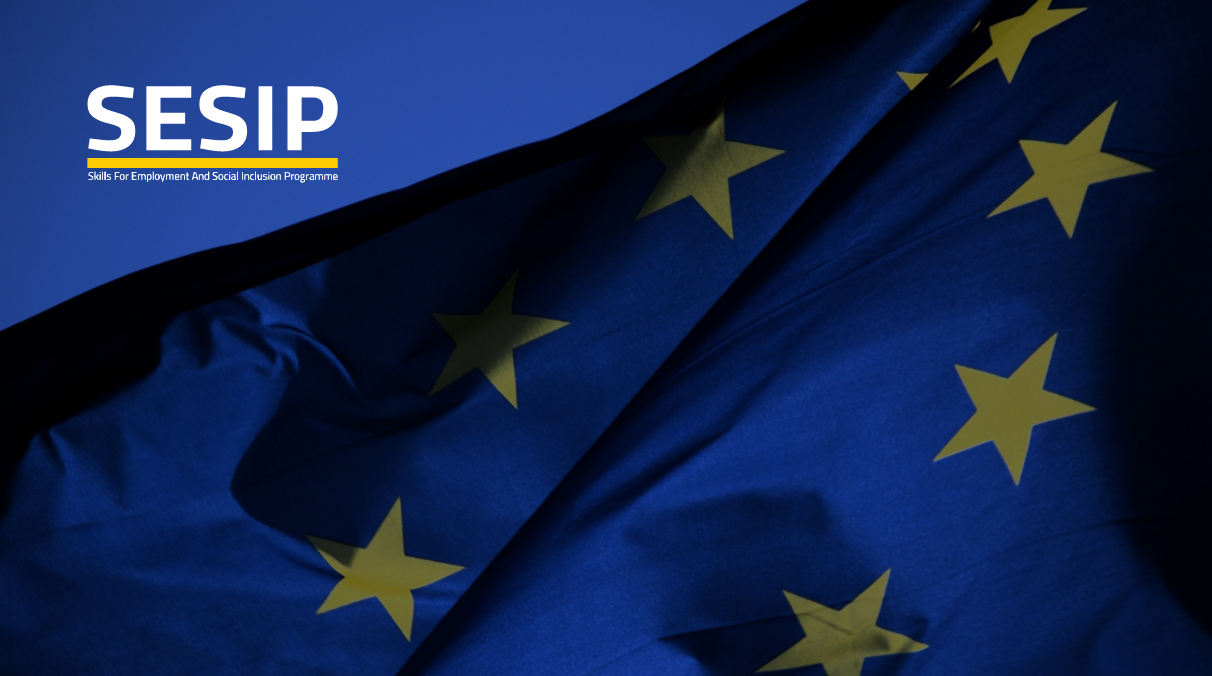 أعزائيأرحب بكم في هذا البرنامج التدريبي، راجيا" أن نوفق في تحقيق أهدافه بيسر وفاعلية.جاء في مصابيح المعرفة : علمني كيف أصطاد خير من أن تطعمني سمكةلا أظن أن الوقت المتاح لنا يسمح بطهي أو شوي السمك ، ولكنه قد يكون مناسبا" لا بل وسنجعله مناسبا" لتعلم إصطياد السمك ، والله أسأل أن يوفقنا في ذلكوأخيرا" أرجو أن لا يتردد الواحد منكم في طرح وجهات نظره في أي من مواضيع هذا الورشة، حتى وإن جاءت مخالفة لما يمكن أن يطرح من قبلي أو من قبل الزملاء المشاركين في هذا اللقاء المبارك Content المحتوىWorkshop Descriptionوصف الورشة ورشة تدريبية في مجال تطوير المهارات والكفايات الإدارية والإشرافية لمديري ومشرفي مؤسسات التعليم والتدريب المهني مكان الورشة: فندق كمبنسكي  /عمانالفئة المستهدفة : المديرون والمشرفون العاملين في  مؤسسات التعليم والتدريب المهني منسق الورشة: هيام نكاي /أمانة سر مجلس التشغيل والتدريب والتعليم المهني والتقني مدير وميسر الورشة : الخبير المتقدم:تطوير المناهج وتدريب المدربين المهندس عبدالباسط صالحالمقدمةتأتي هذه الدورة ثمرة تعاون بين مشروع الدعم الفني ومعهد التدريب والتطوير التابع لمؤسسة التدريب المهني أحد أبر الشركاء في مشروع الدعم الفني لبرنامج المهارات للتوظيف والدمج الإجتماعيوتأتي هذه الورشة في سياق الوقوف على مهارات وكفايات مديري ومشرفي التعليم والتدريب والمهني والتقني من ناحية ورفع مستوى أدائهم في الجوانب الإشرافية  الأهدافتهدف الورشة إلى تطوير المهارات والكفايات الإشرافية لمديري ومشرفي التعليم المهني والتقني  . بعد الانتهاء من الورشة والمشاركة في أنشطتها وخبراتها ، حيث  سيتمكن كل مشارك من:تتبع تطور الإدارة التأريخي والعلمي تحديد موقع المشرف في التنظيم وأدواره  وجوانب عمله في العملية الإداريةتحديد نمطه القيادي وتوظيفهبناء فرق العمل والعمل بروح الفريقتحفيز العاملين واستثارة دافعيتهمتعرف جوانب شخصيته ومكنونتها وإدارتهاإدارة وقته بأقل قدر من المضيعاتتطوير آليات للنمو المهني والوظيفي تتبع دورة التخطيط والوقوف على كافة مراحلها ومستويات التخطيط فيها وتقناتهتطوير مهارت الإتصال الشفية منها والمكتوب وغير اللفظي منهانحليل المشاكل واتخاذ القراراتتقبل التغيير  وإدارتهتطوير منهجية نظامية لإدارة الأداء تطبيق مبادئ الجودة الشاملة تطوير مخطط السمات العامة للمدير والمشرف الاستراتيجيات والأساليب والتقنياتسيتم تنفيذ الورشة حول المشاركة الكاملة للمشاركين. سيتم توظيف  الاستراتيجيات الاستقرائية والاستنتاجية والتفاعلية و باستخدام الأساليب والطرائق التالية ؛Multimedia pretentions and demonstrations العروض والعروض المحوسبةIndividual and group discussionsمناقشات فردية وجماعيةWorking groupsمجموعات العملBrainstormingالعصف الذهنيBrain writingالكتابة الذهنيةContent and timetable المحتويات والجدول الزمنيالادارة والعملية الاداريةالادارة: حقائق ومفاهيمالادارة والانسان صنوان متلازمان فهي قديمة قدم الانسان نفسه.الادارة في جوهرها خدمة وان تدير الافراد على سبيل المثال ان تخدمهم وقديما قالت العرب: "كبير القوم خادمهم".ما انتجه الانسان من حضارة وتقنية على مر العصور لم يكن محض صدفة او فعل عشوائي بل جاء في سياق الفعل الواعي والمنظم والمتناسق والموجه.ما كانت السماء لتمطر ذهبا او فضة وما استخلاف الانسان في الارض الا لتكريس مفهوم العبادة الحقة المرتبط او المقترن ابتداءاً بالعمل الصالح المنتج البنّاء وطبقا لنواميس وضعها رب البرية.ما النواميس الا جملة النظم القيمية والمادية التي من شأنها ضبط حركة الانسان وفعله وضبط حركة المادة وفي سياق تطورها الطبيعي والمصنع وليس في ذلك من غاية سوى سعادة الانسان ورخائه في دنياه وآخرته.الانسان كعضوية حية لا ينهض ويقوى الا من خلال الجماعة ومنذ آدم عليه السلام لحينه والانسان في سعي دائم لتأطير نفسه في جماعة/ منظمة بدأ بالاسرة وانتهاءاً بالدولة التي يراها البعض سائرة الى زوال في اطار المجتمع الانسان الكلي.المنظمات/ المنظمة ما هي الا جملة من العناصر (أفراد، مواد، راس المال، أفكار وقت) التي تنتظم وفق نسق معين ويؤدي كل منها الوظائف المطلوبة منه لتحقيق الاهداف التي من شأنها كانت المنظمة وتبعا لذلك ما الادارة الا:((جملة الفعاليات المنسقة والمنظمة لجهود الافراد في تلك المنظمة لتحقيق اهدافها، ولكن ليس بأي ثمن او كلفة بل بأقلها وأكثرها فاعلية وكفاءة ومن خلال الاستثمار الفعال لعناصر الانتاج المتنوعة)).ولكي تكون المنظمة فعالة فلا بد لها من ادارة واعية متبصرة وهذه لن تكون الا في سياق نهج علمي منضبط ومتوازن ومن هنا راحت الادارة تتطور كعلم بعد ان كانت جملة ممارسات وافعال وعمليات يبدعها المديرون على اختلاف مسوياتهم في اطار المنظومة الثقافية السائدة.تطورات الادارة في سياق الحقب الزمنية المتعاقبة في ثلاثة محاور او مسارب اساسية هي:المسرب التقليدي الكلاسيكي الذي كانت فيه الادارة تستند الى مفاهيم سلطوية وبيروقراطية.المسرب الانساني او مسرب العلاقات الانسانية الذي راحت النظرة فيه الى المنظمات تتطور اتجاه كونها لم تعد منظمات اقتصادية اقتصادية  هدفها تحقيق الارباح وحسب بل تعدت تلك الحدود الى كونها منظمات اجتماعية كذلك يعمل فيها الافراد وبما يكتنزون من قيم ومشاعر واحاسيس وطاقات واحتياجات بقصد الوصول الى افضل انتاج وفي ظل حالات متقدمة من التكيف والرضى الاجتماعي والمادي.المسرب السلوكي الذي استند الى علم النفس الاجتماعي والصناعي والذي جاء اضافة كمية ونوعية للمسربين الاول والثاني.الادارة كعلم قائم على منهج البحث والتجريب الذي انتج جملة المفاهيم والقواعد والنظريات الادارة المتداولة لم يتبلور الا مع بواكير الثورة الصناعية في القرن التاسع عشر وراح يتطور على نحو مضطرد حتى اللحظة وهو في عمليه تطور مستمرة.من ابرز علماء الادارة الذين كانت لهم مساهمة واضحة في بلورة مفهوم الادارة كعلم:شارنر بيج: الذي ادر كتاباً عام 1832 بعنوان " اقتصاديات الالات واصحاب المصانع.هنري تاون: الذي افصلح عن افكاره في مقالة نشرها عام 1886 تحت عنوان "المهندس كاقتصادي".هنري جانت: الذي ابدع مخططه الشهير عام 1910.فريدرك تايلر: رائد الحركة العلمية في الادارة ولعل من اهم مؤلفاته كتاب "مبادئ الادارة العلمية الذي نشره 1911.هنري فايول: المهندس الفرنسي الذي نشر كتابه الادارة الصناعية والعامة عام 1916.والقائمة لا تنتهي.لا احد يستطيع انكار الحضارات الانسانية المختلفة(الهندية، الفرعونية، الصينية، اليونانية، الرومانية) ومساهماتها البارزة في الادارة ، بيد انه يجدر بنا التأكيد على دور الحضارة العربية والاسلامية التي طورت وابدعت جملة من المبادئ ونماذج السلوك الاداري التي يمكن انجازها على النحو الاتي:ديمقراطية الادارة وجماعية القيادة "وامرهم شورى بينهم".الموضوعية في اتخاذ القرارت "الهجرة النبوية و غزوات الرسول الاعظم".المسئولية الادارية "لوعثرت دابة بشطر الفرات لخشيت ان اسأل عنها يوم القيامة لما لم أمهد لها الطريق "عمر بن الخطاب".مراعاة اسس الكفاية في التوظيف والرقابة والحوافز."قم وانظر في عمالك ما ستعلمهم اختيارا ولا توليهم لمحاباة واثرة، وتوخ منهم اهل التجربة والحياد، ثم اسبغ عليهم الارزاق فإن ذلك قوة لهم على استصلاح انفسهم وغنى لهم عن تناول ما تحت يده ثم تفقد اعمالهم وابعث العيون من اهل الصدق والوفاء عليهم" "علي بن ابي طالب".تفويض السلطة بعد اتساع رقعة الدولة الاسلامية.البنية التنظيمية للمنظمات وتصنيفاتهاتتكون البينة التنظيمية من ثلاثة عناصر هي:المالك/ المالكون.الادارة بمستوياتها الثلاثة العليا والوسطى والاشرافية.العمال.هناك عدة تصنيفات للمنظمات يمكن اجمال اهمها على النحو الاتي:من حيث النشاط الاقتصادي: صناعية، زراعية، خدمية.من حيث الملكية: عامة (حكومية)، خاصة (قطاع خاص، مشتركة (عام وخاص).من حيث الغاية: ربحية، غير ربحية، اقتصادية، اهلية، جماهيرية.من حيث الحجم: كبيرة، صغيرة، متوسطة.من حيث المالكين: ملكية فردية، ملكية جماعية.تتشكل المنظمات عادة في اطار القوانين والانظمة المرعية وبخلاف ذلك تعتبر منظمات غير رسمية او شرعية الادارة والعملية الادارية/ هرم القوى العاملةالادارة والعملية الاداريةالمنظمات والتنظيم:حتى يتم استثمار العنصر الاهم من عناصر الانتاج (الافراد) يجب ان يعرف كل فرد في المنظمة ماله وما عليه اي ما هو المطلوب منه؟ وما له لقاء ذلك.وحتى يمكن تنسيق جهود الموارد البشرية وحشدها اتجاه تحقيق اهداف المنظمة لا بد من وجود تنظيم معين يضمن ذلك، ذلك التنظيم من شأنه ان:يقسم الاعمال ويحللها على قاعدة الانشطة والاختصاص- الوظائف.يوفر الاسس اللازمة لتحقيق التكامل بين الوظائف.يتم التعبير عما في اعلاه في اطار ما يسمى بالكتيب التنظيمي والذي يشتمل على:الهيكل التنيمي الذي تظهر فيه الوظائف في المنظمة والعلاقات فيما بينها.الوصف الوظيفي للوظائف الذي يشتمل على:المسمى الوظيفي.المؤهلات اللازمة لشغل الوظيفة.المهام والواجبات.نطاق المسئولية (الاشرافية).المسئوليات المادية والمالية.مبادئ التنظيم:وحدة الهدف: كل وظيفة لها هدف يصب في الهدف العام للمنظمة.نطاق الاشراف: عدد الافراد الذين يستطيع فرد واحد (المشرف) الاشراف عليهم.التفويض: وجوب تفويض السلطات والصلاحيات الى المستويات الادنى.وحدة الامر: يرأس الفرد من رئيس واحد فقط.تدرج السلطة: هرميا" انتهاء تلك السلطة عند شخص واحد.المسئولية: التزام الفرد بأداء ما هو مطلوب منه وتحمله تبعات ذلك المادية منها والمعنوية.العمليات والوظائف وعلاقتها بعناصر الانتاج والاهدافالعمليات /الوظائف الادارية: تخطيط، تنظيم، رقابة، تقويم، توظيف، تنسيق.الوظائف الادارية/وظائف المنشأة : انتاج، تسويق، تمويل، توريد. وفي ذلك جدل لا يستهان به فالبعض يعتبر العمليات وظائف إدارية والوظائف الإدارية يعتبرها وظائف المنظمة أو المنشأة وأنا من بين هؤلاءالسلطات والمسئولياتاذا كانت السلطة قوة مشروعة يمتلكها المدير ويمارسها على مرؤوسيه بما يضمن التزامهم بقراراته فإن المسئولية: قيمة اخلاقية ومادية وتعبير عن التزام المدير وتعهده بأداء مهام عمله المناطة به.من الجدير بالملاحظة ان السلطة والمسئولية متكافئتان فلك من السلطة بمقدار ما تحمل من مسئوليات.يمكن تصنيف السلطات في مسربين هما:بحسب مصدرها: مخولة، شخصية، خبراتية.بحسب الهيكل التنظيمي: تنفيذية، استشارية، وظيفية.يمكن بل يجدر تفويض السلطة وبمراعاة ان تفويضك لسلطاتك لا يلغي مسئولياتك القيمية عما قمت بتفويضه.كلما استع نطاق التفويض في المنظمات كلما اقتربت من اللامركزية الادارية.جوانب عمل المدريرين:ذكرنا ان القوى البشرية في اي منظمة تتوزع بين الادارة بمستوياتها الثلاثة (العليا، الوسطى، الاشرافية) والعمال.المدير هو من كان مسئولا عن غيره.يتمحور عمل المدير في جانبين اساسيين هما:الجانب الفني ( المتخصص).الجانب الإشرافي.كلما ارتقينا في المستوى الاداري كلما تقلس حجم الجانب الفني لحساب الجانب الإشرافي من هو المدير الفعال؟كلما اعتمد المدير على السلطات المخولة اليه من المنظمة في تصريف شئون اعماله كلما اقترب من الفشل في تصريف تلك الشئون واقترب من مفهوم الرئاسة وابتعد عن مفهوم القيادة.المدير الناجح الفعال قائد بالضرورة.المدير القائد لا يعتمد على السلطات المخولة اليه من المنظمة قدر اعتماده على السلطات النابعة من صفاته الشخصية وقدراته الفنية والادارية.المدير القائد ليس رئيسا يعطي اوامر ويؤمن انه المالك الوحيد للحقيقة والصواب.المدير القائد لا يحرج الاخرين ويلقي اللوم على الاخرين في حالات الفشل.المدير القائد قلما يلجأ للعقاب كوسيلة لحفز الاخرين على العطاء والامتثال.المدير القائد لا يذكر الاخرين وفي معظم حركاته وسكناته بأنه الرئيس وانه الاول والآخر.المدير القائد ليس المدير الذي لا يثق بالاخرين ويتصدى لانجاز المهام بمفرده ليعود فيملأ اجواء العمل تذمرا وشكوى.المدير القائد لا يسير فقط طبقا لما تمليه العملية الادارية ويعمل بالنتائج الموجهة.المدير القائد هو المدير: المجدد المطور المحسن.الذي يثق بالاخرين.الباني للفريق والمنمي لروح العمل الجماعي.الماهر في فنون الاتصال.القادر على حل المشاكل واتخاذ القرارات.المخاطر الحاسم.الذي يهتم بالعمل والاداء على حد سواء.المدير القائد يتمتع بقدر كبير من القيم الاخلاقية (أمين، مخلص، ملتزم) والنشاط والطاقة والحيوية.المدير القائد مخطط ومنظم فعال.المدير القائد محدد بارع للاهداف ومرتب بارع للاولويات.المدير القائد شجاع مقدام وذو تفكير مبدع ومجدد ومتزن ومعتدل وواقعي ومرن.المدير القائد متعاون ومتعاطف ومعين ولديه قدرة فائقة على التحكم في التوترات والازمات وضغوط العمل.المدير القائد صاحب رؤية ثاقبة وديناميكي يقرن القول بالفعل.المدير القائد موجه راشد، مدرب ماهر، محفز ايجابي ومفوض بارع.المدير القائد ديمقراطي بالفطرة وابعد ما يكون عن الاستبداد او التسلط او التهاون.المدير القائد هو الذي يجعل من العمل معه متعة حقيقة.المدير القائد هو المدير الفعال.الإدارة والقيادة والمدير القائدهل القادة مولودون أم مصنوعين؟كان الاعتقاد السائد عبر التاريخ  أن القادة الجيدين مولودون وليسوا مصنوعين. في الواقع بعض الناس يصبحون قادة فعالين لأسباب لا نفهمها جيداً، ولهذا نقول بأن القادة مولودون. غير أن التحليل العميق يكشف لنا عادة عن أسباب ظهور القادة الفعالين، وهذه الأسباب تعود إلى عاملين هما: الموقف والشخصية مما يفسر إمكانية قبول مبدأ القادة المولودين.يقترح الإطار الموقف أن القادة المولودين إنما هم فعالون في مواقف معينة دون أخرى. أما الشخصية فهي ظاهرة مجردة غير مفهومة تماماً. خاصة فيما يتعلق بأسبابها، بدون شك ينجح القادة بسبب شخصياتهم، وبما أننا لا يمكننا فهم الشخصية تماماً، فنعزو فعاليتهم الى طبيعتهم الخاصة، ومما يزيد الأمر تعقيداً أن العلاقة السببية بين الشخصية والقيادة الفعالة غير واضحة بالمرة، وعلى الرغم من أن بعض القادة الجيدين يمكن أن تكون شخصياتهم بارزة، إلا أننا غير متأكدين من أن أحدها يسبب الآخر.أن النظرة الحديثة للقيادة تفيد أن العديد من المهارات القيادية يمكن تعلمها (لاحظ العبارة ودقتها اللفظية)، فهي لا تقول بأننا قادرون على جعل أي شخص قائداً فعالاً (خاصة وأننا لا نفهم تماماً عملية القيادة)، لكننا قادرون على تدريس المهارات القيادية. ولذا لا يمكننا أن نضمن أن هذه المهارات ستجعل الفرد قائداً فعلاً أم لا في موقف من المواقف. صفات القيادة:يقترب مفهوم الصفات القيادية من نظرية أن القائد مولود لا مصنوع. أن البحث عن قائمة جيدة لهذه الصفات كان امراً طويلاً وشاملاً. فقد فحص الباحثون صفات جسمية (كالطول أو شكل الرأس) بالإضافة إلى مميزات نفسية كالذكاء والعوامل الانفعالية. وقد امتد البحث العلمي الحديث إلى البحث في أشياء مثل أبراج الميلاد وأسلوب الكتابة وترتيب الولادة في الأسرة.  غير انه يبدو أن هناك بعض المميزات الملائمة لفعالية القيادة على الرغم من أنها بحد ذاتها لا تضمن لنا أن يصبح الشخص قائداً ماهراً ومنها:الرغبة: ليس الأمر غريباً، إذ أنها تقترح أن الدافع الموجود عند الشخص للقيادة هو المفتاح الأساسي في القيام فعلياً بالقيادة.الذكاء: تعني أن ذكاء القائد ينبغي أن يكون فوق معدل المجموعة ولكن هذا لا يعني انه كلما كان الشخص ذكياً كلما كان قائداً افضل.مهارات الاتصال: ايضاً ليس الأمر غريباً إذ أن على القائد أن يتصل مع اتباعه باستمرار.الثقة: بالرغم من انه ينبغي عدم التعالي، فإن الثقة بالنفس تؤثر على المرؤوسين التابعين لقائد الواثق بنفسه.خلاصة أنماط القيادة واتجاهاتها:ثالثاً: القيادة/ الإدارة الثقافية/ التحويلية:تتمحور حول إنشاء ثقافات جديدة في التنظيم، على أساس المفهوم الأنثروبولوجي( الإنساني) للإدارة أو القيادة.دور المدير التحويليمساعدة أعضاء مجتمع المؤسسة على بناء ثقافة مؤسسية تعاونية وتمهينية.رعاية نمو أعضاء التنظيم / المؤسسةمساعدة أعضاء التنظيم على حل المشكلات معاً.ترسيخ مبادئ وقواعد القيادة النقدية والتربوية والأخلاقية.المراحل الانتقالية في نمط القيادة/ الإدارةمهارات بناء الفريقمن أعطر الكلام وأبلغه:واعتصموا بحبل الله جميعا ولا تفرقوامثل المؤمنين في توادهم وتعاطفهم كمثل الجسد الواحد ، إذا اشتكى منه عضو، تداعى له سائر الأعضاء بالسهر والحمىالإتحاد قوةيد الله مع الجماعةيد واحدة لا تصفقالمفاهيم العامة:نشاط:إقرأ العبارة الآتية وتدبر في معانيها:(الإنسان كائن اجتماعي لا ينهض ولا ينمو نموا سويا ومتوازنا إلا من خلال الجماعة)المجموعة:فردين وأكثر التقيا على قاعدة من القواسم المشتركة ذات العلاقة وربما التقيا أو التقوا بالسمات والاستعدادات والتطلعات والمصالح ويجمع بينهم ظرفا الزمان والمكانمجموعة العمل:مجموعة يعمل أفرادها معا لأداء مهام محددة لتحقيق أهداف محددة في إطار تنظيم (منظمة) معينة (سياسية، اقتصادية، اجتماعية ....)فريق العمل:مجموعة عمل تنشط في إطار تنظيم وأجواء أكثر تماسكا وتجانسا وتناغمادينمايات الجماعةالمبادئ والأسس والحقائق والعوامل ذات الصلة بتكوين الجماعات وحياتها وأنماطها وتلاحمها وصراعاتها والعمليات التي تتضمنها ومعاييرها وقيمها وكيف يمكن إدامتها وجعلها نشطة وفاعلةالسلوك الإنساني1- المفهوم:ما يصدر عن الإنسان من قول أو فعل أو تقريرما يصدر عن الإنسان من استجابات معرفية أو وجدانية أو نفسحركية وبفعل نشاط ذهني أو عضلي حسي أو شعوري أو كلها مجتمعةمحصلة التعلم عند الفرد بفعل عاملي الوراثة والبيئة فهنالك السلوك الفطري وكذلك المكتسب2- الخصائص:السلوك أداة تكيف الفرد مع بيئته والتكيف يعني المواءمة بين متطلبات الفرد وما تمليه البيئة عليه بإطاراتها القيمية والثقافية العامةالسلوك متنوع إذ يتجلى في صور متنوعةالسلوك مسبب إذ لا يصدر من العدم ويكمن خلفه هدف أو جملة أهدافالسلوك الإنساني مرن وقابل للتشكل3- أنماط السلوك الإنسانيالسلوك الفردي لجهة ارتباطه بالفرد دون غيره كأن تأكل حين تجوع أو تلحظ طعاما لذيذاالسلوك الاجتماعي لجهة تعبيره عن حاجات الفرد الاجتماعية(الحب والانتماء والصداقة) ويصبغ هذا النمط علاقات الفرد بالجماعة أو الجماعات التي ينتمي إليها ، فيؤثر بها وتتأثربهالسلوك الجماعي الذي تطوره مجموعة من الأفراد في ظروف معينة لتأكيد موقف معين أو إحداث تغيير معين ويطلق عليه كذلك السلوك الجماهيري4- القوى المؤثرة في السلوك الإنساني القوى الذاتية:القدرات العقليةالدوافعالمنظومة القيميةالسمات الشخصيةالقدرات الجسمية والحيوية(السلبية منها كالعاهات والإيجابية كالصحة البدنية) البيئة الذاتية(الداخلية)بيئة العملالعلاقات داخل بيئة العمل البيئة الخارجيةالسياسةالاقتصادالطبيعةالثقافة والتطور الحضاري والاجتماعيالتربية والتعليمتصنيفات الجماعاتمن حيث الحجم: صغيرة أقل من 25 وكبيرة أكبر من 25من حيث السمة أو الصبغة:رسمية وغير رسميةمن حيث الديمومة:مستمرة(مجالس وفرق ضبط الجودة، ومؤقتة مثل فرق العمل وفرق تنمية الابداع وحل المشاكلمن حيث الإنتماء: عضوية ومرجعيةلماذا العمل من خلال فريق ضرورة ملحة للفرد وللفريق؟كونه إطار يشبع من خلاله الفرد حاجاته الأمنية والاجتماعية وحاجته للتقدير والاحترام وحتى حاجته لتحيقي الذاتبعض المهام يمكن إنجازها من قبل الفرد ولكن الكثير منها يحتاج إلى تعاون ومؤازرة من الآخريحفز العمل الجماعي ويفجر الطاقات الكامنة في الفرد ومن أهمها طاقة الإبداع والتفكير الخلاقالعمل الجماعي ضمانة لنجاح الفريق وتميز الفرد على حد سواءفوائد العمل الجماعييشكل العمل الجماعي إطارا لتجميع الخبرات وتكثيفهايخلق العمل الجماعي أجواء عمل إيجابية تسودها روح التعاون والمشاركة والدعم المتبادليوفر العمل الجماعي إمكانات واسعة لحل الشاكل وتقبل حلولها وتيسير تنفيذهايرفع العمل الجماعي من الروح المعنوية للفريقةوللأفراد وتكسبهم مهارات جديدةتحفيز العاملين واستثارة دافعيتهم المفاهيم:الدوافع: حالة نفسية من عدم التوازن وبمثابة قوة محركة وموجه ومنسقة لجهود الفرد وسلوكه اتجاه إعادة حالة التوازن و ترتبط هذه الحالة ارتباطاً وثيقاً بحاجات ورغبات ونوايا وتوقعات الفرد وتصنيفاتها: بيولولجية اولية (جوع، عطش،امومة) وثانوية نفسية مثل التملك والاحترام والتفوق والسيطرة.الحوافز:المؤثرات والميزات والامكانات التي توفرها البيئة للفرد والمحركة لدوافعه.أنواع الحوافز:مادية: ايجابيةسلبيةمعنوية:ايجابيةسلبيةشروط ومحددات تقرير الحوافز ومنها:وضوح السياسات والمرتكزات المقررة والمانحة.العدالة والكفاية.ارتباط الحافز بالجهود المطلوبة والمبذولة من قبل العامل اتجاه تحقيق الحد الادنى المطلوب من الانتاجيه وعلى الصعيدين الكمي والنوعي.البرمجة والديمومة والانتظام.الانسجام والارتباط مع اهداف المنظمة ورسالتها.الموضوعية.الرضاء الوظيفي:الشعور او الارتياح الناتج عن حالة الاتزان والاستقرار الناجمة عن إشباع الحاجات والرغبات والتوقعاتالنظرياتنظرية التدرج الهرمي للحاجات (ماسلو Maslow) ربط ماسلو الدوافع والحوافز بالحاجات الانسانية المتدرجة هرمياً في ست وهذه الحاجات هي:نظرية (X – Y):وتستند الى كيفية التعامل مع المستخدمين بتقسيمهم الى فئتين، فئة نظرية (X) السلبية، وفئة نظرية (Y) الايجابية، وبالتالي توظيف وتقدير الحوافز بحسب انتماء المستخدم ومديره لاي من النظريتين.نظرية (X):المستخدمون: سلبيون.يفتقدون حسّ المبادرة.لا يستجيبون إلاّ بالضغط وبشيء من التحفيز المادي.نظرية (Y):المستخدمون:ايجابيون.حسهم عالٍ بالمسؤولية.مبادرون.التعزيز الايجابي والحوافز المعنوية اكثر وقعاً في تشكيل وتعزيز انماطهم السلوكية الايجابية والمرغوب فيها.نظرية العالم أتكنستون:وترى هذه النظرية بأن الذي يحرك السلوك في الاتجاه المرغوب فيه دافع الحصول على النجاح او دافع تجنب الفشل ويعتمد ذلك على احتمالات النجاح والخبرات والقيمة الحافزية للنجاح.نظرية العاملين (الدافع – العامل الصحي) هرزبرغ 1959م:ووفقاً لهذه النظرية فإن العوامل الدافعة تدفع الفرد وتقوده الى العمل اما العوامل الصحية (الوقائية) فإنها تحمي وتصون العامل (الموظف) فقط ولا تقوده الى العمل.ويعتقد هرزبرج (1968م) بأن الرضاء العام عن العمل Satisfaction والاستياء العام Dissatisfaction هما بعدان مستقلان وهذا يعني ان عكس الرضاء العام هو عدم الرضاء العام. وليس (استياء) وان عكس الاستياء العام هو عدم وجود استياء وليس (رضاء).كما أن العوامل التي تسبب الشعور بالرضا التام من العمل لا تسبب الشعور بالاستياء الشديد منه. وان العوامل التي تسبب الاستياء الشديد من العمل لا تسبب الشعور بالرضا التام عنه. لان العوامل التي تسبب الشعور بالرضا التام عن العمل هي (العوامل الدافعة) اما العوامل التي تسبب الشعور بالاستياء الشديد من العمل فهي العوامل الصحية.نظرية الانجاز/ مكليلاند (1967م):حيث يرى ان العمل في المنطقة المحيطة يركز على ثلاث حاجات وهي:الحاجة الى القوة.الحاجة الى الانجاز.الحاجة الى الانتماء (الاندماج).فالافراد الذي يكون لديهم (جاجة القوة) يبحثون عن فرص كسب المراكز والسلطة. اما الافراد الذين لديهم (حاجة الانجاز) فإنهم يبحثون عن فرص حل مشكلات و التجديد والتفوق.اما الافراد الذين لديهم (حاجة الاندماج او الانتماء) فإنه يجدون في المنظمة فرصة لتكوين واشباع علاقات صداقة جديدة.نظرية الدرفر Alderfer Theory:قام كلايتون الدرفر (1972) باقتراح نظرية في الحاجات مثل ما فعل كل من ابراهام ماسلو. ويعتقد الدرفر ان الافراد لديهم ثلاث حاجات وهي: حاجات الكينونةExistance، وحاجات العلاقات، Relatingوحاجات النمو Growthنظرية العدالة (المساواة) Equity theory:ان العدالة والمساواة في معاملة الفرد في عمله الوظيفي هي الفكرة الاساسية التي قامت عليها نظرية العدالة والتي وضعها ادمز عام 1963م، حيث يرى ان المحدد الرئيسي لجهود العامل وادائه والرضا عنه هو درجة العدالة والمساواة او عدم العدالة وعدم المساواة والتي يدركها الفرد في وظيفته.وتتضح نظرية العدالة في الدوافع والرضاء الوظيفي في الوظيفة عندما يشعر الموظفون بأن مكافآت المنظمة (كالراتب، والاعتراف والتقدير) موزعة بالتساوي بينهم وفقاً لجدارتهم (اي درجة استحقاق كل واحد منهم) .  وكما اسلفنا تعتمد هذه النظرية على فكرتي المدخلات والعوائد Inputs & Outcomes بالنسبة للفرد. فالمدخلات Inputs تعني جدارة الشخص ، اما العوائد Outcomes فهي الجزاءات او المكافآت التي يحصل عليها الشخص.نظرية Z (وليم اوشي):تقوم نظرية Z على اساس الاهتمام بالجانب الانساني للعامل او الموظف. ومن اهم الدروس التي يرى أوشي Ouchi بأن نظرية Z تقدمها هي ثلاثة دروس اساسية وبسيطة وهي:الثقة Trust لان الانتاجية والثقة هما شيء واحد لا يمكن ان يفترقا.الحذق والمهارة Sutlety فالممارسة اليابانية للادارة والتي تم تطبقها على طرق الادارة الامريكية تتسم بالدقة والتهذيب وحدة الذهن اي الحذق والمهارة في التعامل. ولا شك ان هذا لا يتم الا بعد الخبرة والتجربة والمعاشرة الطويلة في الوظيفة.الألفة والمودة Intimacy والتي تعتمد عليها الرابطة المشتركة في الحياة اليابانية.هذا ومن خلال هذه الاسس الثلاث الرئيسية الثقة، الحذق والمهارة، والالفة والمودة يقوم اوشي بعرض وشرح المبادئ الاساسية التي تقوم عليها فلسفة الادارة اليابانية.الوظيفة مدى الحياة.التقييم والترقية البطيئة.عدم التخصص في المهنة.عملية المراقبة الضمنية.طريقة اتخاذ القرارات الجماعية.الاهتمام الشامل بالافراد.هذا ويشير المخطط التالي لالية هذه النظرية وانعكاساتها.إدارة الذات والوقتمن أعطر الكلام وأنفعهقال تعالى( حتى إذا بلغ أشده أربعين سنة قال رب أوزعني أن أشكر نعمتك)الأحقاف 15( ولقد أخذنا آل فرعون بالسنين ونقص من الثمرات لعلهم يذَكرون )الأعراف 130( قل هل ننبئكم بالأخسرين أعمالا (103) الذين ضل سعيهم في الحياة الدنيا وهم يحسبون أنهم يحسنون صنعا (104)الكهف 103 ، 104صدق الله العظيمقال رسول الله صلى الله عليه وسلم( إغتنم خمسا" قبل خمس : حياتك قبل موتك ، وصحتك قبل سقمك ، و فراغك قبل شغلك ، وشبابك قبل هرمك ، وغناك قبل فقرك )رواه الحاكم والبيهيقي( لا تزول قدما عبد يوم القيامة حتى يسأل عن أربع : عن عمره فيما أفناه ، وعن شبابه فيما أبلاه ، وعن ماله من أين اكتسبه وفيما أنفقه ، وعن علمه ما عمل فيه )رواه الترمذيصدق رسول الله صلى الله عليه وسلممفهوم الذات البشرية وأنواعهاقيل :عندما تتقبل ذاتك تتقبل العالم كلهمفهوم الذات البشرية وأنواعهاتمهيد 
كان أول ظهور لفكرة الذات في مجال علم النفس على يد عالم النفس  وليم جيمس ، وسماها الأنا العملية ، وهي مجموعة ما يمتلكه الإنسان أو ما يستطيع أن يقول انه له : جسمه ، سماته ، قدراته ، ممتلكاته المادية ، أسرته ، أصدقاؤه ، مهنته ، و تطور مفهوم الذات ليشمل جانبين : الذات كموضوعية أي معرفة الفرد لذاته وتقييمه لها ، والذات كعملية أي كحركة ، وكفعل ، وكنشاط ، وكمجموعة من النشاطات والعمليات العقلية كالتفكير والإدراك والتذكرأو بعبارة أخرى كسلوك بانماطه المتنوعة المعرفية والنفسحركية والوجدانية الانفعالية ، حيث يلعب مفهوم الذات دوراً محورياً في تشكيل سلوك الفرد وإبراز سماته المزاجية، كما وإن مفهومنا عن ذاتنا يحكم سلوكنا بشكل واضح سواء كان هذا المفهوم صحيحاً أو خاطئاً يبدأ الفرد في تكوين مفهوم محدد لذاته منذ اللحظة الأولى من حياته حيث يبدأ تجميع المعلومات عن نفسه وعن الآخرين المحيطين به في البيئة ، وعن البيئة التي يعيش فيها وينتمي إليها ، ليكون نتيجة تفاعله واحتكاكه وتعامله مع المحيط الاجتماعي الذي يعيش فيه الكثير من المشاعر والعواطف والأحاسيس التي تتراكم يوماً بعد يوم وسرعان ما يتعلم كيف يخفف من آلامه وأحزانه وكيف يتغلب على المصاعب والعقبات التي تواجهه في الحياة ، كما انه يدرك في نفس الوقت ما يشعره بالراحة النفسية ، وما يشبع دوافعه ويستثير ميوله ويسترعي انتباهه" ويتكون مفهوم الذات منذ الطفولة عبر مراحل النمو المختلفة على ضوء محددات معينة يكتسب الفرد خلالها وبصورة تدريجية فكرته عن نفسه،  فالذات تنمو وتتغير نتيجة للتفاعل المستمر مع المجال الظاهري ، فالشخص يستجيب للبيئة كما يراها هو ، أي حسب مجاله الظاهري لا كما هي في الواقع بالضرورة ، كما وأن الخبرات والمواقف التي يمر بها الفرد في أثناء محاولاته للتكيف مع البيئة المحيطة به تؤدي إلى نمو مفهوم الذات ، وجميع الخبرات التي يمر بها الفرد أثناء عملية التنشئة الاجتماعية تؤثر في عملية تقييم الذات فإذا كانت هذه الخبرات مؤلمة في اغلبها كان مفهوم الذات في الغالب سالباً ، أما إذا كان مفهوم الذات إيجابيا فإن الفرد يكون قد مر بخبرات مريحة ويكون بذلك حسن التكيف.
وحتى يحدث الإدراك السليم للذات يجب ألا تكون هناك هوة بين إمكانيات الفرد الفعلية ، وفكرة الإنسان عن ذاته ، كما ينبغي أن يحدث الاتساق بين إدراك الفرد لذاته وإدراك الآخرين له أو لذاته ، حتى يؤدي هذا الاتساق إلى تكوين مفهوم سليم عن الذات
 البيئة الذاتية(الداخلية)بيئة العملالعلاقات داخل بيئة العمل البيئة الخارجيةالسياسةالاقتصادالطبيعةالثقافة والتطور الحضاري والاجتماعيالتربية والتعليممفهوم الذات 
- حسب سوليفان Sullivan  فالذات نسق يمثل تنظيم الخبرة التربوية والحياتية التراكمية للفرد والتي يتم استحضارها للحاجة لتجنب القلق أو التقليل منه " .
- حسب ميشيل ريتشارد Mishel.R فالذات هي: "الصورة التي يكونها الفرد عن نفسه أنا فرد اعتمادي، أنا ذكي، أنا جميل، أنا منطوي، فنحن نكون انطباعاً عن ذاتنا كما نكون انطباعاً عن الآخرين " 
- حسب جورج ميد G.Mead فالذات نظام دينامي للمفاهيم والقيم والأهداف والمثل والتي تقرر الطريقة التي يسلك بها الفرد ، بمعنى أن الذات لا تقتصر على جسم الفرد فقط وإنما هي تتضمن كل ما يدخل في مجال حياته من الماديات والمعنويات كما تتضمن الأفراد والآراء والمعتقدات - بحسب حامد زهران فالذات " تكوين معرفي منظم موحد ومتعلم للمدركات الشعورية والتصورات والتعميمات الخاصة بالذات ، يبلوره الفرد ويعتبره تعريفاً لذاته ، وفي رأيه أن مفهوم الذات يتكون من ثلاثة عناصر: الذات المدركة وهي وصف الفرد لذاته كما يتصورها هو ، والذات الاجتماعية وهي كما يعتقد أن الآخرين يرونه من خلال التفاعل الاجتماعي معهم، والذات المثالية وهي الشخص كما يود أن يكون
ومن التعريفات السابقة يمكن القول بان مفهوم الذات:تكوين معرفي يكونه الفرد عن ذاته من خلال مدركاته الشعورية وتصوراته وخبراته .يتضمن وجهه نظر الشخص نحو نفسه سواء كان سالباً أو موجباً.يشتمل على عدة جوانب جسمية ونفسية واجتماعية .ثابت إلى حد كبير إلا انه يمكن تعديله وتنميتهيمكن قياسه من خلال خبرة الفرد بالواقع .نظريات تناولت مفهوم الذات 
1- نظرية كارل روجرز C.Rogers :-
يرى روجرز أن مفهوم الذات يجب أن ينظر إليه في إطار أنه تشكيل منظم ومرن من الإدراكات الشعورية عن الذات ، وهذا المفهوم يتكون من إدراكات الفرد الخاصة وقدراته، والمدركات والمفاهيم عن الذات في علاقاتها بالآخرين، وعلاقاتها بالبيئة والقيم التي تدرك على أنها مرتبطة مع هذه الخبرات، وكذلك الأهداف والمثل التي تدرك على أنها ذات جاذبية إيجابية أو سلبية. ولقد وضع روجرز في نظريته مجموعة من النقاط تتمثل على النحو التالي :أن الفرد يعيش في عالم متغير ومن خلال خبراته، يدركه ويعتبره مركزه ومحورهيتوقف تفاعل الفرد مع العالم الخارجي، وفقاً لهذه الخبرة، وإدراكه إياها، وهو ما يمثل الواقع لديه.
يتفاعل الفرد ويستجيب مع ما يحيط به بشكل كلي ومنظم.
يسعى الفرد من أجل إثراء خبرته، والاستزادة منها لتحقيق توازنه.إن سلوك الفرد يهدف إلى محاولة إشباع حاجاته كما خبرها واستوعبها في مجال إدراكه ، وأفضل من يدرك سلوك الفرد هو شعوره الذاتي.تفاعل الفرد مع المحيط الخارجي، ومع الآخرين يؤدي إلى تكوين الذات بشكل منظم ومرن.القيم المرتبطة بخبرات الفرد والتي هي جزء من مكونات الذات ناتجة عن خبرات عايشها الفرد ذاته.الخبرات التي عايشها الفرد إما تدرك وتنظيم فيصبح لها معنى وترتبط بالذات، أو تهمل لعدم وجود أية علاقة تربطها بمكونات الذات.معظم الأساليب السلوكية التي يختارها الفرد تكون متوافقة مع مفهوم الذات لديه وبعض أنواع السلوك تنتج عن خبرات الفرد وليس لديه معنى لها تكون غير متوافقة مع مفهوم لذاته ولا يتمكن الفرد من التحكم بها.التكيف النفسي يتم عندما يتمكن الفرد من استيعاب جميع خبراته الحسية والعقلية، وإعطائها معنى يتلاءم مع مفهوم الذات لديه. سوء التكيف ينتج عندما يفشل الفرد في استيعاب وتنظيم الخبرات الحسية والعقلية التي يمر بها. كما وأن الخبرات لا تتوافق مع مكونات ذات الفرد، تعتبر مهددة لكيانه. في حين أن الخبرات المتوافقة مع الذات يتفحصها ثم يستوعبها، وتعمل الذات على احتوائها، وبالتالي تزيد من قدرة الفرد على تفهم الآخرين وتقبلهم كأفراد مستقلين.نظرية سينج وكومبزSnygg & Combs:
" استخدمت هذه النظرية مصطلح المجال الظاهري ليشير إلى البيئة السيكولوجية، وأن سلوك الشخص إنما يتحدد بالمجال الظاهري للكائن الحي نفسه، والمجال الظاهري عندهم ليس شيئا ثابتاً، بل يعتبر من الحاجات المتغيرة للفرد، وينقسم المجال الظاهري إلى قسمين فرعيين: الذات الظاهرية، ومفهوم الذات الذي يتكون من أجزاء للمجال الظاهري التي تتميز عن طريق الفرد كخصائص محدودة وثابتة لذاته، أي أن المجال الظاهري هو الذي يحدد السلوك. ومن هذا المجال تتحدد الذات الظاهرية، وفي النهاية يتميز مفهوم الذات على أنه الجانب الأكثر أهمية والأكثر تحديداُ للمجال الظاهري وللذات الظاهرية في تحديد الكيفية التي يتصرف بها الفرد" .
من خلال ما سبق نلاحظ أن هناك تشابه كبير بين هذه النظرية ونظرية روجرز من حيث استخدامها للمجال الظاهري .
وتجدر الاشارة الى اختلاف بين النظريتين فسينج وكومبز لا يدخلان العوامل الاستنباطية في المجال الظاهري. التي قد يلجأ إليها الشخص الملاحظ عن الشخص موضوع الملاحظة. كذلك لا يعتقدان بأن المجال الظاهري ومفهوم الذات هما فقط مصادر السلوك. بل إنهما يعتقدان بأن هناك عوامل بيولوجية وحيوية قد لا تتدخل في مفهوم الذات ومع ذلك بالإمكان الضغط على السلوك وتوجيهه. كما أنهما يعتقدان أن السلوك يتسبب نتيجة للعالم الخاص بالفرد" 
3- نظرية جورج ميد G.Mead:
يعتبر جورج ميد الذات " باعتبارها موضوعا للوعي أو ما أسماه الوعي أو الشعور بالذات أن الوعي أو الشعور استجابة لخبرات مؤكدة مثل الألم والسرور ، والتفكير ، أي أنها مجموعة العمليات السيكولوجية . أما الوعي بالذات فهو إدراك الذات كموضوع ، بمعنى اتجاهات الشخص ومشاعره نحو نفسه ، أي إدراكه لنفسه وتقيمه لها أو هي فكرة الشخص عن نفسه " . 
يرى ميد الذات بأنها تتضمن جانبين منفصلين ولكن متزامنين : ألانا المتكلم ، ومفهوم الذات أو الذات الاجتماعية ، ويرى أن للفرد عدة مفاهيم للذات ، مفهوم الذات الجسمي ومفهوم الذات حسب الدور الذي يمارسه الفرد : (كأب ، كطفل ، كطالب ، كصديق) ، والذات الاجتماعية تتضمن عدة ادوار ، وجميع الصفات التي يراها الفرد في ذاته عندما يتفاعل مع الأخر ، والصفات التي يمكن ملاحظتها ووصفها ، وأي شي تراه عندما تنظر إليه فهو مفهوم ذاتي خلاصة في مفهوم الذات وانواعهامما تقدم نستطيع القول أن الذات :جملة الخصائص الكلية والمتكاملة للفرد من تلك التي يمكنه توجيهها بتوازن نحو تجقيق هدف او اهداف حياتية رسمها لنفسهالذات الانسانية كما تتجلى في الانماط السلوكية التي تصدر عن الفرد استجابة منه للمواقف التي يواجهها ، تلك الانماط المستندة الى ما يكتنزه الفرد من خصائص وسمات وقدرات وتوجهات وقيمما يمتلكه الفرد من خصائص وسمات وقدرات وتوجهات وقيم ويواجه بها الحياة بمختلف عناصرها ومواقفها المهنية والاجتماعية والاقتصادية وغيرها ، ويحقق من خلال تلك المواجهة التوازن الذي يشعره بالراحة والاشباع ، وحينما نتحدث هنا عن البيئة فإننا نقصد بها : كل ما يحيط بالفرد ويطيب له أو يقتضي الأمر من الفرد التعامل معههي كل ما يعرفه الفرد عن نفسه وما يعرفه الاخرون عنه ، وما لا يعرفون وما يعرفون ولا يعرفه هو وما يجهله ويجهله الآخرون كما جاء في نافذة جوهاريهي الأنا الطفيلة العابثة والأنا الوالدية الزاجرة والموبخة ومع تصاعد حدة الصراع بين الانا الطفيلة و الانا الوالدية تظهر في الفرد الأنا الراشدة لتحسم الصراع فتشعره بالرضا ، ولتوضيح ذلك لننظر في المشاهد الخمسة الأتية:حوار الأحبة الأضداداستيقظت هذا الصباح و تعلم ان يوم عمل طويل و ربما شاق او ممل بانتظارك لا زلت ممدا في فراشك، تتناول ساعة يدك و تنظر فيها ثم تقول: ما مواصفات الذات أو الشخصية الطبيعية؟ وهل من منظور شاف يساعدنا على تحديد تلك المواصفات؟لنجرب المناظير الاتية:1- المنظور الصحي: يرى في الذات الطبيعية تلك السوية صحيا والحالية من الامراضوعلى نحو تجنب الفرد الام والمعاناة والعوق2- المنظور المثالي: يرى في الذات الطبيعية السوية بتلك التي تجمع باتزان بين العناصر والعوامل المتنافرة في تكوين الفرد النفسي والعفلي ويوجهها الى السمو والعقل المثاليالمنظور الوسطي: يرى في الذات الطبيعية تلك التي تقع في المجال الوسطي من المنحنى الجرسي أو الطبيعي(منطقة ال 68%) 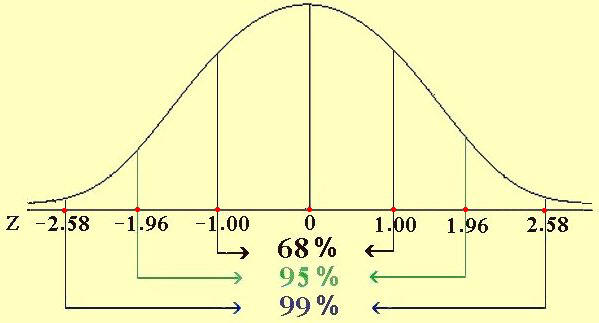 المنظور التعاقدي: يرى هذا المنظور في الذات الطبيعية باعتبارها صورة تعاقدية تتشكل من التغيرات والتحولات البيولوجية والنفسية والاجتماعية المكونة لهذا المنظور هـل تـعـرف نـفـسـك - نافذة جوهاري  (  Johari Window )قسم  (جوزيف لوفت)1969 و(هاري)  الشخصية الى مناطق من خلال نافذة جوهارى وهي طريقة حديثة للتعرف على الذات وأبعادها  ، فكلمة "جوهاري" من (جوزيف لوفت) و(هاري) ، حيث قسم الذات او منظومتها العقلية الى اربع مناطق ـتحدد مساحة كل منها تبعا الى حجم ومستوى استعداد الفرد للتفاعل مع الآخر والى مستوى الثقة المتبادلة ، وبعبارة أخرى تبعالاستعداد الأنا للإندماج في الآخر واندماج الأخر في الأنا واليك شرح هذه النافذة: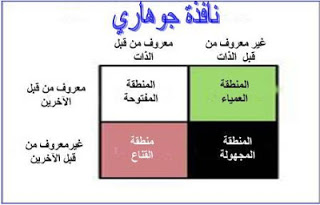 تضمّنت هذه النافذة أربع نماذج خاصة للتعرف على الذات ، وهي:
1 ـ المنطقة الحرة أوالمفتوحةOpen Area)  ):تتضمن كل شيء يعرفه الفرد عن نفسه وكذلك الآخرون . أي ما نشترك نحن والآخرون في معرفته عن ذواتنا.وتتضمن قيم الفرد ، مميزاته ، شخصيته ، إدراكه أو ما اسميه «الظاهر».. 2 ـ المنطقة العمياءBlind Area)  تتضمن ما لانعرفه عن أنفسنا ويعرفه الاخر عنا فنحن قد نتحدث بطريقة معينة ، أو بلهجة معينة ، وعلى وجوهنا تعبير ما، نحن لا نرى ذلك التعبير ، ولكن الناس يرونه ويدركونه ، يعني ذلك أني أثناء حديثي مع الناس قد أرسل لهم رسائل غير لفظية , مثل حركات اليد والجلسة وتعابير الوجه ، وهذه الرسائل ستجعلهم يرونني بمنظار ما ، ويقدرون أمراً ما بخصوصي . وقد يخفى الأمر عليّ (لأنني لا أرى ما أفعل(.3 ـ المنطقة المخفية أو القناع (Hidden Area):تتضمن ما يعرفه الفرد عن نفسه ولا يُشرك الآخرين في معرفته، لأسباب عرفية أو أخلاقية أو دينية: أخطاؤنا، أسرارنا، أمنياتنا، نقاط ضعفنا، مخاوفنا.. الخ. أو ما أسميه «الباطن».  4 ـ المنطقة غير المعروفة او المجهولة(Unknown Area):تتضمن المنطقة غير المعروفة  الأشياء التي لايعرفها الفرد عن نفسه ، ولا الآخرون يعرفون ذلك ، وهي ماتفسّر سلوك بعض الأفراد سلوكا لايعرفون مسبباته.الخلاصة:كل منا لديه هذه النوافذ لكن تختلف نسب إتساعها من شخص لآخر. كلما كَبُر الِقسم المفتوح كانت علاقاتُكَ أكبير.كلما كَبُر القِسم الخاص كانت علاقاتك ضعيفة.كلما كَبُرت البقعة العمياء فإن ذلك يدل على عدم تقبلك للنصيحة  من الآخرين و بعدهم عنك.كلما كَبُر القسم المجهول كانت خبرتك بذاتك و بالعالم من حولك ضعيفة .سابعا:أنماط الشخصية /الذاتكما ذكرنا فالذات أو الشحصية الانسانية ثابتة المعالم مع القابيلة للتعديل والتنمية ، وتظل تعبيرا عن مدى التطور في الجهاز العصبي للانسان وتظل البيئة او المحيط عاجزة عن إدخال تغييرات حذرية في تلك المعالم ، فالانسان هو الانسان بتكوينه وبنيته التى نراها اليوم ومنذ خلقة رب العزة في أحسن تقويم،  وما التغيرات المرصودة في السمات الفكرية والسلوكية الا نتاجا وإظهارا لإمكانات الانسان وقدراتههنالك جملة من التصنيفات التي تناولها علماء النفس والفلاسفة للذات الانسانية أو الشخصية ، فأبقراط على سبيل المثال صنفها الى مرارية صفراوية ودموية وسوداوية وبلغمية باردة مستندا الى افرازات الجسم الخاصة بكل منها واتفق معه عالم النفس السلوكي بافلوف الذي بنى خلاصاته على تجاربه على الكلام ـ اما عالم النفس التحليلي كارل يونغ فصنفها الى انطوائية وانبساطية أو تواصلية ، في حين ذهب سبرانجر في تصنيقها الى اقتصادية وجمالية واجتماعية ، اما كرتشمر فذهب الى الخصائص الجسمية والمزاج ، وقال بالشخصية النحيلة والرياضية والناقصة والمشوهة مستندا الى الخصائص أو البنية الجسمانية ، وقال بالشيزية الانطوائي المفرطة ولاحظ كرتشمر ارتباطا وثيقا بين النحيلة والانطوائية على سبيل المثال والحديث هنا يطول، وتاليا واحدا من التصنيفات التى قدمها الدكتور ايوب الأيوب من دولة الكويت  وفق اربعة عناصر وعلى محورين افقي وعامودي ، الأفقي لجهة مدى اهتمامهم بالتفاصيل والعمودي لجهة اهتمامهم بالعمل والانجاز مقابل اهتمامهم بالاشخاص وارضائهمتمرينفاين انت ؟ ضع نقطة على كل من الخطين الافقي والعمودي لتكتشف من أنت؟العمل / المهام / الانجازالايجاز										     التفاصيل			المشاعر وإرضاء الناسسؤال : لوجاءك ابنك  في نهاية العام الدراسي  وقال لك: ابي لقد نجحت بالمرتبة الاولى فما ردة فعلك الأولى؟تقول له مبروك وقد تطلب من اهل بيتك اكرامه بوجبة طعامتساله عن معدله وتعطي رايا في النتيجة والترتيب تفرح له وتنشده او ترقص وتعني فرحا وطربا تفرح له وتبارك وتعده بهدية ثمينة وهنالك تصنيف أخر للدكتور ابراهيم الفقيه اعجبني أود مشاركته معكم حيث صنف الدكتور الفقيه الشخصية في ست أنماط على النحو الآتي:شخصية تائهة لا تعرف ماذا تريد ، وتسير بدون أهداف شخصية تعرف ماذا تريد ولديها أهداف ولكنها لا تعرف كيف تحققهاشخصية تعرف ماذا تريد وتعرف كيف تحقق أهدافها ولكنها غير واثقة بقدرتها على تحقيق تلك الاهدافشخصية تعرف ماذا تريد وتعرف كيف تحقق أهدافها و واثقة بقدرتها على تحقيق تلك الاهداف ولكنها تتأثر بالآخر فتتردد وقد يحيدها الآخر عن مسار نجاحهاشخصية تعرف ماذا تريد وتعرف كيف تحقق أهدافها و واثقة بقدرتها على تحقيق تلك الاهداف و  لا تتأثر بالآخر فتنجح ولكنها لا تعرف كيف تحافظ على النجاح فتفشل او لا تنتقل من نجاح الى نجاح شخصية تعرف ماذا تريد وتعرف كيف تحقق أهدافها و واثقة بقدرتها على تحقيق تلك الاهداف ولكنها تتأثر بالآخر فتنجح و تعرف كيف تحافظ على النجاح و تنتقل من نجاح الى نجاح مستندة الى توفيق الله ومتوكلة عليه كأساس لنجاحها وديمومته تمرينفاين أنت من هذه الأنماط الستة؟ضغ اشارة على النمط الذي ينطبق عليك وسائل تنمية الذات البشرية الشخصية والمهنيةمقدمة في تطوير الذات
حكي أن ثلاثة طيور كانت تقف على شجرة . وقرر أحدها أن يطير . فكم بقي من الطيور على الشجرة ؟الجواب : طبعاً بقى ثلاثة ، لأن واحداً منها قرر أن يطير ولم يطر بالفعل ! وبالتالي فلم يتغير شيء من واقع الحال . ليس كافياً أن تتمنى أو ترسم أو تكتب لنفسك أهدافاً ، إنما يجب أن تسعى لتحقيقها .

مفهوم التطوير الذاتي
التطوير الذاتي له مدلولات كثيرة فتربية النفس تطوير لها ،،وأن يدير  الإنسان ذاته إدارة إيجابية تطوير وارتقاء بذاته .وقد أكد أفلاطون في فلسفاته أن تربية الإنسان لذاته لها وقعها في النفس أكثر بكثير من تربية الآخرون له .ولذا فهو يؤيد أن يطور الإنسان ذاته ويكسبها سلوكيات إيجابية ويجنبها السلوكيات السلبية..وببساطة يمكننا القول أن التطوير الذاتي يعنى بتنمية النفس البشرية ..وصقلها بالمهارات الأساسية في مختلف جوانبها ( الروحانية والنفسية والاجتماعية والعملية ).من الذي يحتاج الى تطوير في الذات ؟؟كلنا بدون استثناء مهما كانت مكانتنا الاجتماعية ومركزنا الوظيفي وتأهيلنا المهني والأكاديمي ، ليس فقط من اجل ان نحافظ على ذلك بل للتطور والأرتقاء  ،  فالأكاديمي على سبيل المثال  لن يتوقف عند درجة علمية أكاديمية فيتجمد ، ويصبح كمن يجتر مخزونه العلميوفي ظل التسارع المعلوماتي الهائل المتفجر وفي مختلف المجالات تغدو الحاجة الى التنمية والتطور مطلبا حيويا وجوهريا ، ووظيفيا أو مهنيا فمن المهم أن لا يقتصر طموح الموظف على المحافظة على مركز الوظيفي بل يجب أن يتعدى ذلك الى مناصب ورتب أعلى كيف ومن اين نبدأ ..؟؟؟1- حدد مكانك ووجهتك أو أهدافك ولنقل رؤيتك : اين أنت الآن والى أين تريد أن تكون عبر عن ذلك بعبارات واضخة ومحددة وقابلة للملاحظة والقياس كن واقعيا وعمليا واربط اهدافك وتطلعاتك باطار زمني لتكن أهدافك وتطلعاتك ورؤيتك ذكية (SMART)Specific محددةMeasurable قابلة للقياسAttainable قابلة للتحققRealistic واقعية Timebounded مؤطرة زمنياواضيفEthical أخلاقيةRecordable قابلة للرصد والتوثيق 2- قم بتحليل بيئتيك الداخلية والخارجيةفي البيئة الداخلية أنظر في نقاط قوتك ونقاط ضعفكفي البيئة الخارجية انظر في الفرص والتحديات أو التهديدات التي تواجهكنظم أجاباتك في جدول أو مصفوفة على النحو الآتي:3- راجع أهدافك في ضوء تحليلك لبيئتيك الداخلية والخارجية 4- بمراعاة التحليل البيئي طور خطة تنفيذية لتطوير ذاتك وحسب النموذج التالي:يجب أن تلحظ الخطة ما من شأنه تجاوز نقاط الضغف وتعزيز نقاطة القوة ، إلى جانب ذلك مواجهة التحديات والتهديدات واغتنام وتوظيف الفرصرابعا: إدارة النمو المهني الوظيفي  تعنى إدارة النمو أو المسارالمهني الوظيقي بتأمين فرص للعاملين لتطوير مساراتهم المهنية بما يضمن تدفق المواهب والكفاءات في المنظمة وطبقا لاحتياجاتهاتتركز عناصر ومضامين هذه الادارة على تأمين فرص التعلم والنمو وتخطيط المسارات الوظيفية وإدارة التخطيط التعاقبي1-غايات إدارة المسارات المهنيةللعاملين :- تزويد العاملين بالتوجيه والدعم والتشجيع اللازم في حال أرادوا تحقيق ذواتهم والارتقاء والنمو في وظائفهم في المنظمة بما يتناغم مع مواهبهم وقدراتهم وتطلعاتهمتزويد العاملين بتسلسل النشاطات  والخبرات التعلمية التي ستمكنهم من التصدي لمهام ومسئوليات الوظائف التي يتطلعون إليها للمنظمة ملاقاة أهداف وسياسات إدارة المواهب في المنظمة والتي من شأنها التأكيد على تدفق المواهب في المنظمة والحفاظ على مخزون استراتيجي من تلك المواهبتلحظ إدارات المسارات المهنية وتسترعي اهتماما بكل من احتياجات المنظمة والعاملين فيها على حد سواء ، وتنسحب على خطط التوظيف والتنقلات والتعيينات الخاصة داخل وخارج البلاد أو المنظمة ، ومناصب التطوير والتجسير ومساعدة العاملين الذي ينشدون النمو والتطور تتطلب إبداعا في تحديد المسارات وفرص النمو المهني بما يسهم في تعظيم معدلات الولاء والانتماء للمنظمة2- المستويات المهنية من الجدير بالاهتمام أن نحدد المستوى المهني الذي نحن فيه والمستوى الذي نطمح اليه ، كي نرسم مسار النمو المهني افقيا وعموديا . نصت أدلة التصنيف والتوصيف المهني العربية والدولية ومن بينها أدلة منظمة العمل العربية ، ومنظمة العمل الدولية ، والخليجية وغيرها على عدة تصنيفات ومستويات ، وهذه المستويات  مرتبة ترتيباً تنازلياً هي:	مستوى الاختصاصي :يشمل هذا المستوى الأعمال التي يتطلب إنجازها توافر قدر عال من المهارات العلمية والفنية والإدارية لدى شاغليها لتمكينهم من تحليل و تخطيط وتقويم العمل وتطويره ، ومتابعة الأفراد خلال مراحل الإنجاز وحل مشاكل العمل والأفرادويحتاج الفرد ضمن هذه المستوى إلى اكتساب تعليم جامعي وتخصصي لا تقل مدته عن أربع سنوات بعد الثانوية العامة أمثلة : مهندس معماري ، طيار تجاري ، محام ، محاسب مستوى الفني :يشمل هذا المستوى الأعمال التي يتطلب إنجازها توافر مهارات علمية وعملية وادارية لدى شاغليها لتمكينهم من تفهم طبيعة الأداء  وتحليله لتحديد خطوات إنجازه ومتابعته وتقويمه بالإضافة إلى نقل أفكار الاختصاصيين إلى العاملين في الفئات الأدنىيحتاج الفرد ضمن هذه المستوى إلى اكتساب تعليم فني نظامي لا يقل عن خمس سنوات بعد مرحلة التعليم الأساسي أو من سنتين إلى ثلاث سنوات بعد الثانوية العامة أو ما يعادلها في مستوى المعاهد الفنيةأمثلة : فني معلومات ، رئيس كتبة ، فني كهربائي أجهزة دقيقة ، فني ميكانيكي إنتاج ، فني حاسوب ومساعدو الاختصاصيين في عالم الادارة والهندسة وغيره	مستوى المهني :يشمل هذا المستوى الأعمال التي يتطلب إنجازها توافر مهارات تغطي إطار المهنة بشكل متكامل لدى شاغليها ، وتتضمن الجانب العملي ( الأدائي ) والمعلومات والأسس الفنية ذات العلاقة التي تبنى عليها ، إضافة إلى المهارات المتعلقة بتوزيع الأعمال على المرؤوسين وتدريبهم ورفع كفاءتهميحتاج الفرد ضمن هذه الفئة إلى اكتساب تعليم وتدريب مهني معتمد لا يقل عن ثلاث سنوات بعد مرحلة التعليم الأساسي  مع خبرة عملية في مجال المهنة لا تقل عن أربع سنوات . أو ممارسة عملية في مجال المهنة لا تقل عن ثمان سنواتأمثلة : كاتب عام ،سائق عموم المركبات ،  لحام كهرباء عام ، بناء عام   ، نجار أثاث عاممستوى الماهر :يشمل هذا المستوى الأعمال التي يتطلب إنجازها توافر مهارات متعلقة بجزء متكامل من المهنة لدى شاغليهيحتاج الفرد ضمن هذه الفئة إلى اكتساب تدريب مهني نظامي أو غير نظامي لا يقل عن سنتين بعد مرحلة التعليم الأساسي مع خبرة عملية لا تقل عن سنتين ، أو ممارسة عملية في مجال المهنة لا تقل عن ست سنواتأمثلة :  كاتب شئون موظفين ، موظف استعلامات أو استقبال  ، سائق  ، لحام كهرباء ، نجار أثاث ، كهربائي تركيب محطات توليد  بناء حجرمستوى محدد امهارات :يشمل هذا المستوى الأعمال التي يتطلب إنجازها توافر قدر محدود من المهارات العملية لدى شاغليهايحتاج الفرد ضمن هذه الفئة إلى اكتساب تدريب مهني لفترة من أربعة أشهر إلى اثنى عشر شهرا" مع خبرة عملية في مجال المهنة لا تقل عن سنة واحدة ، أو ممارسة عملية في مجال المهنة لا تقل عن سنتينأمثلة : حارس ، أذن ، مساعد خراط ، حداد أبواب ألمنيوم ، مصلح إطارات مركبات ، محصل تذاكر ، مساعد بناء خرسانةومن الجدير بالملاحظة التمييز بين المستوى المهني والرتب أو المسميات الوظيفية ، فهنالك على سبيل المثال ومن مجال التعليم الهندسي الجامعي ، رتب أكاديمية وظيفية مثل أستاذ ، أستاذ مشارك ، أستاذ مساعد ومدرس ، فكل هؤلاء في مستوى واحد لجهة التصنيف والتوصيف المهني ، وهو مستوى الإختصاصي3- الكفايات أو الجدارات المهنيةتتوزع الكفايات أو الجدارات المهنية   على أربعة محاور هي:المحور الفني التخصصي: ويشمل هذا المحور الكفايات التخصصية المرتبطة بالمهنة ، فالمحاسب  يجب أن يكون على قدر عال من التمكن من علم المحاسبة المحور التربوي المسلكي: ويشمل هذا المحور الكفايات التربوية المسلكية ( البداغوجية والاندراجوية) وبعبارات أخرى الكفايات التي تمكنه من نقل كفاياته ومهارته وخبراته للمتعلمين أو المتدربين ، وبدخل في هذا السياق أساليب وطرائق التعليم والتدريب والتقييم وتصميم وتطوير البرامج التعليمية والتدريبة ، وينسحب هذا المحور على كل المشتغلين في قطاع التعليم والتدريب ، أو ممن تتطلب طبيعة أعمالهم ادارة التدريب وتنفيذه ، وتنبع أهمية هذا المحور أن التمكن من مادة التعلم لا يكفي ، بل يتطلب الأمر مهارات نقل المادة للآخرينمحورالكفايات أوالجدارات الجذعية او المحورية التي يجب ان يتمتع بها القطاع الأوسع من العاملين وكافة العاملين في مواقع اشرافية  وتتضمن :حل المشكلاتمهارات التعامل مع الآخريناتخاذ القراراتالتوجه الاستراتيجىالمهارات الفنيةالالتزامتنمية الآخرين وتنمية الذاتالمبادرةالثقة بالنفسالابتكارالتوجه نحو فرق العملالتأثير والإقناعالاتصال التركيز على الجودةالتركيز على العميلالتركيز على النتائج تقبل والتوجه التوجه نحو التغييرالإدارة المتوجهة نحو البشرالمحور الإداري الإشرافي: ويشمل هذا المحور الكفايات ذات الطابع الإداري الإشرافي من مثل مهارات التخطيط والتنظيم والرقابة والتوجيه والتنسيق والاتصال وتحليل المشاكل واتخاذ القرارات وتنمية الطاقات الابتكارية والابداعية، وتبدو أهمية هذا المحور كون المهندسين من فئة الاختصاصيين الذين يؤهلهون ليكونوا مسئولين عن أعمال غيرهم في المستويات الأدنى من المستويات المهنية ديناميات النمو المهني الوظيقيينبغي أن تستند خطط النمو المهني على فهم ديناميات النمو المهني / والتي تشتمل على التقدم المهني اي على الطرائق والمسارات التي يتحرك ويتقدم فيها الافراد في مهنهم صعودا وعند ترقيتهم ، أو من خلال توسيع قاعدم أدوارهم ومهامهم ومسئولياتهم في ذات الوظيفة وعلى نحو يعظم من استخدام قدراتهم وإمكاناتهم يمر النمو الوظيقي في ثلاثة مراحل كما هومبين في الشكل التالي والذي يظهر أيضا امكانية فشل الموظفين في تحقيق النمو خلال هذه المراحل الثلاثة :التوسع والتأسيس والانضاج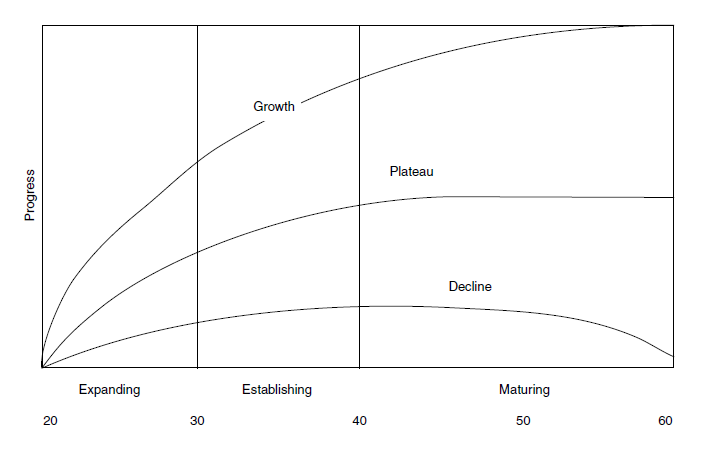  إدارة المسارات المهنية الوظيفية: المخطط العام والأالية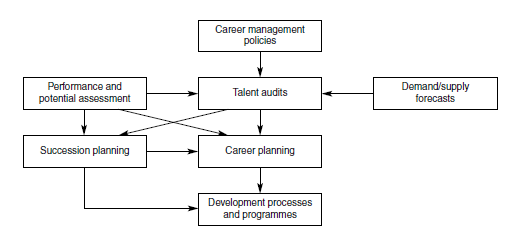 نموذج لآلية تطوير الوظائف والمواهب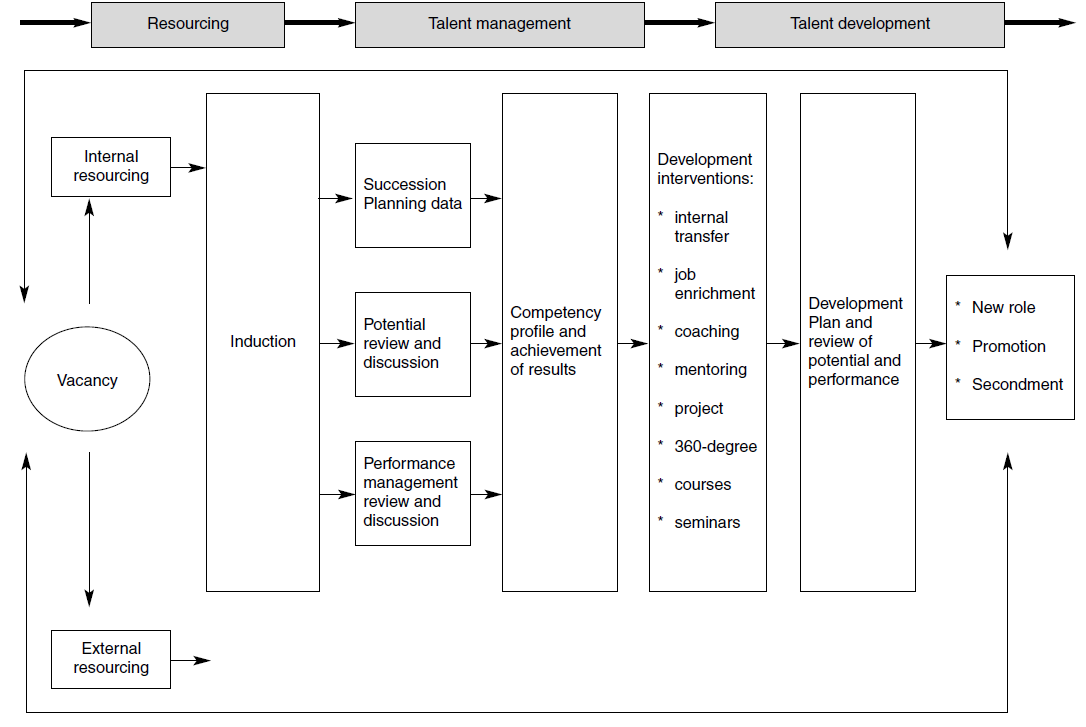 تمرين: حدد هدفا خاصا بك لتحقيق نموا مهنيا معينا وقم حسب النماذج المعتمدة:بتحليل بيئتيك الداخلية والخارجيةوضع خطة تنفيذية لتحقيق الهدفإدارة الوقتTIME MANAGEMENTكيف نقضي أوقاتنا في عام عمل ؟عزيزي المشارك:ما النسبة -بحسب تقديراتك طبعا"- التي يخصصها أو يقضيها الموظفون
أوالعاملون في مدرستك أو معهدك وعلى اختلاف مستوياتهم وشرائحهم لكل مما يأتي؟إدارة الوقتTIME MANAGEMENTتمهيدقبل الخوض في تفاصيل موضوع إدارة الوقت أجدني مضطرا" لإزالة اللبس الذي يحيط به لجهة ترادفه مع مصطلح إدارة الذات في العديد من المراجع الإدارية المرموقة . صحيح أن الوقت بطبيعته الدينامية المتحركة يدور ولا يدار كما خلص بعض خبراء الإدارة،و الذين نتفق معهم بأننا ندير أنفسنا ، وندير الآخرين وندير أعمالنا كذلك من خلال الوقت ،و الذي يمضي في حركته إلى أمام سواء أدرنا أنفسنا أو أقعدناها ، سواء أدرنا الآخرين أو أقعدناهم سواء أدرنا أعمالنا أو عطلناها، ولكن أو ليس الوقت موردا" من الموارد المتاحة لنا شأنه بذلك شأن الموارد الأخرى المتاحة كرأس المال والمواد والأفراد والأفكار والتي تشكل بمجموعها عناصر الإنتاج المتعارف عليها عند جمهور علماء الاقتصاد والإدارة ؟ وبالتالي كيف نسمح ونقبل بالحديث عن إدارة الموارد البشرية وإدارة المواد وغيرها من عناصر الإنتاج وفعالياته ولا نسمح أو نتحفظ حين يتعلق الأمر بإدارة الوقت . ومع ذلك نعود ونؤكد على أن الإدارة الفعالة للذات وللموارد المادية والبشرية تقتضي بالضرورة إلى توفير الوقت وتقنينه واستثماره واغتنام الفرص لا بل وخلقها من خلاله ، وبناء عليه فإن الفعالية أو الكفاءة الإدارية بوجه عام تصب بالتالي في إنجاز ما هو مطلوب في أقل جهد وأرشد وقت أي بأقل كلفة ممكنةوخلاصة القول ، هنالك إدارة لوقت ، و إن كان لا يدار لذاته ، كما أن هنالك إدارة للذات وللبشر وللحجر وللشجر وللآلات ولرؤوس الأموال و يتميز الوقت عنها كونه دالتها أو اقترانها كما أكدت عليه علوم الرياضيات والفيزياء ، ويظل الزمان والمكان ومن وجهة نظر فلسفية ركنا الوجود حيث المكان وعاء الأشياء في كينونتها الساكنة والزمان دالة تغيرها وفي كينونته المتحركة أو الديناميةبقي أن نقول أن الوقت يختلف عن غيره من الموارد كونه لا ينتج أو يصنع أو يخزن وما ينقضي منه لا يعود أو يعوض ، فالكيس الفطن من أحسن التعامل معه واستثمره وطبقا" لأعلى مردود ، وبعبارة أخرى من استطاع ضبط فواقده و مشتتاته , وكيف السبيل إلى ذلك ؟ هذا ما سنحاول الإجابة عليه في هذه الورقة ، وبإيجاز يلحظ الأساسيات دون ما إغراق في التفاصيل التي لا يتسع المقام لهاالمفاهيم ذات العلاقةالوقت والزمنليس الوقت كما الزمن ، فالوقت في لسان العرب زمن محدد ومعرف ومعلوم ، كما وهو وقت الصلاة ، ووقت الصوم ووقت صدقة الفطر ، ووقت الحج ووقت قيام الساعة التي علمها عند رب العالمين ، وأنت تقول أن الساعة الآن الرابعة حسب التوقيت المحلي لمدينة عمان ولا تقول حسب زمن عمان ، بيد أنك تقول المسافة = السرعة x  الزمن ولا تقول الوقت لأنك إن قلت فسيطلب منك تحديد أي وقت ، وكوننا في هذه الورقة معنيين بموضوع محدد عنوانه إدارة الوقت ، من هنا قلنا بإدارة الوقت ولم نقل بإدارة الزمن فما يهمنا هو إدارة الوقت وعلى نحو أدق إدارة وقت العملإدارة الوقتتعددت التعاريف التي أعطيت للإدارة بوجه عام سواء من حيث الجوهر أو المضمون أو من حيث الوظائف والعمليات ، فمن حيث الجوهر فالإدارة كما نراها خدمة ، والمدير هو الخادم الأول في أي وحدة تنظيمية أو إدارية ، وقديما قالت العرب : كبير القوم خادمهم ، أما من حيث الوظائف والعمليات فقد كثر الحديث عن وفي التخطيط والتنظيم والرقابة والتوجيه والتوظيف ، وإدارة الأفراد والمشتريات والتسويق والمبيعات إلى غير ذلك من موضوعات ، وفي الإجمال كان الجميع يخلص أننا من خلال فعل الإدارة نسعى إلى تحقيق غايات وأهداف وبأقصى فاعلية ، أهداف وغايات تتدرج في المستوى ، غايات وأهداف تنبع من رؤى واضحة ومحددة ، وذلك من خلال استثمار موارد متاحة أو يجب إتاحتها فالإدارة إذن خدمة نمارسها بصيغ عمليات ووظائف ، فعاليات وأنشطة لتحقيق غايات وأهداف معينة وبأقل الكلف الممكنة ، وحين يكون موضوع الإدارة الوقت فإننا نستطيع القول أن إدارة الوقت تعني جملة ما نقوم به من أنشطة وفعاليات تستهدف استثمار ما هو متاح لنا من وقت للعمل بأقصى فاعلية ، والتي بالضرورة ستنعكس على فاعليتنا الكلية في العمل حسبة أرقامالسنة = 52 أسبوع = 365 يوم = 8760 ساعة من هذه الساعات : 2496 ساعة عطلة أسبوعية (يومان في الأسبوع-الجمعة والسبت)504 ساعة أعياد دينية ووطنية (21 يوم في الحد الأدنى)504 ساعة بدل إجازات سنوية (21 يوم في المتوسط)240 ساعة مغادرات وإجازات مرضية ( عشرة أيام في المتوسط)الرصيد المتبقي لساعات العمل = 8760(2496+504+504+240)				     = 5016 ساعة ولكن عدد ساعات العمل الفعلية بحسب قوانين العمل = 8 ساعات يوميا"بحدها الأقصى والأيام المتاحة للعمل = 209 يوم فقط بعد طرح العطل والأعياد ، وعليه فإن مجمل ما يقضيه العامل من ساعات = 209x 8=1672 ساعة أي مانسبته: 19% فقط من مجمل الساعات في السنة 33% من مجمل الوقت المتاح للعمل في السنةبمراعاة أننا لم نلحظ بالإعتبار الأوقات المهدورة  من مجمل الساعات التي يفترض أن تخصص للعمل وللعمل فقطتوزيع وقت العملذكرنا في استبانة كيف نقضي أوقاتنا في العام أن وقتنا يتوزع على ثلاثة محاور : لا نعمل ، نعيد ما أنجزناه خطأ ، ونعمل بدون أخطاء ، وما يهمنا الآن هو كيف يتوزع وقت العمل سواء على خلفية الإنجاز الصحيح من المرة الأولى أو على خلفية التصحيح ، وبوجه عام يتوزع وقت العمل لدينا على فعاليات و أنشطة ذات طابع اعتيادي روتيني ، أو دوري ، أو ذات طابع طارئ أو إضطراري وأخيرا" ذات طابع خلاق أو إبداعيالأنشطة والفعاليات الإعتيادية الروتينيةوهي الأنشطة والفعاليات التي يتصدى لإنجازها الفرد كل يوم عمل تقريبا" ، وسواء بالنسبة لمن هم في مواقع إدارية أو إشرافية أو غيرهم من العمال تتوزع الأنشطة الإعتيادية  على ما يأتي وعلى سبيل المثال لا الحصر:ضبط دوام المرؤوسين ومراجعتهتوزيع المهام على المرؤوسينمراجعة المسئولين توثيق الأنشطةإنجاز المهام الموكولة إليهم كل حسب طبيعة عمله فالنجار يقوم بإنتاج المشغولات الخشبية ، والمعلم يعلم أو يعطي الدروس النظرية والعملية ومشغل الآلة يشغلها والسائق يقود المركبة ويحافظ عليها وهكذا نشاط1هل يمكنك عزيزي المشارك حصر الأنشطة والفعاليات الاعتيادية التي تمارسها كل يوم تقريبا"؟الأنشطة والفعاليات الدوريةوهي أنشطة اعتيادية الطابع ولكنها لا تتكرر كل يوم ، بل تتكرر كل أسبوع أو أسبوعين أو شهر أو فصل أو عام وهكذا ، ومن أمثلتها كتابة التقارير الأسبوعية أو الشهرية  أو المشاركة في الاجتماعات الدورية ، أو أعمال الجرد الدوري والصيانة الدوريةنشاط2هل يمكنك عزيزي المشارك حصر الأنشطة والفعاليات الدورية التي تمارسها  بوجه عام؟	3.الأنشطة والفعاليات الطارئة أو الاضطراريةوهي الأنشطة التي تفرض نفسها على الموظف ولا تخضع لتخطيط أو تحضير مسبقين وإن كان يمكن التنبؤ بها أو استقرائها ، كالتصدي لحل المشاكل بين العاملين أو التعامل مع الأعطال أو التوقفات المفاجئة في خطوط الإنتاج أو الأزمات الخارجية وحتى الداخلية نشاط3هل يمكنك عزيزي المشارك حصر الأنشطة والفعاليات الطارئة التي تصديت لها أو تعاملت معها في الآونة الأخيرة؟	4.الأنشطة والفعاليات الخلاقة أو الإبداعيةويندرج في هذا الإطار جملة الأنشطة والفعاليات ومن بينها الذهنية والتي تنطوي على ابتكار وتقديم وتبني أفكار وأنماط وطرائق وأساليب تتسم بالجدة والأصالة في العمل  ومن شأنها إحداث نقلة نوعية فيه ، وتتطلب  هذه عقليات خلاقة ذات طابع تفكير تباعدي يتسم بالغرابة والخروج عن المألوفنشاط4تعامل مع الموقف الآتي:1+1=نشاط5هل يمكنك عزيزي المشارك حصر الأنشطة والفعاليات الخلاقة أو الإبداعية والتي قمت بها في الآونة الأخيرة حتى وإن كانت مجرد أفكار قدمتها؟مضيعات الوقتعن مضيعات الوقت حدث ولا حرج ، والحديث عن الأوقات الضائعة في حياتنا أشد حرجا"، أظهرت حسبتنا في أول الورقة أن ثلثا" واحدا" من الوقت متاح لنا للعمل في أحسن الأحوال، وثلثاه بالتالي لغيره من أعمال وأنشطة وفعاليات وإن كان ثلثا" مما نحتاجه من وقتنا لقضاء حاجاتنا الأساسية من نوم وطعام وشراب وما شابه أفلا يكفينا الثلث المتبقي لقضائه في ما عدا ذلك وأقصد للترفيه والمجاملات وممارسة الهوايات وغيرها ؟ أظنها مناسبة جديرة بالتوقف وسؤال جدير بالإجابة قبل أن نسأل ونحن بين يدي رب العزة عن عمرنا في ما أفنيناه ، والسؤال الذي لا يقل أهمية سيكون عن مالنا في ما أنفقناه في دراسات محلية وعالمية أمكن حصر قائمة طويلة من مضيعات الوقت ندرج منها ما يأتي:غياب أو ضعف أو سوء في التخطيط والتنظيم والتوجيه والرقابة والتوظيف والقيادة والتنسيق والاتصال وتحليل المشاكل واتخاذ والقراراتغياب رؤية واضحة وضعف في تحديد الغايات والأهداف وبالتالي رسم السياسات وصياغة الستراتيجيات اللازمة لتحقيقهانقص في المعلومات والتردد في توظيف التقنات والنظم الحديثة المقاطعات والمكالمات الهاتفية والاجتماعاتالزيارات والمجاملات الخاصة والاستراحاتتواضع القدرات والكفايات عند العاملين وغياب التدريب المنظمضعف أو غياب تفويض الصلاحياتضعف أو غياب القدرة على تحديد وتصنيف الأولوياتالإدارة بالأزماتنقص في الموارد المادية والبشريةالغموض والتعقيد في الإجراءات وطرق العملالإجهاد والتعبتواضع وضعف في ظروف العمل الآمنةغياب نظم فاعلة للحوافز أو ضعفها وتدني أو في الروح  المعنويةالاستحواذ والاحتكار والاستئثار بالعمل وإنجاز مهام الآخرين وتركهم بدون أعمال على قاعدة أنهم غير مؤهلين أو جاهزين بعدضعف الإحساس بالزمن وغياب أدوات ضبطه والتحكم فيهالاتجاهات السلبية اتجاه الوقت نفسهالتفتيش والتدقيق المفرطان إتساع نطاق السيطرةالغموض وغياب الدقة في تحديد المهام والمسئولياتضعف في تنظيم وإدارة الذات والمكتبالسكرتيرات الجميلات ( هذه حقيقة وليست للدعابة أو التندر)ضعف أو تعقيد في نظم التوثيق وحفظ السجلاتضعف الإنتماءنشاط6من واقع تجربتك وخبرتك الخاصتين هل يمكنك عزيزي المشارك حصر أهم عشرة من مضيعات الوقت في محيط عملك سواء كنت طرفا" أساسيا" فيها أو كانت خارجة عن نطاق سيطرتك وصلاحياتك ؟ وكيف يمكن ضبطها والحد منها ؟ يمكنك تنظيم إجابتك في جدول وعلى النحو الآتي:ضبط مضيعات الوقت والحد منها : الإدارة الفعالة للوقتيصعب التفريق بين الإدارة الفعالة للوقت وبين الإدارة الفعالة بوجه عام فالإدارة الفعالة بوجه عام ولنقل إن المدير الفعال هو بالضرورة مدير فعال لوقته بوجه عام ولوقت العمل على وجه الخصوص ، وغني عن القول أن المدير الفعال هو من امتلك مقومات ومهارات الإدارة والتي تمكنه من إنجاز المطلوب أو تأدية المهام والواجبات الموكولة إليه وبحس عال من المسئولية أيا" كان موضوعها ، قيمية أو أخلاقية ، اجتماعية ، مالية ، بيئية أو أمنية ، وسواء كانت تلك المهام والواجبات ذات طابع فني متخصص أو كانت ذات طابع إداري إشرافيالمدير الفعال مخطط ومنظم ومنسق وموظف وموجه وقائد فعال بالضرورة وهو متصل فعال وصانع ومتخذ قرارات فعال  إلى غير ذلك من نعوت ، وكي لا نظل نتحدث بالعموميات لا سيما وأن موضوعنا عن إدارة الوقت لا بد وأن نركز على هذا الجانب الحيوي وننظر في الطرق والأساليب وحتى في الستراتيجيات (سمها ما شئت) والتي يمكننا من خلالها ضبط مضيعات الوقت والحد منها ‘ وبالتالي استثمار ما هو متاح لنا من وقت وعلى نحو أكثر فعالية ، ومهما اجتهدنا فستظل الواجبات والتكليفات التي أمامنا أكبر بكثير من الأوقات المتاحةنبذ العشوائية والإرتجال في الأداء والتحول إلى التنظيم المرتكز على التخطيط ورسم الأولويات وترتيبهاأما التخطيط فتذكر أن التخطيط الفعال أيا" كان مستواه يتطلب منك الإجابةوبدقة عن الأسئلة الآتية : ما الذي تسعى إلى تحقيقه ؟ أكتب الهدف أو الأهدافكيف ستحقق ما أردت تحقيقه من أهداف؟ أكتب لا بل وفصل الأنشطة والفعالياتما الذي يلزمك لتحقيق ما أردت تحقيقه ؟ حدد الموارد المادية والبشرية والزمنية وفصلهاكيف تتحقق من أنك حققت ما أردت تحقيقه ؟ طور نظم للمتابعة والتقييم أما عن رسم الأولويات وترتيبها ، فبتحليل معمق لما يعترضك من مهام ستجد أنها تنتظم بحسب أولويتها في واحدة من المستويات الآتية والمرتبة بحسب أهميتها وفعلها الضاغط عليك:الأولوية الأولى ويندرج في إطارها المهام العاجلة والطارئة التي لا تحتمل التأجيل أو التسويف ، وهذه تتطلب منك العمل على قاعدة إدارة الأزمات ، ويميل الأفراد إلى تبني هذا المنحى كونه لا يحتاج إلى جهد التخطيط المسبق الذي يميل الكثيرون إلى تجنبه الأولوية الثانية ويندرج في إطارها المهام الحيوية والأساسية غير الطارئة أو العاجلة ، والتي تحتاج إلى التخطيط على اختلاف مستوياتهالأولوية الثالثة ويندرج في إطارها المهام العاجلة غير الحيوية أو الأساسية ‘ والتي يتصدى لها الأفراد محاباة ومجاملة ، أو لأنهم لا يدركون تفاهتها ، أو حتى لعجز فيهم عن استثمار وإدارة أوقاتهمالأولوية الرابعة ويندرج في إطارها المهام غير العاجلة وغير الحيوية لا بل لا تدخل في صميم مهام العمل وواجباته ، ويندرج في إطارها الزيارات والمجاملات والأحاديث الخاصة وفي ضوء ما تقدم تتطلب الإدارة الفعالة للوقت ، نخصيص الوقت الأوفر للأولوية الثانية فالأولى فالثالثة وتحييد الرابعة إن لم يكن بالإمكان إعدامها2.الحد أو التوقف عن إنجاز ما هو مطلوب من الآخرين3.تفويض الصلاحيات للزملاء والمرؤوسين4.لا تؤجل عمل اليوم إلى غد5.تذكر دائما" أن مكتبك يعكس جوانب أساسية وحيوية من شخصيتك ونمطك الإداري ، وبالتالي طور نظاما" خاصا" بإدارته وإدارة ما ينهال عليه من أشغال ورقية ، وتذكر أن المكتب الخالي من الأوراق والملفات المكدسة ينم عن شخصية إدارية فذة وليس كما هو شائع من أن المكتب الفارغ ينم عن عقلية فارغة أو عن إداري فارغ ليس عنده ما يفعله6. نظم وقنن اتصالاتك واجتماعاتك واتصالاتك الهاتفية على وجه الخصوص 7.تبعا" لأولويات العمل برمج فعالياتك اليومية والأسبوعية 8.لا تعتمد على ذاكرتك دائما ، ولا ضير إن استخدمت منظما" أو مفكرة 9. أكد مواعيدك ومقابلاتك مع الآخرين قبل مغادرتك إليها10.لا تركن لما اعتدت عليه فالتغيير أو التجديد يظل مطلبا" حيويا للتطور ، من هنا خصص وقتا" للتغيير ولا تقاومه 11. تذكر دائما" إنجاز ما هو مطلوب منك على نحو صائب وصحيح من المرة الأولى ، وكرس هذه القيمة أو المبدأ في محيط عملكدورة التخطيطالتخطيط: حقائق ومفاهيماذا أردت الذهاب الى الطفيلة، فعليك ان تتهيأ لذلك، والا ستجد نفسك في المفرق، او في أحسن الاحوال في الزرقاء، ومن يدري فقد تجد نفسك في معان.الطموحات، الاحلام والغايات الكبيرة وحتى المتواضع منها، لا تتحق هكذا وبضربة حظ، بل تحتاج الى جهد عقلاني ومنظم.إمتلاك المستقبل لا بد وان يستند الى دراسة واعية وموضوعية وواقعية للحاضر المملوك والماضي الموروث.اعيب علينا اننا لا نخطط، فأنشأنا وزارات للتخطيط وراحت منظماتنا تؤسس إدارات خاصة بالتخطيط، ومع ذلك لا زلنا في عداد الدول المتخلفة، ولا زالت منظماتنا متعثرة واذا ما احسنا التوقع لازالت غير فاعلة فأين الخلل؟؟قد نجد صعوبة في تلمس الآثار الإيجابية للتخطيط ولكننا لن نجد ذات الصعوبة في تلمس الآثار السلبية الناجمة عن غياب التخطيط.التخطيط ليس لافتة تعلق هنا او هناك، بل صورة المستقبل الذي نريد والاستعداد لهالتخطيط بات ضرورة ملحة تنسحب على مختلف مجالات الحياة، وعلى مختلف الاصعدة: الفردية منها والمؤسسية.التخطيط عملية من عمليات الادارة كما هو معلوم لا بل العملية التي تؤسس لباقي العمليات الادارية الاخرى (التنظيم، الرقابة، التوجيه، التنسيق والتوظيف .... ).التخطيط: تصور، تنبؤ مسبق لجملة الفعاليات والانشطة اللازمة لتحقيق هدف/ اهداف معينة، وبإستثمار موارد متاحة او يجب اتاحتها وذلك خلال فترة معينة.الخطة: الوثيقة التي يندرج في اطارها كل ما يتعلق بعملية التخطيط (الاهداف، العفاليات، الانشطة، الموارد والموازنات ... الخ).ايا كان نوع التخطيط او مستواه، كما سيرد لاحقاً، فإنه من المفترض ان يجيب عن الاسئلة الاساسية الآتية:ما الذي يراد تحقيقه؟كيف سيتم تحقيق المراد؟ما الذي يلزم لتحقيق المراد؟كم يلزم من الوقت لتحقيقه؟متى سيتم تحقيق المراد؟كيف نتحقق من ان المراد قد تحقق؟مستويات التخطيط:التخطيط طويل المدى:والذي يعني بأهداف بعيدة المدى قد تطال الاهداف الرئيسية للمنظمة، وفي الغالب يغطى هذا المستى من التخطيط مدايات زمنية تزيد عن الخمس سنوات ويطق البعض على هذا النوع من التخطيط بالتخطيط الاستراتيجي صحيح ان التخطيط الاستراتيجي تخطيط طويل المدى الا انه يمتاز عنه بما يلي:الى جانب تركيزه على قضايا تمس جوهر المنظمة كما هو الحال في التخطيط طويل المدى الا انه يركز اكثر على السياسات العامة في الوقت الذي يركز فيه التخطيط طويل المدى على الاهداف.يركز او ينطلق التخطيط الاستراتيجي من تحليل داخلي وخارجي لبيئة المنظمة في حين ينطلق التخطيط طويل المدى من افتراض مفاده ان التطور المستقبلي ما هو الا امتداد للواقع الراهن.التخطيط متوسط المدى:والذي يعني بأهداف مرحلية مشتقة من الاهداف الرئيسية، ويغطى هذا المستوى من التخطيط مدايات زمنية تتراوح ما بين سنة الى ثلاثة سنوات.التخطيط قصير المدى:والذي يعنى بالاهداف الخاصة المباشرة والمشتقة من الاهداف المرحلية، ويغطى هذا المستوى من التخطيط مدايات زمنية تتراوح ما بين اليوم والسنة.ومن الجدير بالملاحظة انه يمكن تصنيف التخطيط في مستويات ثلاثة ايضاً وذلك تبعاً للجهة التي تتولى عملية التخطيط وبذلك على النحو الاتي:تخطيط تعنى به الادارة العليا وهو ذاته التخطيط بعيد المدى او التخطيط الاستراتيجي.تخطيط تعنى به الادارة الوسطى وهو ذاته التخطيط متوسط المدى.تخطيط تعنى به الادارة الاشرافية وهو ذاته التخطيط قصير المدى وسنسميه هنا بالتخطيط الاجرائي.لماذا نخطط؟للاعداد للمستقبل وصياغته.لتسليط الضوء على الاهداف والتي بدورها سنوجه فعالياتنا وأنشطتنا.لتنسيق الجهود بين الادارة المختلفة وضمان تكاملها.لضبط الانفاق والتوجيه.لاستثمار المورد اللامرئي ونقصد بذلك الوقت.لتوفير اسس ومعايير موضوعية للرقابة والتوجيه وتقويم الاداء.سمات التخطيط الفعال:وضوح الاهداف على اختلاف مستوياتها.الواقعية: بمعنى ان يستند التخطيط الى دراسة واقعية وموضوعية للظرف الراهن للمنظمة فلا التفاؤل المفرط ولا التشاؤم المظلم يقودان لخطة واقعية.الدقة: بمعنى ان يستند التخطيط على معلومات وبيانات دقيقة وصحيحةالمرونة: بمعنى ان تستجيب الخطط للمتغيرات والانحرافات الطارئة وتتكيف معها دون الاخلال بأهدافها على نحو صارخ.الديمقراطية: بمعنى ان يتسع نطاق التخطيط فينسحب على كافة الجهات المعنية به وعلى الاخص اولئك الذي سنفذون الخطط.التخطيط والوظائف الإداريةدورة التخطيطوضع الخطط التشغيلية  وفق مبادئ الجودة الشاملة: الاطار العام    علمنا أن التخطيط التشغيلي يأتي مرحليا بعد التحليل البيئي الذي نخلص منه الى القضايا الاستراتيجية التي ينبغي التركيز عليها في الخطط التالية : استراتيجية وتكتيكية وتشغيلية وتنفيذية إجرائية ، وبالتالي فإن نقطة البداية هي في التحليل البيئي وطلما نحن بصدد وضع خطط تشغيلية لتحقيق التميز المؤسسي وفق مبادئ الجودة الشاملة ، فالمطلوب إجراء التحليل البيئي في هذا السياق أي السياق الذي من خلاله سنتعرف على واقعنا من حيث اقترابه أو ابتعاده عن قيم ومبادئ ومتطلبات ومعايير التميز وفق مبادئ إدارة الجودة الشاملة ، وعليه سنعرض ابتداءا الى مفاهيم ومبادئ  وتطور وتقنات إدارة الجودة الشاملة ، ومن ثم  سنعرض إلى نماذج التميز وعلى المستويين: المستوى الوطني الاماراتي والمستوى العربي الدولي هذا من ناحية،  ومن ناحية أخرى فإن الخطط تبدأ بأهداف دائما بغض النظر عن المستوى الذي نخطط له سواء كان تخطيطا استراتيجيا أو تكتيكيا أو تشغيليا أو تنفيذيا ، من هنا سنعرض إلى كيفية صياغة الاهداف في منظور الادارة بالاهداف   عناصر التخطيط الاجرائي:قلنا ان التخطيط وأيا كان نوعه او مستواه ينبغي ان يجيب عن اسئلة ستة، والاجابة عن تلك الاسئلة وشأنها ان تحدد لنا عناصر التخطيط الرئيسية والتي يمكن ايجازها على النحو الآتي:الاهداف: ما الذي يراد تحقيقه؟ ويفترض بالاهداف ان يصاغ على نحو واضح قابل للملاحظة والقياس بحيث تحتوي على مضمون اجرائي ومعيار موضوعي.الانشطة: كيف سيتم تحقيق المراد؟ وهنا يتم حصر الانشطة التي من شأنها وفي حال انجازها ان توصلنا للهدف/ الاهداف المنشودة.التنفيذ: ما الذي يلزم لتحقيق المراد؟ وهنا يتم حصر الموارد المادية والبشرية اللازمة لتنفيذ الانشطة وبالتالي تحقيق الاهداف. ويدخل في هذا السياق أحيانا حصر القوانين/ الانشطة/ اللوائح/ القرارات الادارية اللازمة للتنفيذ.زمن التخطيط: متى سيتم تحقيق المراد؟ وهنا يتم تحديد الزمن الذي سيغطيه التخطيط. متى نبدأ؟ ومتى ننته؟الزمن اللازم لتنفيذ الانشطة: كم يلزم من الوقت لتحقيقه؟ وهنا يتم تحديد الزمن اللازم لتنفيذ كل نشاط وبمراعاة تزامن بعض الانشطة يتم احتساب الزمن الكلي اللازم لتنفيذ الخطة.منهجية/ ادوات المراقبة والمتابقة والتقويم:كيف نتحقق من ان المراد قد تحقق؟جميل ان نخطط ولكن الاجمل من ذلك ان ننفذ ما خططناه ولكن كيف السبيل لضمان ذلك والتحقق منه؟ اذ لابد من تطوير منهجية وادوات للمراقبة والمتابعة والتقويم.1.المنهجية: يمكن التعبير عن المنهجية بالمخطط التتابعي بالآتي:2.الادوات:الملاحظة المباشرة.التقارير الدورية.المخططات الشبكية.التصوير الفوتوغرافي والفيديو.النماذجنموذج لمخطط جانت.نموذج مقترح للتخطيط الاجرائيالاتصالات الادارية.المفاهيم – الاغراض – النموذج – الانواع – الطرائق والادوات.المفاهيم:الاتصال: فن خلق وإشاعة التفاهم في إطار تبادل ونقل الأفكار ونشرها بين الافراد والجماعات.سلوك هادف اتجاه خلق حالة من التفاهم.عملية نقل هادفة للمعلومات والافكار.عملية مشاركة في المعلومات والافكار.(خلق واشاعة التفاهم لا يعني بالضرورة الوصول الى تطابق في وجهات النظر).الاغراض العامة للاتصال:نقل معلومات.عرض نتائج وتوصيات.اتخاذ قرارات.مسار عملية الاتصالطرق الاتصال والمهارات الاساسية:أنواع الاتصال:الاتصال الرسمي:الهابط: من قمة الهرم الى قاعدته.الصاعد: من قاعدة الهرم الى قمتهالافقي : بين المستويات الادارية والمتساويةالاتصال غير الرسمي:الشخصيالاشاعاتالتكتلات اللانظاميةخصائص ادوات الاتصال الجيدة:واضحة.دقيقة.موجزة.لطيفة.نظيفة.صحيحة.مقروءة.اقتصادية.كاملة.صادقة.أدوات الاتصال:الشفوية: الهاتفية.الاجتماعات.الكتابية:المذكرات الداخلية.البلاغات والتعاميم.لائحة الشروحات.الرسائل ومن ضمنها الإلكترونية.التقارير.الرمزية:اللوحات الارشادية والتحذيرية والمنعية.الحركات التعبيرية.معوقات الاتصال الجيد.تشويش الاهداف وعدم وضوحها.الاختيار غير المناسب لادارة الاتصال.عدم ملاءمة المحتوى مع الاهداف.ضعف محتوى الرسالة وافتقارة للخصائص الاساسية (وضوح، دقة... الخ).المواقف السلبية المسبقة بين اطراف عملية الاتصال.المعوقات المادية والفيزيائية (ضوضاء، اضاءة، تهوية، حرارة).معايير اختيار اداة الاتصال/ طريقة الاتصال:التوثيق فيما اذا كان مطلوبا او غير مطلوب.نوعية الاتصال (رسمي،  غير رسمي، شخصي، غير شخصي).نطاق الاتصال (فردي – فردي) ، (فردي – جماعي).التغذية المرتدة فيما اذا كانت مطلوبة ام غير مطلوبة.الكلفة.صلاحية الاداة/ الطريقة للهدف او الاهداف من عملية الاتصال.الشروط الواجب مراعاتها لانجاح عملية الاتصال:توفر الخصائص العشرة بأداة الاتصال المنتقاة.توفر التوجه الايجابي بين الاطراف المعنية. وبعبارة اخرى الانطلاق من قاعدة حسن النوايا/ مقابل حسن – جيد – متفهم – واع..... الخ الى ان يثبت العكس.التمكن من مهارات الاتصال على اختلاف انواعها.الاعداد والتحضير الجيدان والتخطيط الجيد المستند الى تحديد واضح للهدف من العملية.دراسة وتعرف الظروف والاجواء والمناخات المحيطة.التشاور مع الاخرين.المتابعة والتقويم.استشراف ردود الافعال.الاصالة والحداثة والجدة.مراعاة التسلسل الاداري.الاتصالات الشفويةالمهلرات الأساسية:الاصغاء:ان مهارة الاصغاء الى جانبي كونها مهارة اولية واساسية من المهارات المتعلقة بالمناقشات الفردية والجماعي فهي مهارة تتعدى كونها مهارة سمع لان السمع عملية فيزيائية في حين ان الاصغاء عملية فيزيائية ذهنية وجدانية.بمقدور الانسان تنمية هذه المهارة لديه وذلك في التغلب على حالة شرود الذهن التي تصيبه والارشادات التالية تساعد في التغلب على شرود الذهن:اشغال الذات بالاصغاء المركز (لماذا يتكلم المقابل).الجلوس او الوقوف حيث التأكد من امكانية رؤية وسماع المقابل.لا تكابر وعالج اسباب عدم الراحة مباشرة.لا تتخذ من المقابل موقفا سلبيا مسبقا، انتظر حتى تصغي اليه.اضبط نفسك وتجاهل الامور الجانبية الملفتة للنظر.دون بعض الملاحظات فهذا يساعدك على التركيز.النطقان هذه المهارة من مهارات السهل الممتنع فالكثيرون يظنون انهم قادرون على التكلم ينبغي ان تتذكر دائماً ان التكلم هو تفريغ لمخزون الفرد من افكار ومعلومات على صيغة مفردات تخرج بطريقة ميكانيكية كلنا يعرفها وبنغمة ولحن معين.اذن هناك مخزون وهناك طريقة واخيراً هنالك نغمة او لحن وعليه فإنه كلما كان مخزون الفرد من الافكار والاراء دونما بتر او تقطيع، وكان لحنه رخيصاً خالياً من الرتابة والنشور فإنه بإمكاننا القول ان هذا الفرد يمتلك ناصية هذه المهارة وللمساعدة في امتلاك ناصية هذه المهارة ننصح باتباع الارشادات التالية:الاكثار من المطالعة وبالذات مطالعة ما يسمي بامهات الكتب الى جانب تنمية الثقافة الذاتية بالوسائل المتاحة الاخىر، (مجلات، اذاعة، تلفزيون، سينما، ... الخ)، وبذلك يصبح المخزون وافراً.الاسترخاء والهدوء، فالمتوتر لا يمكن ان يعطي او يتكلم بطلاقة، وتذكر عزيزي ان التوتر مسألة طبيعية في الانسانعلى الرغم من سلبيتها الا انك بالاعداد الجيد وبإبتسامة رقيقة تستطيع ان تفرض حضوراً كافيا للبداية دونما توتر بقي ان نستمر وبسهولة مثلما ابتدأنا اي ينبغي ان تكون جملنا كاملة وافكارنا كذلك ونطقنا واضحا وسليما، ويمكن عن طريق التحكم بالنفس واطالته  عن طريق التمارين الرياضية والتي تتلخص بتتابع حركات الشهيق والزفير المصحوبة بالكلام المنطوق.وبذلك نكون قد مهدنا الطريق وسهلناها ووسعناها بالحيوية وبتغير نبرات الصوت بتضخيمه تارة وبترفيعه تارة اخرى وخفضه تارة اخرى وتستطيع التأكد من ان لحنك رخيما وسهلا لذيذا سماعه.واخيرا وبهذا الصدد من منا لا يتذكر المثل وربما الحقيقة التالية:" اذا كان الكلام من فضة فالسكوت من ذهب"حين تتعطل لغة الكلام وتنشط لغة الجسد.سؤال : هل يمكن التواصل مع الاخر بدون كلام؟جواب: بالتأكيد نعم.من منا لا يذكر شالي شابلن؟ احد رواد الفن السابع الصامت (السينما الصامتة).يتكون الاتصال الشفوي المباشر من عنصرين : الكلام المنطوق ويشكل ما نسبته 35% من عملية الاتصال، وغير المنطوق (حركات إيماءات) ويشكل ما نسبته 65% من عملية الاتصال.صحيح ان العنصر المنطوق (الكلام) يظل أداة نقل المعلومات وان غير المنطوق اداة تعبير عن الانفعالات والمشاعر الداخلية، ولكن من يستطيع انكار كم المعلومات التي تنقلها نظرة من عين فيها حور، ترمق متيم ولها.تقتضي قراءة الحركات الجسدية والايماءات قدرة ومهارة خاصة ذات طابع ادراكي وحسي، وبعبارا اخرى: حدس وبديهة، والمرأة الام او المربية للاطفال متفوقة على الرجل في هذا المجال، بحكم الممارسة مع اطفالها.كغيرها من الانماط السلوكية فالتواصل بالحركات والايماءات بعضها فطري والاخر مكتسب.بمراعاة الخصوصية الثقافية للمجتمعات وتنوعها الا ان الحركات والايماءات الاساسية تكاد تكون واحدة بين بني البشر (مثال ذلك نبتسم عند الفرح ونتجهم عندما نغضب).تظهر الايماءات وتتبدى في شكل مجموعات وظروف معينة وعليه ينبغي تفسيرها ضمن هذا السياق فليس كل من ابتسم يعني انه مسرور.التوافق والانسجام بين الاتصال المنطوق وغير المنطوق دليل صدق وبخلاف ذلك فإن احد الطرفين يكذب، واظهرت الدراسات ان الناس يعتمدون الاتصال غير المنطوق لتبين وجهة نظر الطرف المقابل.تظل الحالة  الصحية والبدنية والشريحة التي ينتمي اليها المتصلون من العوامل الهامة المساعدة على التفسير، فلا تتوقعن من قريب مريض ان يهب واقفاً لاستقبالك وضمك حتى وان كنت عائداً من سفر بعيد، حينما تكذب االطفلة فإنها تغطي فمها بكلتي يديها، في حين تحرك المراهقة اصابع احدى يديها حول فمها وكذلك يفعل الكبير الذي يأمره دماغه في اللحظة الاخيرة بسحب اليد وتحويلها الى لمسة للانف بواسطة السبابة.قد تستطيع خداع الاخر بعض الوقت ولكن ليس كل الوقت لا بل فإن غياب التوافق بين المنطوق وغير المنطوق لا شك فاضحك، زد على ذلك فإن الدماغ يسجل الانحرافات الناجمة عن مجموعة من الرسائل غير المنطوقة اللامتوافقة ويوعز بأنماط سلوكية متباينة فإن أخفيت امتعاضك من رئيسك خلف ابتسامة، فلن تعيه الاسباب في تبين لونها الاصفر (اجل لقد كانت ابتسامتك صفراء باهتة) ما بالك اذا رحت تكيل له المدح ووجهك مكفهر.تمرين:تعالو نجرب ان لا نقول الحقيقة ونتبين كيف يمكن ان يفتضح امرنا؟سؤال: هل يمكن تعلم لغة الجسد؟جواب: بالتأكيد نعم.خصص جزءاً من وقتك (نصف ساعة الى ساعة) يومياً ولمدة اسبوعين الى ثلاثة لدراسة حركات وايماءات الاخرين مع تركيز على حركاتك وايماءاتك، سجلها مستعيناً بالنموذج الاتي:وتظل اماكن تجمع الناس (الاسواق، الاحتفالات العامة، قاعات الانتظار والساحات) من الاماكن المقترحة في هذا السياق.كما ويمكنك التعلم من خلال مشاهدتك للبرامج التلفازية، وذلك بخفض الصوت او كتمه ومحاولة فهم ما يجري.حلل ما سجلته من حركات وايماءات ازاء كل موقف، بتجميعها وتصنيفها تبعاً لماهيتها والاعضاء التي اتشغلت بها، مع بيان تأثيرها ومردودها.الحيز الشخصي.تمتلك الكائنات الحية حيزاً شخصياً (مساحة فضائية حول اجسامها) وقد يمتد هذا الحيز الى دائرة قد يصل نصف قطرها عشرات الكيلومترات كما هو الحال مع بعض الحيوانات كالأسود والنمور والفهود، التي تلجاً الى تحديده بالتغوط او التبول.يعتمد الحيز الشخصي عند الانسان على عاملين: الكثافة السكانية التي ينشأ فيها والثقافة السائدة وافرازاتها الاجتماعية.قد يتصرف الانسان تصرفات غير محمودة العواقب اذا ما انتهك حيزه الشخصي، وقد يكون أقلها الامتعاض والتوتر.يتوزع الحيز الشخصي للانسان على اربعة فضاءات او مجالات:الفضاء الخاص: دائر نصف قطرها اقل من نصف متر وغير مقبول اختراقه الا من قبل المقربين جداً.الفضاء الشخصي: دائرة يتراوح نصف قطرها ما بين نصف متر وربع وهي المسافة تفصلنا عن الاخرين في اللقاءات والاحتفالات الرسمية وشبه الرسمية.الفضاء الاجتماعي: دائرة يتراوح نصف قطرها مابين متر وربع وثلاثة امتار ونصف المتر وهي المسافة التي تفصلنا عن الغرباء والمهنيين.الفضاء العام: دائرة يزيد قطرها عن ثلاثة امتار ونصف وهي المسافة التي تفصلنا عن حشد معين سنخطب فيه.كما ذكرنا فالحيز الشخصي منطقة مملوكة للفرد، لا ينصح باختراقها، واذا ما حدث فإن تغيرات وظائفية داخل الجسم تبدأ بالحدوث (ازدياد في ضربات، افراز ملحوظ في هرمون الادرينالين، استعدادات لاعمال عدوانية او الهرب).اذا اردت ان تكون مقبولاً من الاخرين، وتبث لديهم الاحساس بالطماأنينة حيالك فلا تقترب من حيزها الشخصي، وحافظ على المسافة المناسبة بينك وبينهم، الى ان يقضي ربك امراً مفعولا، وينطبق هذا الكلام على المناطق ولاامكنة التي يستعملها الانسان باستمرار كالمكتب والسيارة واكيد المنزل.جولة سريعة في بعض الحركات ودلالاتها العامةالاتصالات الشفوية – الهاتفية الاشكال:نقل معلومات او الاستفسار عنها.الاجابة على التساؤلات.تلقي الاوامر واصدارها.متابعة تنفيذ بعض الاجراءات.معالجة شكاوي.شخصية.نصائح عامة:تكلم بوضوح.لا تجب بـ هالو، آلو، عرف عن نفسك مباشرة.كن إيجابياً ومحددا تأكد من على الطرف الآخر ولا تمكنه من سماع ما يقال في مكتبك.لا تترك المقابل ينتظرك.احتفظ بسجل مكالماتك الهاتفية طالبا كنت ام مطلوبا ولغايات التقييم.محاكات الاتصال الهاتفي الجيد:اذا كنت مطلوباً: هل اجبت فورا وتذكر ان الطالب هو الذي يحدد مدة الاتصال.اذا كنت طالباً: هل جهزت كل ما يتعلق بالاتصال الهاتفي على نحو مسبق.اذا كنت واسطة: هل حولت الى الطرف الثالث بسرعة او ذكرت للطالب ووحضت له المعلومات والبيانات اللازمة عن الطرف الثالث.ايا كان الاتجاه (طالبا، مطلوبا، محولا) تذكر ما يلي:مع من تتكلم وما علاقته بالامر قيد الاهتمام؟ما هدفك من الاتصال؟ وهل حققته؟هل كان الاتصال سهلاً؟ هل تم التهيز له جيداً؟هل تستطيع ترك رسالة؟هل كانت عباراتك واضحة ووصفية وموجزة ومركزة؟هل كان الذي على الطرف الآخر منتبها ومتتبعاً؟هل تعرف ما سيتبع المكالمة الهاتفية (رسالة، زيارة)؟هل تم استغلال وقت المكالمة على نحو اقتصادي وفعال؟الاتصالات الاداريةالاتصالات الكتابية/ المذكرات الداخلية:المذكرة الداخلية : اداة من ادوات الاتصال الكتابي التي يجري تداولها على الصعيد الداخل للمنظمات ويمكن ان تأخذ عدة اشكال منمجة بعضها يحتوي على خانة للرد وبعضها يتم الرد عليها بمذكرة اخرى وفي كلتا الحالتين تخلو المذكرة من شعار المنظمةالاتصالات الكتابية/ البلاغات والتعاميماداة من ادوات الاتصال الكتابي التي يجري تداولها على الصعيد الداخلي للمنظمات وهي بمثابة رسائل داخلية ذات محتوى عام قد يطال موظفي دائرة او قسم او حتى كافة موظفي المنظمة، ومن المواضيع التي قد تشمل عليها البلاغات والتعاميم:تعليمات خاصة بالدوام.بلاغات العطل الرسمية.اللوائح الداخلية.الاتصالات الكتابية/ لائحة الشروحات.اداة من ادوات الاتصال الكتاببي التي يجري تداولها على الصعيد الداخلي للمنظمات وترفق عادة بالمراسلات الواردة الى المنظمة لتدوين الشروحات وبيان الاجراءات المطلوب اتخاذها على اللائحة بدلا من المراسلة ذاتها وذلك حفاظا على سلامتها وموثوقيتها وتوثيق مضامين وتراتبية الشروحات التعليقات من قبل الجهات ذات العلاقة داخل المنظمة ويمكن اقتراح النموذ التالي لهكذا لائحةالاتصالات الكتابية/ الرسائل:اداة من ادوات الاتصال الكتابي التي يجري تداولها على الصعيد الخارجي للمنظمات، اي بين المنظمات او بين المنظمات والافراد ومن أمثلتها:الرسائل المتعلقة بطلبات التوظيف.الرسائل المتعلقة بعمليات البيع والشراء.الرسائل المتعلقة بالعمليات المصرفية والمحاسبية.الرسائل المتعلقة بالسفر وحجوزات الفنادق.الرسائل المتعلقة بالمناسبات المهنية الخاصة.اجزاء الرسالة:الترويسة.رقم وتاريخ الرسالة.موضوع الرسالة والعبارات المرجعية.عبارة التحية.مضمون الرسالة (فقرات الرسالة).عبارة المجاملة الختامية.توقيع المرسل.الاشارات المرشدة (المرفقات، النسخ التي يجب تعميمها).الاشارات الاختزالية (طابع ومحرر الرسالة).ادوات الاتصال الكتابي – تصميم الرسالةادوات الاتصال الكتابي/ التقاريركتابة التقاريرالمفهوم والأنواعالتقاريرالتقرير اداة من ادوات الاتصال الكتابي التي يمكن تداولها على الصعيدين الداخلي والخارجي للمنظمات ويمكن تصنيفها من عدة زوايا وعلى النحو الاتي:من حيث الموضوع: فنية، ادارية، مالية، ...........من حيث الحجم: مقيدة، طويلة .........من حيث الوتيرة: دورية (اسبوعية، شهرية، فصلية، سنوية)، غير دورية.من حيث السرية: سري للغاية، سري جداً، سري، غير سري.من حيث الرسمية: بتكليف رسمي، بمبادرة شخصية.من حيث الحرية: نمطية منمذجة، حرة غير منمذجة.من حيث الطبيعة: تحليلة، وصفية، تاريخية.من حيث الغرض: اعطاء معلومات، اتخاذ قرارات ....اجزاء التقرير الحر:المعلومات العامة:  اسم المنظمة وعنوانها وشعارها.	درجة السرية (اذا الزمت).	عنوان التقرير	معد/ معدو التقرير.	رقم وتاريخ التقرير.فهرس (محتوى التقرير): اذا كان طويلامقدمة التقرير: ويشار فيها الى المعطيات الاساسية للتقرير واهدافه، وعرض مختصر لموضوعه وابوابه والى الاجراءات التي اتبعت في الاعداد وشكر الجهات المتعاونة.جسم التقرير: موزعا على الابواب والفصول الرئيسية.الخلاصة/ النتائج.التوصيات: ويمكن ان يأتي عرضها بعد او حتى قبل المقدمة بحسب قارئ التقرير وصفته.الملاحق.المراجع.مراحل اعداد التقرير الحر:اعداد المعلومات والبيانات اللازمة.ترتيب المعلومات والبيانات.كتابة مسودة التقرير.تدقيق ومراجعة المسودة.صياغة التقرير صياغة نهائية.اخراج التقرير (طباعة واستنساخ وتجليد).مراحل اعداد التقرير الحر.المرحلة الاولى: اعداد المعلومات والبيانات اللازمة:يتم اعداد المعلومات في ضوء:قارئ التقرير واحتياجاته ومتطلباته.اهداف/ الغرض من التقرير.يتم جمع البيانات من مصادر مختلفة (المعد، الارشيف، المراجع المتخصصة، الاستبيانات، المقابلات، المشاهدات، .....).توثيق مصادر المعلومات.المرحلة الثانية: ترتيب المعلومات والبيانات:تصميم التقرير.تصنيف المعلومات والبيانات وتزويعها على اجزاء التقرير المختلفة.اختيار طريقة عناوين التقارير الرئيسية والفرعية والتي يمكن ان تكون:رقمية كتابية وهجائية. (أولا-أ،ب،جـ).رقمية محددا(1، 1 .2، 1 .3)تقدير امكانية استخدام الهوامش، الملاحق، الايضاحات البيانية.المرحلة الثالثة: كتابة مسودة التقريريتم كتابة المسودة بحسب تسلسل محتوى التقرير.قارئ التقرير.اهداف التقرير.خصائص الاتصال المكتوب آنفة الذكر.توحيث اسلوب الترقيم.مراعاة التوثيق والاقتباسات.الاشارة الى الرسوم والمراجع والملاحق.توحيد اسلوب عرض الرسومات والاشكال التوضيحية واسلوب توقيعها بمراعاة ان تأتي مرافقة للنص (على يمينه او يساره – لغة غربية او أسفلة).المرحلة الرابعة: تدقيق ومراجعة المسودة:امنح نفسك وقتاً كافياً من الاستراحة بعد كتابة التقرير وقبل مباشرة تدقيقه ومراجعته.تأكد من توافر خصائص الاتصال الكتابي الجيد آنفة الذكر في التقرير.تأكد من سلامة وصحة البيانات والمعلومات.تأكد من صحة منهجية الاعداد وتوزيع محتوى التقرير على الابواب والفصول.تأكد من صحة وتوحد اسلوب الترقيم.تأكد من سلامة التقرير لغوياً (تعبير وانشاء، قواعدن املاء).لاتتردد بالاستعانة بمن تثق بهم مهنياً ولغوياً في عملية التدقيق والمراجعة الا اذا كان التقرير سرياً.حل المشاكل واتخاذ القراراتليلىليلى سيدة فاضلة، حظيت بحياة هانئة وسعيدة ملؤها الحب والحنان ومنذ اقترانها بأمجد الذي بدأ حياته العملية فور انتهائه من دراسته الجامعية في مجال إدارة الأعمال وفي واحدة من كبريات الشركات الصناعية، تدرج في مناصب عدة، كان آخرها مديراً لدائرة التسويق الدولي، وما كان له ان يحقق هذه النجاحات لولا دعم ومؤازرة الزوجة الوفية والمتفانية ليلى التي كرست حياتها للسهر على راحته كما ظل يردد.في الآونة الاخيرة بدأت حياة ليلى تأخذ مساراً مقلقاً، إذ راحت تلحظ بين ملفات زوجها بطاقات وصور مشتركة مع نساء لا تعرفهن، وزاد في قلقها ان أمجد لم يعد كما كان، فقد بات عصبياً حاد المزاج، وراحت تقرن ما تشاهده بوضعها الأسري بوجه عام فقد انقضى ما يزيد عن خمس سنوات على زواجها من امجد، لم يرزقا بعد بأطفال، على الرغم من ان الاطباء قد أكدا ان ليس هنالك ما يمنع من الانجاب، ومن الناحية الصحية الجسمية.في هذه الاجواء دعيت وزوجها الى حفل عشاء فاخر وفي ارقى فنادق المدينة، نظمته الشركة التي يعمل فيها زوجها بمناسبة بدء العمل في خط الانتاج الجديد، ودعي للعشاء لفيف من كبار الشخصيات وعقائلهم، الى جانب شخصيات من الجنسين، ومن العملاء ومن العاملين والعاملات في الشركة والوكالات التجارية.كان امجد بحق نجم الحفل، وقد اظهر براعة ملحوظة في المجاملة خاصة مع الجنس الناعم، الامر الذي بات يؤزم الموقف عند ليلى التي راح صبرها ينفذ، وبينما كان امجد يمازح احدى المدعوات وعلى مرأى ومسمع منها، انفجرت ليلى بهما وراحت تصيحكفى، كفى مهزلةما هذا الذي يحدث؟انسيت اني زوجك؟خائن، غدار، خاطفة الرجالحتى سقطت ارضاً وراحت في غيبوبة ولم تفق الا على ......................حقائق ومفاهيم:المشكلة تعبير عن انحراف وضعية معينة عن مسارها المعياري وكلما زاد الانحراف كلما اشتدت هذه المشكلة واقتربت من الازمة.المشكلة موقف يلزم معه اتخاذ قرارات وفي الغالب يكون الموقف محيراً بحيث يوسع قاعدة البدائل.بين المشاكل والقرارات علاقة عضوية فطالما هنالك مشاكل ولا بد ان يكون هنالك قرارات.القرار فعل اختيار راشد لبديل من جملة بدائل متاحة للتعامل مع مشكلة معينة.ليست الادارة وحدها اتخاذ قرارات بل يتعدى ذلك الى جميع جوانب الحياة، كما ان اتخاذ القرارات تعبير عن الادارة والحياة في حركتيهما الدؤوبة.السلوك الانساني اياً كان مضمونه (فكراً، عملاً، شعوراً) ما هو بالمحصلة الا قرار كما ان السلوك التنظيمي الاداري ليس الا نتيجة لعملية اتخاذ للقرارات.العزوف عن اتخاذ قرار بشأن موقف ما قرار بحد ذاته .اتخاذ القرارات عملية صميمة وتمثل صلب وجوهر العمليات الادارية وهي المحرك لجهود الافراد والمنظم الراشد لجهود استثمار موارد المنظمات المتاحة.من الاهمية بمكان ان تكون صاحب قرار ولكن الاهم من ذلك ان تكون صاحب قرارات عقلانية مستندا الى نهج علمي وموضوعي.هنالك عدة تصنيفات للقرارات فضلاً عن التصنيف المشار اليه اعلاه والمستند الى ماهية المشكلة من هذه التصنيفات:من حيث التكرار: قرارات تقليدية مقننة وقرارات غير مقننة.من حيث الجهة المتخذة : قرارات فردية وقررات جماعية.حالات القرارات الفردية:قرارات يتخذها المدير في ضوء ما يتوافر لديه من معلومات.قرارات يتخذها المدير في ضوء ما يجمعه من معلومات من مصادر ارشيفية.قرارات يتخذها المدير في ضوء ما يجمعه من معلومات من المرؤوسين على نحو فردي.قرارات يتخها المدير في ضوء ما يجمعه من معلومات من المرؤوسين على نحو جماعي.أنواع المشاكلتتنوع المشاكل التي تواجهنا في حياتنا بوجه عام وفي حياتنا العملية على وجه الخصوص ومنها:فنية.ادارية.مالية.انسانية.في ضوء تنوع المشاكل لا بد وان تتنوع القرارات حتى ان بعض المشاكل تحتاج الى نوعيات متعددة من القرارات فقد تصادفك مشكلة فنية على سبيل المثال ولحلها قد تلجأ الى قرارات ذات طابع اداري ومالي الى جانب الطابع الفني.المنهجيةالإحساس بالمشكلةحينما تكرر ظاهرة غياب طالب فاعلم أن هنالك مشكلة وكذا الأمر عندما تكثر شكاوي الأهالي أو اصحاب العمل ، فالمشاكل عموما ترسل بغشارات تحذيرية قبل وقوعها تتطلب تطوير ملكة الإحساس بها تحديد المشكلة وتحليلهاوصف المشكلة وصفاً دقيقاً.ضرورة التمييز بين المشكلة ومظاهرها او اعرضها حتى لا ينتهي الامر بك الى معالجة الاعراض واغفال المشكلة الحقيقية.يتطلب وصف المشكلة وتحليلها جمع معلومات وافية عن:طبيعة المشكلة.وقت/ اوقات حدوثها.الظروف المحيطة.اسباب المشكلة والقائمين عليها.حداثة المشكلة او تكرارها.تحديد معايير المفاضلة:المعايير الفرضية:وهي المعايير التي في حال عدم تحققها في اي من الحلول المقترحة يصار الى استبعاده فوراً.المعايير الواجبة:وهي المعايير التي يتم النظر في المدايات التي يحققها كل حل من الحلول المقترحة بالنسبة لتلك المعايير.ينبغي وزن المعايير الواجبة لانك ستجد نفسك اما معايير ليست على ذات الدرجة من الاهمية بخلاف المعايير الفرضية التي تمتلك ذات الوزن والاهمية.اقتراح البدائل / الحلوليتطلب اقتراح البدائل الانماط الاتية من التفكير:التحليلي والذي ينطلق من تحليل المشكلة لجهة اسبابها وظروفها الى غير ذلك من امور.الابتكاري والذي يطلق فيه العنان للعقل تجاه توليد البدائل ودونما قيود.يتسم التفكير الابتكاري بما يلي:الغرابة.الحداثة.التنوع.من التقنات التي ينصح باستخدامها في هذه المرحلة تقنية العصف الذهني وهي تقنية توليد الافكار/ والحلول وتدوينها دون التعقيب عليها او نقدها اثناء جلسة العصفالمفاضلة بين البدائل واختيار الانسب:فاضل بين البدائل في ضوء المعايير الفرضية.فاضل بين البدائل في ضوء المعايير الواجبة.طور خطة للتعامل مع الحالات الطارئة المتوقعة.التقنات المستخدمة في حل المشاكل واتخاذ القراراتالعصف الذهني:تنقية يتم من خلالها الطلب من مجموعة من الافراد تقديم فكرة ما او حل لمشكلة ما، وربما اكثر، ويتولى احد افراد المجموعة تدوين تلك الافكار او الحلول ويمكن الاستعانة بأحد أنواع السبورات المختلفة لتدوين الافكار والحلول.ومن شوطها الاساسية عدم التعليم بالرفض او التعديل لاي من الافكار او الحلول المطروحة اثناء فترة العصف (تقديم الافكار والحلول وتدوينها).تتركز مهمة قائد الجلسة تشجيع افراد المجموعة على توليد اكبر عدد من الافكار والحلول وان بدت غريبة او غير مألوفة، والتأكد من تدوينها.بعد ذلك يصار الى مناقشة الافكار والحلول.النسخ الذهني:تقنية يتم من خلالها الطلب من مجموعة من الافراد تقديم فكرة ما او حل لمشكلة ما، ربما اكثر، وذلك بتدوينها على ورقة وتمريرها .اذ يدون الفرد الأول فكرته او حله على الورقة ويمررها للذي يلية الذي يقرؤها ويضيف عليها وقد يكتفي بما هو مدون دون الاضافة عليه وذلك اذا وجد فكرته او حله قد سبقه اليهما احد الاعضاء في المجموعة.تتركز مهمة قائد الجلسة تشجيع افراد المجموعة على تدوين اكبر عدد من الافكا والحلول وان بدت غريبة او غير مألوفة.بعد ذلك يصار الى مناقشة الافكار والحلول.إدارة التغييرهل تتقبل التغيير؟نعم أتقبل التغيير ولكن........؟عزيزي .... عزيزتيعلى سلم من أربع درجات ضع إشارة على الدرجة التي تتفق مع رأيك ، بمراعاة :1: صغير جدا		2: صغير		3:كبير	        	4:كبير جداعندما تعرض عليك أو يخطر ببالك فكرة تتسم بالحداثة أو الغرابة  فإلى أي مدىإدارة التغييرمفاهيم وحقائقإن الله لا يغير ما بناس حتى يغيروا ما بأنفسهمالتغيير فعل إرادةسبحان الذي يغير ولا يتغيرالتغيير حقيقة حتميةكل الأشياء تتغير إلا الذات الإلهيةيطال التغيير الأفكار والمعتقدات والمواد والأنظمة والقوانينقد يتضمن التغيير تجديدا وتحسينا وتقدما وتطويرا ، وبذاك يكون إيجابيا، مثلما يتضمن تراجعا وتخلفا وبذاك يكون سلبيايمكن أن يأتي التغيير طوعيا وبمبادرات ذاتية ، وقد يأتي قسريا من الخارجالتغيير الداخلي الطوعي أكثر فاعلية من التغيير الخارجي القسريالوجود المادي للأشياء يحمل سمة التقطع والديمومة التي تعبر عن حركة التغير والتطوريجب أن يكون التغيير المطلوب أو الموجه تغييرا بمعنى التجديد ، والتجديد يحمل بين ثناياه الحداثة والجدة والأصالة وضمان إحداث نقلة نوعية في الواقع نحو أفاق أرحبتعتمد نتائج التغيير وفرص نجاحه على مصدره وهويته وماهيته وآلية تقديمه والمستهدف منهكلما كان التغيير المنشود صميميا و جذريا كانت المقاومة له أكثر شدة وضراوة سيظل التغيير عنوانا بارزا للصراع بين القوى المحافظة وقوى الإصلاح وإعادة البناءيقاوم الناس التغيير لانحيازهم لما اعتادوا عليه وألفوه ، ولأن التغيير سيأتي بالجديد المجهول ، كما وقد يرتب التغيير عليهم مسئوليات وأعباء جديدة ، وقد ينضوي على مخاطر لخفض المقاومة للتغيير ينبغي نشر ثقافة التغيير، وحشد التأييد له ، وإشراك كافة الأطراف ذات العلاقة ، وأن لا يأتي مفاجئاًكي نهيئ للتغيير فرص النجاح ينبغي بيان ونشر أغراضه وأهدافه، ودوافعه، وحشد الدعم والمساندة ، وتوفير الموارد اللازمة ، وإخضاع تنفيذه أو إدخاله إلى نهج نظمي وخطة واضحة ومحددة المعالم مثلما يجب وضع أليات ونظم للمتابعة والتقييم ستراتيجيات إدخال التغييرالستراتيجية العقلانية حيث يخضع التغيير إلى مناقشات ومحاكمات ذات طابع عقلانيالستراتيجية المعيارية حيث يخضع التغيير إلى جملة المعايير والقيم السائدة الستراتيجية القسرية حيث يفرض التغيير فرضامحاذير يجدر لحظها قبل تبني التغيير وإدخالهقلل ما أمكن الإعتماد على الستراتيجية القسريةأيا كانت الستراتيجية المتبناه،  يجب تثقيف كافة الأطراف المعنية وكسب تأييدها الحقيقي ، وقد يتطلب الأمر تدريبهمقد تكون الموافقة على التغيير ظاهرية وغير حقيقية أو جذرية ، هنا يجب رصد أراء وانطباعات الآخرين وسلوكياتهم وتصريحاتهم غير المباشرةالمنحى النظامي لإدارة التغييرالمنحى النظامي لإدارة الأداءمقدمةيمكننا القول أن إدارة الأداء من الإدارات حديثة العهد في التبني والتداول ، قياسا بغيرها من الأدارات المتعارف عليها ، ومن مثل إدارة الأفراد ، وإدارة الوقت ، وإدارة المشتريات ، وإدارة التسويق والمبيعات ، وغيرها من الإدارات ، وقد راحت تلقى هذه الإدارة رواجا وقبولا ملحوظين في العقديين المنصرمين .صحيح أن إدارة الأداء وللوهلة الأولى تركز على الأداء ، وبالتالي على الأفراد ، ومن هنا شكلت إدارة الأفراد التقليدية ، والتي تعنى بشئون الأفراد توظيفا ونقلا وترقية وعزلا وتدريبا وتأمينا صحيا وإجتماعيا ،مدخلا أساسيا من مداخلها ، إلا أن إدارة الأفراد بالمفهوم والمنحى الذي راح يقاربه الأدب الإداري، لا يتناول الأفراد وحسب بل يطال المنظمة بكليتها ، ونعني بذلك رؤاها وسياساتها وستراتيجياتها وبرامجها ومشاريعها وعملياتها وبالتالي بنيتها التنظمية ، وتأسيسا على أن أداء المنظمة هو في المحصلة تراكم جمعي لأداء العاملين فيها ، وموجه بالأساس لتحقيق غاياتها وأهدافها.سنعرض في هذا التعيين إلى إدارة الأداء متبنين منهجية نظامية أو نظمية ، ومعرجين بذات الوقت على هذه الإدارة ، ومسلطين الأضواء على مفاهيمها الأساسية ، وثمارها المرجوة ، ومحاور إهتماماتها ومحدداتها ، ومراحلها ، وبشيء من التفصيل ، ومضمنين عرضنا سلسلة من الأنشطة التطبيقية، والتي من شأنها تعزيز الجانب النظري لهذا التعيين الأهداف:المفاهيم الأساسية:إدارة الأداءيتضمن المصطلح مفردتين: إدارة والأداء ، والأدارة كمفهوم تعني من جملة ما تعني كما جاء في الأدب الإداري : الإستثمار الأمثل للموارد المتاحة ، أو لتلك الواجب إتاحتها لتحقيق أهداف المنظمة ، ومن خلال سلسلة من العمليات والوظائف والنظم ، أما الأداء فيعني مجموعة الأنماط السلوكية للفرد و القابلة للملاحظة والقياس المباشرين ، ويتحكم في الأداء عنصرين أساسيين اثنين هما: قدرات الفرد ودافعيته ،حيث أن:الأداء = القدرات * الدافعية وبناء على ما تقدم نستطيع سوق التعريف الآتي لإدارة الأداء:عملية  منظمة وهادفة تعنى بالإستثمار الأمثل لقدرات وإمكانات الأفراد وعلى الصعيدين الكمي والنوعي ، وترجمتها أنماطا سلوكية (أداءات) قابلة للملاحظة والقياس  وطبقا لما تؤهل الفرد إليه قدراته ودافعيته والتي تصب في المحصلة وتتسق مع أهداف المنظمة والأفراد على حد سواء ، و تأسيسا على أن المنظمات الناجحة والفعالة هي التي تحقق توافقا بين أهدافها وأهداف العاملين فيهاالمنحى النظامي لإدارة الأداءمنهجية  نظامية تخضع لسلسلة منطقية متسلسلة من المراحل والخطوات من شأنها ضمان إدارة فعالة لأداء الأفراد ، وبالتالي أداء المنظمة ، والتي يمكن تمثيلها بالمخطط التعاقبي الآتي، والذي يتضمن مرحلتين اساسييتين : مرحلة تقييم الأداء ، ومرحلة تطويره أو تحسينه ، آحذة بعين الإعتبار تعظيم قدرات الفرد ودافعيته، وفي ضوء التعريف أعلاه نرى التركيز المباشرلإدارة الأداء على الأداء، ولكننا بإمعان النظر ، سنلحظ  وجوب تركيزها أيضا على ما يأتي:المنظمة بدوائرها المختلفةعمليات المنظمةبرامج المنظمة ومشاريعهافرق  ومجموعات العملالثمار الأساسية لإدارة الأداءمن خلال إدارة فعالة ونظمية لأدارة الأداء يمكننا جني الثمار الآتية:تعظيم فرص تحقيق النتائج المرجوة ، كون إدارة الأداء تركز على النتائج أكثر من تركيزها على الأنشطة تهذيب وتوجيه أنشطة المنظمة وعملياتها باتجاه تحقيق أهدافهاتعزيز المنحى النظامي في المنظمةتطوير معايير قياسية للأداء تشكل أساسا موضوعيا  وعادلا لتقييم وتطوير الأداءتعزيز وتنعيم قنوات التواصل والإتصال تعزيز وتطوير روح الفريق والعمل الجماعيمحددات إدارة الأداءيرى البعض أن إدارة الأداء تواجه بعضا من المحددات يمكن رصدها على النحو الآتي:مع التسليم بأن مبادئ إدارة الأداء سهلة وواضحة ، إلا أن تطبيقها يدخلنا في تفاصيل مركبة وفيها بعضا من الصعوباتيقتضي تبني وتطبيق إدارة الأداء إشراك وتفعيل وتشغيل كافة عناصر المنظمة ، وذلك لترابطها وتداخلها ، وتحقيقا لمبادئ التكامل والشمولية في تطوير الأداءتحتاج إدارة الأداء إلى إشاعة أجواء وبيئة عمل سليمة وثقافة تنظيمية تعتمد الأداء الراشد المفضي إلى تحقيق الأهداف والنتائج المرجوة أساسا ومنطلقا للمنظمة في بناء سياساتها وستراتيجياتهاتظل إدارة الأداء جهدا طويل المدى ويحتاج لفترات زمنية طويلة نسبيا كي يؤتي أكلهومن الجدير بالملاحظة أن تطرقنا إلى المحددات المشار إليها أعلاه جاء في سياق خلق حالة من الإهتمام اتجاه إدارة الأداء تدفعنا لبذل جهود أكبر وأرشد ، لأن تبني وتطبيق مبادئ ومراحل إدارة الإداء ، باتا من المسائل التي لا تحتمل التأجيل نشاط1طور قائمة أفكار أو أنشطة يمكنك من خلالها التعامل مع المحددات المشار إليها أعلاه، ونظمها في جدول على الآتي:الأطراف ذات العلاقة بإدارة الأداءالمشرف  أو المسئول المباشر عن الموظفمدير الوحدة الإدارية التي يعمل بها الموظفالزملاء أو النظراء في العملالمرؤوسونالعملاء(الزبائن)فريق خارجي مختص نشاط 2إبحث في مجموعات عمل إيجابيات ومحاذير قيام المشرف (المسئول المباشر عن الموظف ) بتقييم أداء الموظفمراحل المنحى النظامي لأدارة الأداءكما نلاحظ من المخطط التعاقبي لإدارة الأداء (شكل:   ) فإن إدارة الأداء تتوزع على مرحلتين أساسيتين : مرحلة تقييم الأداء ومرحلة تطوير أو تحسين الأداءالمرحلة الأولى:مرحلة تقييم الأداءتتطلب الإدارة الفعالة للأداء تقييما موضوعيا لذلك الأداء للوقوف على وضعه الراهن ، وعلى نحو يمكننا من تحسينه وتطويره ، أو تعزيزه إذا  ما كان متوافقا مع المعايير المعتمدة لذلك الأداء  ، ويتطلب التقييم الموضوعي للأداء إخضاعه لمنهجية نظامية مستندة إلى معايير قياسية للأداء ، وكما هو مبين في المخطط التعاقبي تتسلسل خطوات مرحلة تقييم الأداء على النحو الآتي:تحديد الأداءات المستهدفة بالتطوير واختيار أحدهاتأسيسا على المهام والواجبات المناطة بالموظف ، والمنصوص عليها في الوصف الوظيفي ، أو في الوثيقة التعاقدية  الخاصة بالموظف ، والتي تفصل الأداءات المطلوبة منه ، يتم حصر تلك الأداءات ، ومن خلال الرصد العام لسجل أداءات الموظف  ، ومراجعة ملفه الخاص ، وآخذين بعين الإعتبار المؤشرات العامة الأخرى التي تنبئ بوجود خلل في أداء الموظف وعلى المستويين النوعي والكمي ، ومن بينها على سبيل المثال ، التوقفات المتكررة عن العمل بفعل الغياب أو الأعطال ، أو الحوادث والإصابات ، أو الشكاوي المتكررة من الردفاء والمرؤسين ، وإذا ما أخذنا الحقل التربوي وأداء المعلمين تحديدا ، فقد تكون حالات  الغياب والتأخر المتكرر التسرب والرسوب والإضطرابات السلوكية المتنامية عند التلاميذ ، والمشاكل المتكررة بين المعلم وتلاميذه ، من المؤشرات العامة على وجود خلل في أداء المعلم ، والتي تستلزم إدارة ملحة لأداءات ذلك المعلم .في ضوء ما تقدم حيث يتم حصر تلك الأداءات ، وبقراءة متفحصة ومتأنية لتلك الأداءات ،يتم التأشير على تلك التي يجب استهدافها بالتطوير ، وترتيبها حسب الأهمية والأولوية ، ومن ثم يتم إختيار الأول منها من حيث الأهمية ، وعلى سبيل المثال ، وفي حالة المعلمين ، قد يكون الخلل في الأداءات التالية للمعلم مرتبة بحسب أهميتها وأولوياتها في المعالجة :إعداد خطة الدرسإدارة المواقف التعلميية الصفية(الدروس)تقييم تحصيل الطلابيتضح من القائمة أعلاه أن تطوير أداء المعلم في مجال إعداء خطة الدرس يأتي في المقام الأول ، ومن هنا نبدأبقي أن نشير إلا أن مشاكل الأداء أو ضعفه لدى الموظف قد تكون ناجمة عن تدني مستوى الدافعية للعمل لدى الموظف ، أو عن عجزه في تطوير منظومة عادات وقيم إيجابية في العمل ، والتي يمكن أن أن يكون مردها الثقافة التنظيمية السائدة في بيئة العمل ، إلى جانب التكوين النفسي الإنفعالي للموظف نفسة وثقافته الخاصة ، والحالة هذه ستكون مهمة تقييم الأداء وتطويره صعبة بعض الشيء لأنها ستطال قيم واتجاهات الموظف أكثر من تناولها منظومتة المعرفية ومهاراته الأدائية النفسحركية ، وفي مطلق الأحوال يجب إخضاع قيم واتجاهات الموظف للتقييم والتطويرتحديد معايير الأداء ومناقشتها مع المعنيينبعد تحديدنا للأداء المستهدف ، وحتى نبدأ بداية موضوعية  في تقييم الأداء توطئة لتطويره ، يجب أن ننظر في معايير الأداء القياسية ، والتي تتوزع في مسربين: معايير كمية ، ومعايير نوعية ، والمعايير الكمية توفر لنا أساسا موضوعيا لقياس أداء الموظف ، وعلى سبيل المثال : يفترض في عامل في مصنع أن ينتج عددا محددا من الوحدات في اليوم الواحد ضمن ظروف عمل آمنة وسليمة ، إن عدد تلك الوحدات يعطينا معيارا كميا للأداء  وبالنسبة إلى خبير في الإدارة والإشراف التربويين ، قد يكون عدد التعيينات التي يجب تطويرها في العام أو معيارا كميا للأداء، وفي حالة المعلم ومهمة إعداد خطط الدروس ، ننظر في عدد الخطط الذي يجب على المعلم  إعدادها في الأسبوع أو في الشهر أو على مدار العام كمعيار كمي للأداء ، أما المعايير النوعية ، فمن شأنها توفير الأساس النوعي لتقييم أداء الموظف ، فلن يكون كافيا أن ننظر في عدد الوحدات التي ينتجها عامل المصنع ، إذ يجب أن ننظر أيضا في نوعية تلك الوحدات من حيث مطابقتها للمواصفات المطلوبة  قد ينتج العامل العدد المطلوب منه ، ولكن بفحص ذلك نجد أن 5% من تلك الوحدات غير مطابق للمواصفات ، والمواصفة القياسية تسمح للعامل بما نسبته 1% فقط ، وفي حالة خبير الإدارة والإشراف التربويين ، فليس المهم فقط عدد التعيينات ، بل من المهم أيضا أن ننظر في نوعية التعيينات المطورة ، لجهة مطابقتها للمعايير القياسية ، من مثل عدد صفحاته ، وخلوها من الأخطاء الفنية واللغوية ، ومن حيث تقيدها بقواعد التوثيق وحقوق الملكية الفكرية ، وغيرها ، وفي حالة المعلم وإعداد خطط الدروس ، فليس المهم عدد الخطط المطورة ، فمن المهم أيضا أن ننظر في نوعية تلك الخطط ، من حيث توافقها مع مبادء التعلم والتعليم ، ومن حيث  اشتمالها على عناصر التخطيط الأساسية ( أهداف وأنشطة وموارد وتزمين  وخلافه ) ، وهكذابعد تطويرنا للمعايير الكمية والنوعية للأداء ، حيث يمكننا الإستعانة هنا بتطوير تلك المعايير بالمواصفات القياسية المعتمدة محليا وعالميا ، يجب مناقشة تلك المعايير مع المعنيين ، رؤساء ونظراء ومرؤوسين ومختصين ، واعتمادها ، ونشرها ، وبيانها للموظف المستهدفقياس الأداءحينما نتحدث عن قياس الأداء فإننا نتحدث عن عملية منهجية نقوم من خلالها باستجلاء مدى توفر الصفة المراد قياسها مستندين إلى وحدة قياس معيارية معتمدة ، فحينا نريد قياس طول شخص ما على سبيل المثال ، فإننا نبحث عن مدى توفر سمة الطول بذاك الشخص ، بمقارنته بمعيار أو وحدة قياس معيارية، فإذا ما أردنا قياس طول محمود على سبييل فإننا نأدتي بأداء قياس ، ونطلب من محمود أن يقف باعتدال ، ونأخذ قراءة الطول باستخدام أداة القياس ، ونصل بالنتيجة أن طول محمود ، أي ما يتوفر من من سمة الطول فيه :متر وثمانين سنتميترا، لا حظ منهجية عملية القياس ، ولا مدى توفر سمة الطول في محمود ، ولاحظ وحدة القياس المعيارية أي المترنلاحظ  مما تقدم أن القياس يتطلب معايير وأدوات  ، وحيث أننا طورنا المعايير في الخطوة السابقة ، بقي أن نبحث في الأدواتأدوات القياستظل الملاحظة المباشرة للأداء والتقدير أو التخمين أدواتنا الحسية في القياس ، ولكننا لا نستطيع الإرتكان لهاتين الأداتين ، بل يجب تعزيزهما بأدوات من شأنها توثيق عملية القياس ، من هنا يجب تطوير أدوات قياس موثقة للأداء ومن بينها سجلات الأداء ، وقوائم الفحص وقوائم التقدير.تعتبر سجلات الأداء من الوثائق الحيوية التي ترصد وعلى نحو تراكمي أداءات الموظف  تؤرخ لها، ويمكن الرجوع إليها في سياق عمليات قياس وتقييم الأداء ، وغالبا ما تلجأ المنظمات إلى تطوير سجلات خاصة بأداءات الموظف وتحفظ في ملفه الخاص لدى وحدات التدريب وشئون الموظفين ، وتظل هذه السجلات بتفاصيلها خارج غهتمام هذا التعيين ، والذي سنركز فيه على كل من قوائم الفحص والتقديرقوائم الفحصتعنى قوائم الفحص بتقييم أداء الفرد طبقا لتسلسل خطوات الأداء ، ويتطلب الأمر هنا إلى تحليل الأداء إلى خطوات  متسلسلة ، وإزاء كل خطوة نفرد خانتي نعم ولا وخانة للملاحظات كما هو مبين أدناهقائمة فحصعنوان الأداء:الموظف :	الوحدة الإدارية(القسم/الدائرة):اليوم والتاريخ:المقيم (الإسم والوظيفة):	التوقيع:قوائم التقديرتعنى قوائم التقدير بإعطاء قيمة للأداء وفق سلالم مدرجة للتقدير يمكن أن تأتي رقمية أو لفظية وصفية أو رقمية ولفظية وصفية ، ويمكن إدراج جملة من نماذجها على النحو الآتيمثال 1:قائمة تقدير رقميةمن النموذج أعلاه يعطى التقييم درجة من ستة ، ويفضل في هذا النموذج وغيره من نماذج التقدير أن يكون سلم التقدير زوجيا ، وواسعا ، أي ليس أقل من 4 ويمكن أن يصل إلى 10 ، وذلك لتوسيع هامش التقييم وتجنب الإنحياز للقيم الوسطية ‘ فإذا كان السلم من خمس درجات يميل المقيم إلى إعطاء القيمة 3 .مثال 2: قائمة تقدير لفظية وصفيةمثال 3:قائمة تقدير رقميةوصفيةمن النموذج أعلاه يعطى التقييم درجة من ستة ، يقابلها عبارات تتدرج معها من مستوى ضعيف جدا إلى جيد جدابقي أن نضيف أنه يمكن استخدام عبارات تقدير لفظية أخرى مناسبة للأداء قيد القياس والتقييم والتي يمكن أن تتدرج ما بين :أتفق ولا أتفقنادرا و غالباوغيرهامن خلال ملاحظة الأداء وباستخدام ادوات القياس المشار إليها أعلاه نقوم بقياس الأداء  مانحين قيمة إجمالية للأداء ومن خلال أدوات القياس نقوم بتوثيقه و ينبغي أن تتم عملية القياس ملاحظة وتعبئة نماذج ومنح درجة إجمالية وتوثيق بمراعاة ما يأتي :الإعداد والتحضير المسبقين لكل ما يلزم عملية القياس من مواد ونماذج وموارد أخرىالترتيب المسبق مع الجهات ذات العالقة  بتقييم أداء الموظف المستهدف ، ومن بين الأمور الواجب تثبيتها: توقيت عملية القياس ، وضمان وجود الموظف المستهدف بالتقييمنشاط 3إختر أداء معيننا ،طور في مجموعات عمل قائمة فحص  وقائمة تقدير مدرجة لتقييم ذلك الأداءتنظيم لقاء مع الموظف المعني بالتقييمأيا كانت نتيجة القياس يجب تنظيم لقاء مع الموظف المعني لمناقشة النتيجة ، وبما يمكن من إيجاد تفاهم مشترك حول النتيجة ، وخلق قناعة لدى الموظف المعني ، المر الذي من شأنه مساعدة الموظف على تطوير حس عال بالمسئولية اتجاه تطوير أدائه ، وبالتالي تقبل الملاحظات والإرشادات والتدريبيات الفردية اللاحقة ، والتي من شأنها مساعدته على تطوير أدائهومن الجدير بالإهتمام أن يتم تنظيم اللقاء بمراعاة النقاط الآتية:إختيار الزمان والمكان المناسبين للقاءتهيئة المكان المناسب للقاء وبما يحقق خصوصية كاملة لهالتأكد من جاهزية كافة مستلزمات اللقاء من وثائق وتجهيزات معينة وخدمات مساندة تزويد الموظف بالملاحظات والإرشادات والتدريبات المطورة للأداءيجب أن لا يكتفى بتزويد الموظف بنتيجة قياس  أدائه ، بل يجب تزويده بملاحظات تفصيلية حول أدائه ومن الناحيتين الإيجابية أولا أي نقاط القوة في أدائه والثناء عليها بما يعززها ، والسلبية أي نقاط الضعف في أدائه، والواجب تطويرها ، وقد يتطلب الأمر تزويده بإرشادات وتدريبات فردية تمكنه من تطوير أدائه .وعلى سبيل المثال وفي معرض تقييمنا لأداء المعلم في مجال إعداد خطة الدرس ، فقد يكون أداء المعلم متميزا في صياغة أهداف الدرس ،إلا أنه ضعيفا أو بحاجة إلى تطوير في مجال توزيع أنشطة الدرس وتنويعها وتزمينها ، والحالة هذه فإننا مطالبون بالثناء على أداء المعلم في مجال صياغة الأهداف ، وتوجيه عنايته إلى أدائه الضعيف في مجال توزيع أنشطة الدرس وتنويعها وتزمينها ، وإذا ما أقر بتواضع إمكاناته في هذا السياق فعلينا تقديم الدعم اللازم بالإرشاد أو التدريب الفرديوإذا ما تطلب الأمر تنظيم جلسات إرشادية أو تدريبية إضافية فيجب الإتفاق على مواعيدها وأمكنتها ، وفي الحد الأدنى يجب تنظيم لقاء لاحق للوقوف على التطوير المتحصل من تلك اللقاءاتوبهذه الخطوة الخامسة نكون قد أنجزنا المرحلة الأساسية الأولى من مرحلتي إدارة الأداء ، وأصبحنا على مشارف دخول المرحلة الثانيةنشاط 4يتم تحديد مجموعة  أداءات بحاجة لتطوير من خلال :ملاحظات  وتوجيهات مقابلة إرشاديةويتم لعب أدوار بين المشاركين لتعزيز مهارات توجيه الملاحظات والتوجيهات والمقابلات الإرشاديةالمرحلة الثانية: مرحلة تطوير الأداءليس كافيا أن نقوم بتقييم الأداء في سياق إدارته ، بل يجب أن نتابع إلى المرحلة الثانية وهي مرحلة تطوير الأداء ، والتي يمكن تفصيلها بالخطوات الآتية:تقييم التطور أو التحسن على الأداء بطرح السؤال التالي: هل لاحظت تحسنا على الأداء قيد التقييم؟ أوالتطوير؟الإجابة نعم :إذا كانت الإجابة: نعم حدث التطور المنشود أو أو بالإتجاه  المنشود على أداء الموظف في ضوء ما تم تقديمه من ملاحظات وإرشادات وتدريبات فردية ، فينبغي هنا تعزيز المزيد من التطور بتقديم جرعات إضافية من الملاحظات والإرشادات والتدريبات الفردية، وفي ذات الوقت يمكن اقتراح مكافأة الموظف ، وبما يحفزه ويطور من دافعيته للعمل ، ويمكن ، وبحسب نظام الحوافز المعمول به في المنظمة ، حفز الموظف ماديا ، أو معنويا أو ماديا ومعنويا ، ومن المهم أن يأتي الحافز مناسبا أو مكافئا لحجم التطور أو التحسن في الأداءوبذلك نكون قد أنجزنا دورة كاملة لأدارة أداء معين ، ننتقل بعدها إلى أداء آخر ونخضعه إلى دورة الإدارة بحسب المخطط التعاقبي المشار إليه بالشكل:نشاط 5فكر في مجموعات في تطوير قائمة بالحوافز الممكنة لتطوير أداء كل من:مدير مدرسةمشرف تربويمعلمالإجابة لا:إذا كانت الإجابة  لا أي لم يحدث تطورا على أداء الموظف بالرغم من الملاحظات والإرشادات والتدريبات الفردية التي قدمت له ، فهنا ينبغي تطوير خطة  لتطوير أداء الموظفخطة تطوير الأداءتأسيسا على أن التخطيط  تصور مصبق لجملة من الفعاليات والأنشطة الواجب تنفيذها ، لتحقيق أهداف معينة  بأقصى فعالية ممكنة ، وضمن فترة زمنية محددة ، وباستثمار موارد متاحة ، أو يجب إتاحتها ، تأسيسا على ما ذكر ، فإن أي خطة لتطرير الأداء يجب أن تشتمل في حدها الأدنى على العناصر الاساسية الآتية:الأهداف الأنشطة والفعالياتالتوقيت المتطلبات والموارد اللازمة بنوعيها المادية منها والبشريةويمكن اقتراح النموذج الآتي:نموذج خطة تطوير أداءاسم الموظف:						القسم/ الدائرةأهداف خطة التطويرغني عن التأكيد على أن أهداف الخطة ، وبعبارة أخرى النتائج المنشودة من الخطة ، تتركز في الأداءات المطلوب تطويرها أو تحسينها  ، وبالتالي فإن كل من تلك الأداءات يجب أن يصاغ على شكل هدف تطويري ، والهدف التطويري يجب صياغته صياغة سلوكية ، بمعنى صياغة تمكن من ملاحظتة وقياسه على نحو مباشر ، والهدف المصاغ سلوكيا يجب أن يتضمن ثلاثة عناصرأساسية: مضمون للأداء ، وظروف وشروظ لذلك الأداء ومعيار أو معايير للأداء كما يلحظ في نموذج خطة التطوير المقترحولصياغة تلك الأهداف ننظر في الأداءات المستهدفة ، بحيث يعكس كل منها مضمونا للأداء ، ومن ثم ننظر في الشروط والظروف التي يجب أ، يتم من خلالها الأداء وبدون توافرها لا يمكن للأداء أن يتحقق بالحيثية المطلوبة ، ومن ثم ننظر في المعايير التي قمنا بتطويرها للأداء ، والتي بدورها تشكل معايير الهدف المنشودمثال:الأداء المستهدف بالتطوير: إعداد خطة الدرس عند أحد المعلمين أو أكثرمضمون الأداء: يجب أن يصبح المعلم ( الموظف)قادرا على أن يعد خطة الدرسظروف وشروط الأداء:باستخدام  المنهجية والنموذج المعتمدين من قبل الإدارة أو المنطقة التعليمية معايير الأداء: بمراعاة شمولية الخطة وانسجامها مع المبادئ الأساسية للتعلم والتعليم ، وانسجامها مع الخطة العامة للمقرر ، وبما لا يقل عن خطة درس واحدة كل أسبوعويمكن أن يظهر ذلك على نموذج الخطة على النحو الآتي: مثال الأداء المستهدف بالتطوير: إعداد تعيين دراسي عند أحد خبرا ءالإدارة والأشراف التربويمضمون الأداء: يجب أن يصبح خبير الإدارة والإشراف التربوي قادرا على أن: يعد تعيينا دراسياظروف وشروط الأداء:باستخدام  المنهجية والنموذج المعتمدين من قبل المعهد التربويمعايير الأداء: بمراعاة شمولية التعيين وانسجامه  مع المنهجية والنموذج المعتمدين وحقوق الملكية الفكرية  ، ومعيير التحرير والنشر وبما لا يقل عن ثلاثة تعيينات في العام ، وبواقع تعيينا عن كل أربعة أشهر بالحد الأدنىويمكن أن يظهر ذلك على نموذج الخطة على النحو الآتي:الأنشطة والفعالياتتتمحور الأنشطة والفعاليات اللازمة لتحقيق أهداف خطة التطوير ، ضمن المحاور الرئيسة الآتية:توجيه تعليمات وإرشادات  شفوية و أو خطيةتنظيم مقابلات إرشاديةتنظيم جلسات تدريب فرديةتنظيم ورش عمل  أو حلقات نقاشتنظيم دورات تدريبيةكما يلحظ من قائمة النشاطات أعلاه فإن نشاطات توجيه التعليمات والإرشادات والمقابلات زجلسات التدريب الفردية ، نشاطات ذات طابع فردي أي المعني به فرد واحد ، في حين نشاطات تنظيم الورش وحلقات النقاش والدورات التدريبية ، نشاطات ذات طابع جماعي ، أي المعني بها أكثر من فرد أو موظف ، و الذي يعكس حاجات تطويرية جمعية ، الأمر الذي يتطلب تطوير نموذج تجميعي بالحاجات التطويرية للموظفين الذين يشغلون نفس الوظيفة ، وغيرهم من الموظفين الذين تتقاطع بينهم الأداءات قيد التطوير ، فعلى سبيل المثال ، فإن أداء تصميم الإختبارات النظرية أداء مطلوب من المعلم والموجه أو المشرف التربوي ، فإذا ما لا حظنا ضعفا في الأداء بين مجموعة من المعلمين والموجهين ، عندها يمكننا تنظيم ورشة عمل بهذا الخصوص يحضرها معلمون وموجهون .ويمكن اقتراح النموذج التجميعي الآتي:يتضح من النموذج التجميعي أعلاه أن هنالك أداءات مشتركة يمكن معها تنظيم ورش عمل أو دورات تدريبية تجمع بين موجهين ومعلمين ، وهي أداءات إعداد خطة الدرس وإدارة المواقف التعليمية ، في حين يمكن تنظيم جلسات تدريب فردي أو توجيه تعليمات وإرشادات للموجه حسام بخصوص تصميم الإختبارات، وكذلك لكل من المعلمتين رهام ووفاء في ضوء ما تقدم يتم تحديد النشاطات المقترحة لتحقيق كل هدف ، ويمكن أن يظهر ذلك على نموذج الخطة كما يلي:الزمنلكل نشط مقترح يجب تحديد الزمن المقترح لتنفيذ النشاط ، أي كم يحتاج النشاط من وقت ومتى سيصار إلى تنفيذه ، فتنظيم ورشة عمل في التخطيط للتدريس ، يمكن اقتراح الشهر الخامس(أيار مايو) للتنفيذ بواقع ثلاثة أيام ، يمكن أن تكون في الأسبوع الثالث من شهر أيار مايو، كما هو مبين في نموذج الخطة أعلاه ، ومن الجدير بالملاحظة أنه يمكن إعداد مخطط زمني شامل بالأنشطة المقترحة ،  والذي يمكن أن يكون سنويا أو نصف سنوي أو ربع سنوي أو شهري ، وهنا يوزع الزمن على أشهر إذا كان سنويا وأسابيع إذا كان نصف سنوي أو ربعي ، وبالأيام إذا كان شهرياالموارد البشريةتقتضي الخطة تحديد الموارد البشرية اللازمة  للإشراف والتنفيذ ، من هنا يجب تسمية مشرف لكل نشاط ، ويمكن للمشرف الواحد الإشراف على أكثر من نشاط ، وتتركز مهامه على التنسيق والتحضير ومتابعة تنفيذ النشاط والمشاركة في تنفيذه وتقييمه ، وإلى جانب تسمية المشرف يجب تحدي الجهة المنفذة أو المنفذون للنشاط ، ويمكن أن يكون المشرف أو الرئيس المباشر أو أحد الزملاء أو الموجه التربوي ، أو جهة متخصصة  ، فقد يعهد إلى مركز أو معهد تدريب متخصص لتنفيذ النشاط المتطلبات والموارد الماديةتقتضي الخطة تحديد المتطلبات والموارد المادية اللازمة لكل نشاط ، والتي تتوزع على المتطلبات الإدارية ، حيث يمكن أن يلزم لتنفيذ النشاط استصدار قرار إداري من مرجع إداري مفوض وصاحب صلاحية ، كما ويجب تحديد المتطلبات المالية ، وهنا يجب تطوير ميزانية لكل نشاط ، وما يظهر على النموذج هو المبلف الإجمالي ، ويجب أن يؤخذ بعين الإعتبار عند تطوير الميزانية كافة النفقات الجارية  (رواتب، مكافآت وعلاوات وانتقال وتنقل وقرطاسية وخلافه )والرأسمالية (تجهيزات ومعدات ومكان) ، وبعد تثبيت القيمة الإجمالية ، يتم تثبيت المكان والتجهيزات اللازمة لتنفيذ النشاط على نموذج الخطة ، وكما هو مبين أدناهنشاط 6في مجموعات عمل حدد ثلاثة أداءات بحاجة لتطوير وطور لها خطة تنفيذية طبقا للنموذج المعتمد ، وعززها بميزانية تقديرية هل تحسن الأداء؟بعد تطوير خطة شاملة للأداء والتطوير هنا يعني إعدادا وتنفيذا وتقييما ، يفترض أن يتطور أو يتحسن الأداء ، فإذا ما تم ذلك ، فإننا مكالبون بمكافأة الموظف وتعزيز الأداء  ، والإنتقال إلى دورة أداء جديدة كما هو مبين في المخطط التعاقبي لإدارة الأداء (شكل:  ) ، وبخلاف ذلك يجب التخلص من الموظف ، إما بالنقل إلى وظيفة رديفة ، أو بتنزيله إلى وظيفة أدنى ، أو بإنهاء خدماته ، وطبقا لما تجيزه القوانين والأنظمة الفاعلةإدارة الجودة الشاملةتطورت الجودة كنظرية وتطبيق وبوجه عا ضمن مراحل خمسة كما هو مبين في الشكل أدناه حيث تعتبر ستة سيجما6 Sigma  أحدثها 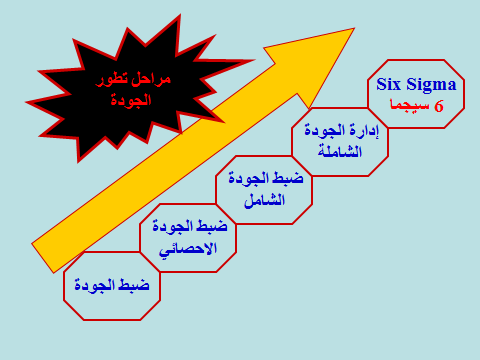 مفهوم إدارة الجودة الشاملة يعتبر مصطلح إدارة الجودة من المصطلحات الشائعة، وهو يوحي بأن ثمرات نشاط الجودة من زيادة في الربحية وزيادة في ارضاء المستهلك تتحقق نتيجة الإدارة الجيدة والشاملة للنشاطات المختلفة في المؤسسة.لقد اختلف الكثير من الباحثين حول إبراز تعريف محدد لإدارة الجودة الشاملة لذلك يمكننا ادارج بعض التعاريف المختلفة لها كما يأتي:يعرفها بهارات واكهلو على أنها: التفوق في الأداء لإسعاد المستهلكين عن طريق عمل المديرين والموظفين مع بعضهم البعض من أجل تحقيق أو تزويد المستهلكين بجودة ذات قيمة من خلال تأدية العمل الصحيح، بالشكل الصحيح، ومن المرة الأولى وفي كل وقتويعرفها هوفر وزملاؤه بأنها: فلسفة إدارية مصممة لجعل المؤسسة أكثر مرونة وسرعة في إنشاء نظام هيكلي متين، توجه من خلاله جهود كافة العاملين لكسب العملاء عن طريق سبل المشاركة في التخطيط والتنفيذ للأداء التشغيلي ويعرفها هودجاتس على أنها: عبارة عن نظام الإدارة يعتمد على الموارد البشرية، والذي يسعى إلى التحسين المستمر في خدمة العميل بأقل تكلفة كما عرفها ستيفن آوهن ورونالد براند ( ١٩٩٣) على النحو التالي:الإدارة: تعني التطوير والمحافظة على إمكانية المؤسسة من أجل تحسين الجودة بشكل مستمرالجودة: تعني الوفاء بمتطلبات المستفيدالشاملة:  تتضمن تطبيق مبدأ البحث عن الجودة في أي مظهر من مظاهر العمل بدأ من التعرف على إحتياجات المستفيد وانتهاء بتقييم ما إذا كان المستفيد راضياً عن الخدمات أو المنتجات المقدمة لهلقد جاء مفهوم إدارة الجودة الشاملة ليشمل كثيراً من المفاهيم التي كانت سائدة من قبل،  مثل "دوائر الجودة" و"ارضاء المستهلك" و"تحسين الانتاجية".  فإدارة الجودة الشاملة تضمن توفير تربة خصبة لتطبيق أنظمة الجودة.الجودة وتعني من جملة ما تعني: تلبية احتياجات وتوقعات العملاء أو المتعاملين لتصبح المؤسسة محط اعين العميل أو المتعامل، ويرتبط بالجودة مفهومان اساسيان هما التحكم بالجودة وتامين الجودة ومن الضروري التمييز بينهماالتحكم بالجودة: والتي تعرف عالميا (وفق مواصفة الايزو8402) بانها مجموعة المواصفات والخصائص التي تولد بمجموعها القدرة لاشباع حاجات ورغبات العميل أو المتعامل المعلنة والضمنية في منتج اوخدمة. تامين الجودة: استخدام وفعاليات وتقنيات معينة تعمل على تحقيق ودعم وتحسين المنتج /الخدمةوتتضمن هذه الفعاليات ما يلي:تحديد المواصفات المطلوبة تصميم المنتج / الخدمة بحيث يطابق المواصفات انتاج (اخراج) المنتج/الخدمة الى حيز الوجود مع مراعاة المواصفات المطلوبة الفحص والتفتيشمتابعة اي تعديلات قد تطرأ على المنتج / الخدمةان استعمال هذه الفعاليات يزود العميل أو المتعامل بافضل منتج / خدمة وبأقل تكلفة ممكنة مما يعني تحقق الجودة الجودة من اهم وسائل التنافس بين الشركات خاصة في العصر الحالي وهي توفر بدائل عديدة للخدمة أو المنتج الواحدالجودة  صفة اومجموعة من الصفات المتولدة من التصميم والتنفيذ واختيار المواد وطريقة الأداء للاعمال المختلفة، ولها جوانب متعددة في نفس الوقت ، فالسرعة مهمة في اداء الخدمة وكذلك عدم ارتكاب الاخطاء وتلبية احتياجات العميل أو المتعامل كاملة كما يتوقع.  ولا يقل عن ذلك اهمية طريقة تادية الخدمة والتعامل مع العميل أو المتعامل.والجودة ان نعمل الشيء الصحيح من اول مرة  وفي كل مرة والجودة أيضا ان: نكون عند توقعات العميل أو المتعامل أو احسن منها لا نعد باكثر مما نستطيع عمله اوتقديمهنقدم نفس الخدمات والاعمال بنفس المستوى دائمايكون الاختلاف والتباين في مستوى الخدمات والمنتجات معدومانقدم نفس مستوى الخدمة والمنتجات بغض النظر من هوالشخص الذي يقدم الخدمة اويقوم بالعمل. يكون لدينا نظاما مكتوبا لاداء الاعمال وان نكون مدربين على ذلك باستمرارنعامل العملاء أو المتعاملين بنفس الطريقة دون تمييز ، بغض النظر عن القرابة أو الاصل أو اللون أو المعرفة اوغيرها.نعامل كل متعامل كانسان له احترامه بغض النظر عن وظيفته أو اهميته وان نتعامل مع اجتياجات ذلك العميل أو المتعامل باحترام وتقدير.نقدم لكل متعامل أومتعامل ما يحتاج. نعامل كل متعامل أومتعامل كأنه اول مرة نتعامل معه. 3- أشكال الجودة وأنماطهاجودة التصميمجودة التنفيذ جودة العمل     4-تكاليف الجودة لقد اثبتت الدراسات المختلفة ان الجودة المتدنية تكلف كثيرا وقد تبلغ حوالي (30%) من الكلفة الكلية للانتاج. فالجودة السيئة مكلفة سواء كانت في انتاج السلع أو الخدمات وتشمل كلفة اعادة العمل التي يتكبدها المنتج: كلفة الموارد المصروفة والوقت المصروف والسمعة بسبب المنتج السيء. وبعبارة اخرى فإن تكاليف الجودة هي:تكاليف المنع وتتضمن كلف: اعداد المواصفاتتصميم النظامدراسة وتحسين النظامتكاليف التقييم وتتضمن كلف:الاختبار                               التفتيشاعادة تصنيع أو اهمال الوحدات الرديئةتكاليف الفشل وتتضمن كلف:                  المستنفدات واعادة التصنيعاعادة اصلاح ما يمكن اصلاحهالاجزاء المعيبةالفحص والتفتيش والبحوث التي تجري لمعرفة اسباب العيوب الغرامات والشروط الجزائية الاستبدال وضمانة الجودة  الخدمات الميدانيةتكلفة خدمات الاصلاح التي تقدم خلال فترة الضمانالضمانة التي ترافق بيع المنتج أو الخدمة الاستبدال للإجراء غير المقبول تردي السمعةخسارة المبيعات نتيجة نفور بعض العملاء أو المتعامليناعادة ارضاء العميل أو المتعامل التكاليف المترتبة على فشل توقعات العميل أو المتعامل أو المتعاقد عليها 5-  التعرف على العملاء أو المتعاملينأ.  العميل أو المتعامل الخارجي:  انهم الاشخاص الذين يشترون خدماتنا ومنتجاتنا. واي مؤسسه لتبقى قائمه تكون معتمدة عليهم، وبدونهم سوف تخسر المؤسسة.ب.  العميل أو المتعامل الداخلي:  كل متعامل من داخل القسم والوحدة والدائرة والمؤسسة، وهومتعامل يستفيد من خدمات أقسام اخرى وزملاء معه وكذالك له متعاملين يستفيدون من خدماته وأعماله وفي هذه الحالة يكون موردا". والعلاقة بين العملاء أو المتعاملين والموردين يجب ان تكون مؤسسة حسب الأصول ومتفق عليها.6- ماذا يطلب العميل أو المتعامل الخارجي من مؤسستك؟ان مطالب العملاء أو المتعاملين الخارجين تتضمن ما كنت تتوقعه الى حد ما، ولكي تلبي حاجاتهم هناك نقطتين رئيسيتين وهما:-اعرف ما هي متطلبات العميل أو المتعامل الخارجي.تأكد ان نتائج العمليات الداخلية تصب في متطلبات العميل أو المتعامل الخارجي وبأقل كلفة.ويمكن تصنيف مطالب العملاء أو المتعاملين  كمطالب أساسية وأخرى مكملة وكما يأتي: أ _ المطالب الأساسية: هي مجموعات الاحتياجات والتوقعات التي يتعاقد العميل أو المتعامل مع المؤسسة لتلبيتها له من خلال خدماتها ومنتجاتها ويدفع قسطا من عقد الشراء مقابل ذلك أوكله ، وهناك جوانب اخرى أساسية مثل: الالتزام بالمواعيد وملاءمة المواعيد مع الاحتياجات التغليف وعمليات النقل والتسليم.الاستجابة لتصحيح الاخطاء. السعر وعملية الدفع.تصميم المنتج أو الخدمة.المطالب المكملة: انها المطالب الأخرى التي تبين مدى اهتمام المؤسسة بالعميل أو المتعامل، وبعض الأمثلة على المتطلبات هي:استقبال المكالمات الهاتفية والاتصالات.اماكن الانتظار والوقوف.الاستعلامات والاجابة على الاستفسارات.البريد والمراسلات.الضيافة والاحترام.الاجتماعيات والاهتمام.7-  فوائد إدارة الجودة الشاملة تحسين في الربحية والقدرة على المنافسة.زيادة الفاعلية التنظمية: وذلك ناتج عن اشراك أكبر لجمع العاملين في حل المشاكل وبالتالي ينتج تحسين في الاتصالات وقدرة أكبر على العمل الجماعي.تحقيق ارضاء العميل أو المتعامل:  تهتم الإدارة الشاملة للجودة بالتعرف على احتياجات ورغبات العميل أو المتعامل والمواصفات المطلوبة التي تخص العميل أو المتعامل، مروراً بمرحلة التصميم والانتاج ثم النقل والتخزين والمناولة والتوزيع والتركيب وخدمة ما بعد البيع في حال المنتجات وكيفية تقديم الخدمات.8-  تطبيق إدارة الجودة الشاملة حتى يتم تفعيل دور إدارة الجودة الشاملة ومن ثم العمل على تطبيقها لتحقيق زيادة كفاءة المؤسسة،  يجب اتباع الخطوات التالية: تذكر دائماً أن نظام إدارة الجودة الشاملة يعتمد على ثلاث عوامل رئيسية هي:الموظفون: ان التفاعل بين الموظفين والإدارة سوف يصب بشكل ممتاز في الأنتاجية،  وذلك عن طريق تفهم مشاكلهم وتدريبهم.الأنظمة: عمل انظمة وقوانين لتعمل في صالح المؤسسة، واهم شئ هو "قل ما تفعل، افعل ما تقول،  وكن مستعداً لتطويرها.الأساليب العلمية:  جميع الأنظمة العلمية المتبعة التي تساعد في أخذ القرارات من أجل التحديث والتطوير.وضع أطر عمل يتم اتباعها وتنفيذها من قبل المعنيين. وتتلخص هذه الأطر في: الوصول للغاية:  تكون القيادة من الإدارة العليا. المدى المراد الوصول له:  جميع العاملين المؤسسة.الميزان:  كل شخص مسؤول عن الجودة.الفلسفة:  منع حدوث الخطأ وليس البحث عنه.المقاييس:  المنتج الصحيح من أول مرة.التحكم:  قيمة الجودة. أن تلتزم المؤسسة بما يلي:  التركيز على: - استمرارية التطوير للعمليات.- استعمال الأساليب العلمية.- الصول للهدف بدقة متناهية.- العملاء أو المتعاملين. - منع حدوث الأخطاء  الذي يقلل من الفحص.وذلك من خلال: - مشاركة الجميع في كل مكان. - اتباع نظام المجموعات. والنتيجة ستكون:  - رضاء كامل من العميل أو المتعامل. - الأنتاجية الجيدة. - تخفيض التكلفة. - التأكد من أن العمليات تتجه باتجاه صحيح. - المعنوية العالية لدى الموظفين. - العمل كفريق واحد- الإدارة الجيدة الفعالة. 9- رواد إدارة الجودة الشاملةمن أهم وأشهر رواد الجودة وإدارتها:ديمنغ: وهو امريكي الاصل وكان يعرف عنه بأنه صاحب فلسفة الإدارة. جوران: الذي ركز على مسؤولية الإدارة لتحقيق الجودة. فيليب كروسبي: صاحب فكرة التخطيط وثمن الجودة.توم بيترز: صاحب فكرة تحقيق متطلبات العميل أو المتعامل. ديمينغ         يعتقد ديمنغ ان هناك ثلاثة امور رئيسية يجب أن تتوفر قبل ان يتم تحسين في الخدمة أو السلعة:  الجميع يجب ان يفهم اويتعلم استخدام الطرائق الاحصائية  حتى يستطيع إدراك الاختلافات التي تحدث اثناء العمليات الانتاجية اوعند تحضير الخدمات. يعتقد ديمينغ  ان الاختلافات خطأ ويجب معرفة أسبابها والتخلص منها حتى يتم إنتاج المنتج الصحيح بالطرائق الصحيحة دائما. الإدارة مسؤولة عن الجودة لأنها تمتلك العمليات وطرائقها وعلى المديرين مسؤولية التحسين المستمر والذي يؤدي إلى إختفاء الإختلافات. كل الأعمال يجب ان تتم كجزء من النظام بحيث يتم بأفضل طريقة تحقق ولاء العميل أو المتعامل. إحدى هذه الطرائق المستخدمة من قبل اليابانيين هي استعمال الفرق التي يكون اعضاؤها خليطا من العمال المباشرين وآخرين مساعدين إما من قسم واحد او من الأقسام المختلفة. ويعتقد ديمينغ ان الجميع يستطيع ان ينجز دورا مهماً في الفرق كعنصر فعال لتحسيين نظام العمل وذلك بتحسيين المدخلات والمخرجات في كل مرحلة من مراحل النظام. سلسلة أو مبادئ ديمنغ في إدارة الجودةخطوات ديمنغ الأساسية لإدارة الجودة الشاملة:1.  خلق الإندماج والتناسق بين الهدف والخطة.2.  تبين الفلسفة الجديدة للجودة.3.  إيقاف الإعتماد على التفتيش بنهاية العملية الإنتاجية فقط وبنطاق واسع.4.  إنهاء ممارسة موردين على أساس الكلفة فقط.5.  تعريف وتوضيح المشاكل والعمل المستمر على تحسين النظام للإنتاج والخدمات 6.  تبني الطرائق الجديدة للتدريب والوظائف.7.  التحول من التركيز على الكمية الى التركيز على النوعية والجودة.8.  التخلص من التخوف وبناء الثقة وبنائ البيئة المشجعة للإبداع9.  تحطيم الحواجز بين الأقسام حيث يجب أن يعمل الجميع كفريق.10.  التوقف عن طلب انتاج ممتاز دون توضيح كيفية تحقيق ذلك.11.  إعادة مقاييس العمل التي تفرض حصص عددية.12.  إلغاء الحوافز وتشجيع الابتكار في العمل.13.  جعل التعليم والتدريب والمستمر جزءا لا يتجزأ من الخطة14.  إيجاد هيكل في الإدارة العليا يركز على متابعة الخطوات السابقة يوميا.ويحدد ديمنغ ثلاث انواع من النوعية  أو الجودة: 1.  الجودة في التصميم: ويعني بما توصل اليه البحث لمعرفة لماذا يأتي المتعاملين للمؤسسة ويطلبون منتجاتها.2.  الجودة والمطابقة: وهي تهتم بالمدى الذي تصل اليه المؤسسة لتحقيق متطلبات التصحيح حتى ترضي العملاء أو المتعاملين.3. الجودة في التنفيذ: وهي تهتم في قابلية المنتج بعد التصحيح واعادة التصحيح اذا كان بالإمكان اجراء تحسينات اخرى. جوران     قام جوران عام 1954 بتقديم الأبعاد الإدارية للتخطيط والتنظيم والرقابة، وقام بالتركيز على مسؤولية الإدارة لتحقيق الجودة،  والحاجة لوضع الاهداف، وارتكزت منهجيته على:1.  بناء وعي مستمر للجودة. 2.  وضع اهداف واضحة للتحسن والتطوير.  3.  عملية التنظيم الملائمة لتحقيق الاهداف. 4.  ايجاد الدعم المناسب والتدريب.  5.  ايجاد الطرائق والخطوات لحل المشاكل.  6.  تقارير مستمرة في التحسين والتطوير والتقدم. 7.  الإعتراف بنشاطات العاملين مع تقدير المؤسسة. 8.  توصيل وإعلان النتائج. 9.  الإهتمام وبإعلان النتائج.  10.  المحافظة على القوة الدافعة للنظام عن طريق جعل التطورات السنوية جزءا من النظام الكامل والعمليات داخل النظام.       قام جوران بتأسيس فكرة عملية هي إدارة الاعمال على اساس الجودة التي هي تقنية تهدف لإنجاز تطور عملي وفعال للنوعية ما بين الأقسام المختلفة للمنشأة.  ج- فيليب كروسبي   لقد قام كروسبي كجميع علماء الجودة بوضع خطوات لتحسين الجودة. 1.  إلتزام تام وكامل من الإدارة.  2.  تشكيل فريق لتحسين الجودة. 3.  تطويرعمليات قياس الجودة. 4.  حساب كلفة الجودة . 5.  بيان اهميه الجودة.  6.  تطوير خطة عمل لتصحيح الأخطاء.   7.  التخطيط للحصول على منتج من دون أخطاء .  8.  تعليم الموظفين.   9.  عمل خطة يومية للإنتاج دون اخطاء . 10.  وضع أهداف. 11.  العمل على ازالة مسببات الأخطاء.  12.  عمل فرق للجودة.  13.  العمل على اعادة الترتيب من جديد. د- توم بيترز: آمن بفكرتين وهما: - 1 - الجودة دائما تتدفع قيمتها.  2 – يجب ان نتعلم ان نحب التغير.  ولقد وضع عشر نقاط لتحقيق ذلك:  1.  الإدارة العليا يجب ان تلتزم وتتفاعل.  2.  اخد واتباع بعض الأنظمة.  3.  قياس قيمة الجودة من قيمة المنتج غير المطابق.  4.  إعطاء الحوافز لكل من يحسن.  5.  التدرب والتدريب وإعاده التأهيل.  6.  أخد فكرة الفريق الذي يعمل للوصول لغاية.  7.  استعمال فكرة التداخل بين الدوائر.  8.  التطوير مردوده عالٍ.  9.  يجب ان يكون التطوير ثابتا ودائما ومستمرا.  10.  يجب ان يتفاعل كل شخص حتى الموردون والعملاء أو المتعاملين.  ه- القواسم المشتركة بين الروادمن هنا نلاحظ ان جميع الرواد أكدوا على أن الإدارة والنظام هما سبب تأخير الجودة وليس العمال وجميعهم أكدوا على أن:  1.  التفتيش في نهاية العمليات الانتاجية فقط ليس هو الأسلوب المناسب لتحسين الجودة.  2.  تبنى الإدارة العليا لفكرة تحسين الجودة الشاملة مهم جدا. لأن نظام الجودة الشاملة يخدم الشركات سواء في الصناعة أو الخدمات أو المعلومات أو الاتصال أو المنافع العامة والاهتمام بالصحة وجميعها تدخل ضمن نظام الجودة الشاملة حتى الوكالات والدوائر الحكومية تشارك بهذه البرامج.  3.  الجهود الجماعية في المؤسسة والالتزام على المدى الطويل بالإضافة الى التدريب المستمر هي اساس العملية الإنتاجية ذات الجودة الشاملة.4.  الجودة هي الفكرة الأساسية ومن ثم تأتي البرامج وجداول العمل.5.  أهمية وضع اهداف سنوية محددة والعمل الجماعي كفريق لتحقيقها.10- طرائق تحليل وتقييم الجودة  الطرائق الإحصائية  تعتبر الطرائق الإحصائية من أسهل الطرائق لتحليل وفهم طبيعة سير العمل وتقييمه. فقد أكد العالم ديمنغ على ضرورة معرفة جميع العاملين في مؤسسة ما بالأساليب والطرائق الإحصائية.ان اي نظام يعمل، هونظام ديناميكي، ولكن الطبيعة الديناميكية لا يجوز ان تعني بحال من الاحوال وجود عشوائية في العمليات اوفي النظام ككل، بل على العكس فإنه من الضروري والضروري جدا استبعاد العشوائية من النظام لتمكينه من أن يكون ديناميكيا وفعالا.من جانب اخر فإن التغيرية في الأنظمة الإنتاجية غير مطلوبة على الاطلاق، بل على العكس فإن الثبات وليس السكون مطلوب وهي خاصية تساهم في تحقيق الأهداف المرجوة.      عند الحديث عن الأساليب الإحصائية، لا بد من ايضاح مقياسين هما مقياس التشتت ( التغيرية ) ومقياس النزعة المركز المركزية.مقياس النزعة المركزية 1 _ الوسط الحسابي     2 _ الوسيط:  وهي القيمة التي تحصر عددا من القراءات قبلها مساويا لعدد القراءات التي بعدها، اذا رتبت جميع القراءات تصاعديا اوتنازليا.3 _ المنوال: وهي القيمة الأكثر تكرار.مثال:اذا كانت القراءات كالتالي: 5،6،12،19،24،3،7،12،1،0،12فإن الوسط الحسابي = ( 5+6+12+19+24+3+7+12+1+0+12)/11                       =9.8الوسيط = 7			المنوال = 12مقاييس التغيرية  أو التشتت 1 – التباين هوعبارة عن متوسط مربعات انحرافات القيم عن وسطها الحسابي 2 – الانحراف المعياري هوالجذر التربيعي للتباين، ويراد بحساب الانحراف المعياري معرفة مقدار تغير القيم المقاسة عن وسطها الحسابي، وبمعرفة قيمة الانحراف المعياري يمكننا تكوين فكرة جيدة حول سير العمليات.3 – المدى هو المقدار الناتج عن طرح أصغر قيمة من أكبر قيمة تحصل عليها لقياس مدى التباين بينهما.إذا كانت النتائج التي تم الحصول عليها تقع خارج نطاق الإختلاف المسموح به فإن هذه النتائج ترفض، وتتخذ خطوات لتحسين الأداء وبالتالي الحصول على نتائج مرضية تتفق مع التباين النسبي فيه.مثال:     فيما يلي التباين والانحراف المعياري للقيم التالية 3،4،5الوسط الحسابي = 4التباين = ((3-4)^2 + (4-4)^2 + (5-4)^2 / 3 = 67الإنحراف المعياري =67. ^ 0.5 = 82. منحنى التوزيع الطبيعي        إن النتائج التي تم الحصول عليها من أي عملية، عادة ما تندرج تحت منحنى التوزيع الطبيعي.* يتخذ منحنى التوزيع الطبيعي شكل الجرس المقلوب.* خصائص منحنى التوزيع الطبيعي:    - متوسط القيم يقع في مركز الشكل، ويساوي في قيمته الوسيط.    - حدود القيم بين سالب ما لانهاية وموجب ما لانهاية.    - يختلف شكل المنحنى الطبيعي حسب قيمة الإنحراف المعياري كما يوضح الشكل أدناه.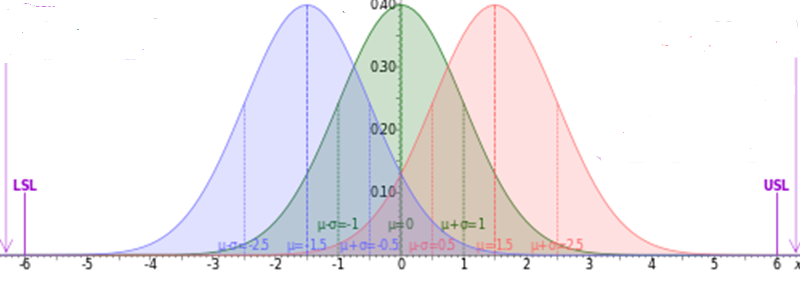 * من الجدير بالذكر ان هناك عدداً لا نهائياً من المنحنيات، وذلك لان هناك عددا لا نهائياً من الانحرافات المعيارية والوسط الحسابي.* ويحكم هذا المنحنى اقتران يصعب ايجاد تكامله، لذلك فقد تم استبداله بجدول واحد يمكن تطبيقه على كافة هذه المنحنيات، ولكن على طريق إيجاد القيمة المعيارية:Z=(X-M)/sigmaالقيمة المعيارية   = Z القراءة التي تم الحصول عليها = X  = الوسط الحسابيMالانحراف المعياري    Sigmaأدوات المراقبة والتحكم منهجية تحقيق الجودةلكي تتحقق الجودة في جمع المنتجات/الخدمات، يجب ان تمر بعدة خطوات دراسية على النحوالآتي:الخطوة الاولى: تحليل متطلبات العميل أو المتعامل، ويتم ذللك عن طريق:دراسة احتياجات السوق.تحليل مدخلات والمخرجات.المقارنة بالمنافسين.الخطوة الثانية: تأسيس وتطوير عملية القياس.جميع المعلومات التي يمر بها المنتج يجب ان يحصل عليها  من عمليات القياس ويتم ذلك عن طريق استخدام ادوات قياس ذات مصداقيةالخطوة الثالثة: تحديد مدى مطابقة المنتج لمتطلبات واحتياجات العميل أو المتعامل.لتحديد درجة جودة المنتج بعد ان يمر بعملية القياس فإنه يجب ان يقارن بإحتياجات العميل أو المتعامل عن طريق:التفتيش.استخدم طرائق احصائية للتحليل.الخطوة الرابعة: تحليل للمشاكل ومحاولة حلها عن طريق:طريقة باريتو.طريقة المضلع التكراري.طريقة عظم السمك ( السبب والاثر )ما دورك في تحسين الجودة ؟التزم بالأنظمة والتعليمات وطرائق الإجراءات.نظم العمل.اعمل المطلوب منك.قدم المساعدة للزملاء والعملاء أو المتعاملين.تابع تطورات الأقسام الأخرى واستفد منها.احرص على تطوير العمل وسر به نحوالأفضل.حاول ابتكار وإيجاد طرائق تفيد في تحسين العمل ( كن مبدعا مبتكرا ).طبق ما تعلمته من الأساليب الإحصائية، إن امكن.شجع جوالمنافسة عن طريق الالتزام بالعمل وحاول تحسينه.لا تستهن بالأفكار التي تظن أنها يمكن أن تصب في مصلحة العمل. ( كل فكرة صغيرة قد تؤدي الى عمل منتج فعال ).كن صريحاً واعرض مقترحاتك ومشاكلك على مديريك على شكل تقارير دورية وشارك في اتخاذ القرار، حيث تساهم هذه التقارير الدورية إذا اعدت بشكل جيد في حل المشكلات وتحسين الجودة، وتشمل التقارير:نقاط الضعف ونقاط القوة في العمل.     المناطق التي حصل فيها تحسن وأسباب هذا التحسن.المناطق التي تستطيع مواكبة المتطلبات واسباب المشاكل.اقتراحات لتحسين الأداء.انتقد وحاسب نفسك باستمرار قبل ان ينتقدك الآخرون اويحاسبوك.خطط ليومك وعملك على المدى القريب والمدى البعيد.اجعل نفسك مفيدا للآخرين، لا تكن بعيد المنال اوصعب الوصول اليك والاستفادة منك اهتم بعملك وحاول ان تجد عشرة اسباب متعلقة بك قبل ان تجد سببا يتعلق بالآخرين.اسمع جيدا واصغ لما يقوله لك الآخرين خاصة العملاء أو المتعاملين ولا تحاول تفسير ما يقولون بل حاول فهم ما يقولون.كن مبادراً.اقنع نفسك بأن الطريقة الصحيحة للحياة هي " الفوز للطرفين " والتي تقول بأن العلاقات الدائمة والتي يرغب جميع أطرافها باستمرارها التي يكسب فيها الجميع، وهنا يجب ان يحصل العميل أو المتعامل على ما يريد وفي المقابل نحافظ على حقوق المؤسسة، وكذلك في علاقتك مع زملائك وخارج العمل ايضا:  ارض للآخر  بما ترضاه لنفسك.اقنع نفسك بأن هناك دائماً طريقاً افضل من الطريقة الحالية وبالتالي ابدأ بالبحث عنها.ابذل جهداً منتظماً في تطوير قدراتك ومعرفتك ومعرفة الجديد في مجالك، فكيف يمكن تقديم الأجور دون معرفة الأجدر.لا تكن موافقاً وراضياً وقانعاً بكل شيء بل ناقش دائماً وارفض احياناً ولا تقبل بما لا ترضاه.اسأل دائماً: لماذا ؟لا تسلم بأن " ما كان هوأفضل ما بالإمكان " فالنتائج تتحقق تبعاً للعمل والشخص الرشيد يعرف " أن لكل شيء سبباً ". 13-نموذج مقترح لتبني وتطبيق منظومة إدارة الجودة الشاملة	مسودة التنظيم المقترح لمعايير الجودةنموذح مقترح لتقييم كليات ومعاهد ومراكز ومدارس التعليم و التدريب المهني والتقنينموذج التقييمإرشادات عامةيتم تقييم الكلية أو المركز او المعهد أو المؤسسة من قبل  المدير المثبت أسمه أعلاه أولا ومن ثم من عضو اللجنة الزائريتم التقييم على سلم من أربغ درجات على النحو الأتي:1:ضعيف بحاجة ملحة وضاغطة للتطوير	2:مقبول ويحتاج للتطوير	3:جيد ويحقق المتطلبات والتوقعات	4:ممتاز وفوق التوقعاتنموذح مقترح لتقييم كليات ومعاهد ومراكز ومدارس التعليم و التدريب المهني والتقنينموذج التقييمإرشادات عامةيتم تقييم الكلية أو المركز او المعهد أو المؤسسة من قبل  المدير المثبت أسمه أعلاه أولا ومن ثم من عضو اللجنة الزائريتم التقييم على سلم من أربغ درجات على النحو الأتي:1:ضعيف بحاجة ملحة وضاغطة للتطوير	2:مقبول ويحتاج للتطوير	3:جيد ويحقق المتطلبات والتوقعات	4:ممتاز وفوق التوقعاتISD : Comparison between Individual-oriented and collective training approachesتصميم التدريب: مقارنة بين المنحيين الفردي(تدريب الفرد) والجمعي (تدريب المنظمة) في التصميمرقم الصفحةالموضوع4وصف الورشة6الإدارة والعملية الإدارية 13الإدارة والقيادة والمدير القائد19تحفيز العاملين واستثارة دافعيتهم24إدارة الذات والوقت40إدارة النمو المهني الوظيفي  51إدارة الوقت59التخطيط66الإتصالات80حل المشاكل واتخاذ القرارات85إدارة التغيير88إدارة الأداء107إدارة الجودة الشاملةDay and Dateاليوم والتاريخSesson1الجلسة 109.00-10.30Coffee break10.30-11:00استراحة قهوةSession211:00-12.45الجلسة 210،30-12،00Coffee break12.45-13.15Session313.15-14.45الجلسة3 13،00-15،0014:45:16:00الثلاثاء 26 الإفتتاح تقديم الأهداف والمحتوىمقدمة في الإدارة Leadershipالقيادةمجموعة عملإدارة الذات والوقتمجموعة عملتقييم اليوم الأول Lunchغداءالأربعاء 27دورة التخطيطمجموعة عملالإتصالاتمجموعة عملحل المشاكل واتخاذ القراراتإدارة التغييرمجموعة عملتقييم اليوم الثانيالخميس 28إدارة الأداء إدارة الجودة الشاملةمجموعة عملتطوير مخطط السمات العامة للمدير والمشرف مجموعة عملتطوير مخطط السمات العامة للمدير والمشرف مجموعة عملتقييم الورشة واختتامهاالقيادة الديمقراطيةDemocratic leadershipالقيادة الايديوقراطيةIdiocratic leadershipالقيادة الاوتوقراطيةAutocratic leadershipالقيادة البيروقراطيةBureaucratic Leadershipالأنماطاتجاهات القيادةمالعدالة والنزاهةالمرونة والدبلوماسيةحب التوجيه واعطاء الأوامرحب النظاممميزاتهانحنأنتأناهمالتركيز   علىالتركيز على الجماعةالتركيز على الفردالتركيز على النفسالتركيز على النظامالاتجاهالاعتراف بالجماعةالاعتراف الشخصيالقوة والشهرةالضمان الشخصيالبواعثتنمية الجماعةتنمية الفردتنمية الذاتتنمية النظامالأهدافاجتماعيةسيكولوجيةفنيةرسميةوسائل الرقابةالجماعةالفردالذاتالأنظمةمصدر السلطةالتدريبالمكافأة أو العقابالتكرارقاعدة التجربة والخطأمفاهيم التعليمالتعاونالطموحالطاعةالولاءالمطلوب من الموظفغير رسمي وعن كثبغير رسميمفصل وانتقاديقليل وغير شخصيالاختلاطباتجاهين وبشكل فعال ومخلصباتجاهين وبشك سطحيباتجاه واحدتجنب الاتصالالاتصاللمصلحة الجماعةلمصلحة الموظفسلبيلا شيءالتحقق من الذاتيةنزيهة وعادلةمتكيفة مع الظروفبسلطةرسميةعلاقات الموظفتتصف بالعمل كفريق متصف بالتنافرمتصف بالعداء والمقاومةمتصف بالفتور والضعفالروح المعنويةالمدير التحويليالمدير الانتقاليالمدير التقليديالقائد المتوازنالخيّالالرئيسصانع الأبطالالبطلمدير الفرعالتعاونيالتنافسيالخصامييراهم كشركاء في التحسينيراهم كأداة للتحسينيرى الموظفين كأهداف للتحسينتعاونييعمل من خلال جماعات صغيرةسلطة رسميةيحل مشاكليبني ائتلافيكافئ / يعاقبهنا تحتل الأنا الطفيلة العابثة المسرحانا مجهد ليتني استطيع تاجيل اعمال هذا اليوم للغد، و فجأة يقفز الى مخيلتك منظرك ممدا على شاطىء تلك الجزيرة التي قرأت عنها اعلانا في جريدة الأمس، تستسلم لهذا الاحساس الناعم و الدافىء الذي ابعدك عن أجواء العمل و همومه و لو لبرهة1هنا تظهر الأنا الوالديةتنتفض فجأة من احساسك الدافىء و قد تتمتم : اين ذهبت لا بل اين شطحت؟ يبدو انك صرت ميالا للكسل ، اين نشاطك ، اين احساسك بالمسؤولية ؟ فتنهض و ربما متثاقلا لتستعد للخروج 2تعود الأنا الطفيلة العابثةيقفز مرة ثانية شريط مسيرتك المهنية ، فتراه يكتظ بالعطاء و التضحيات، فتقول: بعد هذا الجهد و العطاء يحق لي الخلود الى الراحة او حتى بقسط و ان كان ضئيلا منها، لا بد و ان ارحم نفسي و اخفف من اعبائي و مسؤولياتي، و قديما قيل:لبدنك و نفسك عليك حقا3الأنا الوالدية ترد بالزجر و التوبيخماذا سيحل باعمالك و مشروعاتك اذا تراخيت و تراجعت ؟ كيف سولت لك نفسك او كيف تسول لك هذا التراخي و الهروب من المسؤولية؟ و انت الذي طالما كان حازما مع مرؤوسيه في العمل ، ولا يقبل التهاون او التراخي من أحد4مع تصاعد حدة الصراع بين الانا الطفيلة و الانا الوالدية تتدخل الأنا الراشدة و حسمت الصراع فاشعرتك بالرضا و انت جالس على مائدة الافطار و ربما و انت تحتسي فنجان قهوتك الصباحي ، تتجاذبك الافكار و الأهواء، فتقول في ذاتك : الوضع لم يعد يطاق ، و يجب ان اجد حلا، يمكنني تفويض بعض صلاحياتي ، فذلك اجدى و انفع للمؤسسة و للمرؤوسين و لي ايضا، و لربما كنت بحاجة لتنظيم وقتي اكثر فاعلية ، وبالتأكيد سأجد من الوقت ما يكفيني للتسجيل بنادي رياضي او مركز لياقة بدنية ، .... تخرج من المنزل و لديك ارادة حقيقية في التغيير و ترى فيها الحل لما انت فيه من تعب و ضنك و ملل ، و عندما تنظم عملك و وقتك ستجد الظرف المواتي للتمتع بالاجازة على ذلك الشاطىء الرملي الناعم و الدافىء، اما الان فلا بد من الحفاظ على نفس الزخم من العمل و تنطلق الى عملك راضيا مرضيا 5المهام/الانجاز/ العملالمهام/الانجاز/ العملالتحليليالعمليالشرح والتفاصيلالشرح والتفاصيلالايجاز والتوجيهالايجاز والتوجيهالشرح والتفاصيلالشرح والتفاصيلالايجاز والتوجيهالايجاز والتوجيهالوديتعبيريالناس والمشاعرالناس والمشاعرالبيئة الداخليةنقاط القوةنقاط الضعفالبيئة الداخليةالبيئة الخارجيةالفرصالتحديات/ التهديداتالبيئة الخارجيةالأهدافالفعاليات والأنشطةالمتطلباتالمتطلباتالمتطلباتالمتطلباتالمتطلباتالاطار الزمنيالاطار الزمنيالاطار الزمنيالاطار الزمنيالاطار الزمنيالاطار الزمنيالماليةالقانونيةالاداريةالفنيةالتطويرية والاكاديمية12345نDepartment Succession Scheduleجدول التعاقب Department Succession Scheduleجدول التعاقب Department Succession Scheduleجدول التعاقب Department Succession Scheduleجدول التعاقب Department Succession Scheduleجدول التعاقب Department الدائرة Department الدائرة Direct Manager المدير المباشرDirect Manager المدير المباشرDirect Manager المدير المباشرExisting Staff الجهاز العامل Existing Staff الجهاز العامل Existing Staff الجهاز العامل Existing Staff الجهاز العامل Existing Staff الجهاز العامل NameالاسمPositionالوظيفةDue for replacement موجبات الاستبدالRating التقدير أو التقييم Rating التقدير أو التقييم Potential SuccessorPotential SuccessorPotential SuccessorPotential SuccessorPerformanceالأداءPotentialالاستعداد If promotable to what position and when?في حال الترقية فالى أي وظيفة ومتى؟Name:1st and 2nd choiceالاسم (خيار أول + حيار ثان)Name:1st and 2nd choiceالاسم (خيار أول + حيار ثان)PositionالوظيفةWhen التوقيت (متى)يمكن التدرج في الوظائف ضمن المستويات الوظيقية الخمسة داخل نفس العائلة المهنية ، أو من عائلة مهنة الى أخرى ويمكن أو يكون ذلك داخل نفس الدائرة أو بين الدوائر المختلقة مستوى5مستوى5مستوى5يمكن التدرج في الوظائف ضمن المستويات الوظيقية الخمسة داخل نفس العائلة المهنية ، أو من عائلة مهنة الى أخرى ويمكن أو يكون ذلك داخل نفس الدائرة أو بين الدوائر المختلقة يمكن التدرج في الوظائف ضمن المستويات الوظيقية الخمسة داخل نفس العائلة المهنية ، أو من عائلة مهنة الى أخرى ويمكن أو يكون ذلك داخل نفس الدائرة أو بين الدوائر المختلقة مستوى 4مستوى 4مستوى 4يمكن التدرج في الوظائف ضمن المستويات الوظيقية الخمسة داخل نفس العائلة المهنية ، أو من عائلة مهنة الى أخرى ويمكن أو يكون ذلك داخل نفس الدائرة أو بين الدوائر المختلقة يمكن التدرج في الوظائف ضمن المستويات الوظيقية الخمسة داخل نفس العائلة المهنية ، أو من عائلة مهنة الى أخرى ويمكن أو يكون ذلك داخل نفس الدائرة أو بين الدوائر المختلقة مستوى 3مستوى 3مستوى 3يمكن التدرج في الوظائف ضمن المستويات الوظيقية الخمسة داخل نفس العائلة المهنية ، أو من عائلة مهنة الى أخرى ويمكن أو يكون ذلك داخل نفس الدائرة أو بين الدوائر المختلقة يمكن التدرج في الوظائف ضمن المستويات الوظيقية الخمسة داخل نفس العائلة المهنية ، أو من عائلة مهنة الى أخرى ويمكن أو يكون ذلك داخل نفس الدائرة أو بين الدوائر المختلقة مستوى 2مستوى 2مستوى 2يمكن التدرج في الوظائف ضمن المستويات الوظيقية الخمسة داخل نفس العائلة المهنية ، أو من عائلة مهنة الى أخرى ويمكن أو يكون ذلك داخل نفس الدائرة أو بين الدوائر المختلقة يمكن التدرج في الوظائف ضمن المستويات الوظيقية الخمسة داخل نفس العائلة المهنية ، أو من عائلة مهنة الى أخرى ويمكن أو يكون ذلك داخل نفس الدائرة أو بين الدوائر المختلقة مستوى1مستوى1مستوى1يمكن التدرج في الوظائف ضمن المستويات الوظيقية الخمسة داخل نفس العائلة المهنية ، أو من عائلة مهنة الى أخرى ويمكن أو يكون ذلك داخل نفس الدائرة أو بين الدوائر المختلقة يمكن التدرج في الوظائف ضمن المستويات الوظيقية الخمسة داخل نفس العائلة المهنية ، أو من عائلة مهنة الى أخرى ويمكن أو يكون ذلك داخل نفس الدائرة أو بين الدوائر المختلقة العائلة المهنية جالعائلة المهنية بالعائلة المهنية أالبندالنسبة المئوية%أولا": لا يعملونأولا": لا يعملونيتمتعون في إجازاتهميتمتعون في الأعياد والعطل الرسميةيستنفذون المغادرات اليوميةيستمتعون في استراحات الشاي أثناء ساعات الدوام الرسميينجزون أشغالا" شخصية وخاصة من ساعات الدوام الرسمييتأخرون في الحضوريحلمون ويتندرون ويثرثرونثانيا:يعيدون ما أنجزوه من أعمال ثانيا:يعيدون ما أنجزوه من أعمال يرتكبون الأخطاءيبحثون عن الأخطاءيصححون الأخطاءيفتشون ويدققونيتعاملون مع شكاوي العملاءإعادة تصميم العمل وتنظيمهيتحرون الطرائق الشائكة والصعبة في الأداءثالثا:ينجزون الأعمال ثالثا:ينجزون الأعمال ينجزون أعمالا" ذات جدوىيعملون على وفي الأشياء الصحيحةيعملون وفق الترتيب والتسلسل الصحيحيعملون وفق السرعة المناسبة ودون ما تسرع ينتجون ما هو مطلوب وفي الوقت المحدد والمناسبينجزون ما هو مطلوب منهم وبطريقة صحيحة من المرة الأولىمضيعات الوقتالحلول أو الإجرات المقترحة للحد منهاتحليل كل من بيئتي المؤسسة الداخلية والبيئة الخارجية باستحضار العوامل المؤثرة فيكل منها من عوامل سياسية واقتصادية وقانونية وتنافسية وغيرها،  منحى سوات ( نقاط القوة والضعف والفرص والمخاطر)يوجه التحليل البيئي ويشكل مسار ومحتوى الخطة الاستراتيجية أولاً:التحليل البيئيالقضايا الاستراتيجية التي يجب أن تتبناها المؤسسة الناتج استنادا إلى القضايا الاستراتيجية التي تم تبنيها يتم ترجمتها ولحظها في مراجعة أوصياغة كل من: رسالة المؤسسة:  ما الغرض من وجود المؤسسة؟الرؤيا:كيف نريد أن نرى المؤسسة بعد سنةإلى خمسة عشر سنة من الآن الأهداف العامة: ما الواجب عمله لتحقيق الرؤيا مصاغ على شكل أهداف وستراتيجيات لازمة لتحقيق تلك الأهداف ومؤشرات للأداء القيم والمعتقدات: ما هي قيم المؤسسة ومبادؤها الموجهةثانياً:التخطيط الاستراتيجيالخطة الاستراتيجيةالناتجتغطي إلى حد الثلاث سنوات وتراجع نصف سنويا وتحدث سنويا، وتتضمن البرامج والمشاريع وأهدافها والمخطط الزمني اللازم لتحقيق الأهداف العامة ثالثاً:التخطيط التكتيكيالخطة التكتيكيةالناتج الميزانية التي ستدعم تنفيذ البرامج والمشاريع الأهداف السنوية المنصوص عليها في الخطة التكتيكية،  والتي تعكس إحتياجات المؤسسة من الموارد المادية والبشريةرابعاً:التخطيط التشغيليخطة تشغيلية (ميزانية)الناتجتحديد الأنشطة والمسئوليات والأولويات التنفيذية وعلى المستوى الفردي مع البرمجة والجدولة الزمنية والتعيينات خامساً:التخطيط التنفيذي/الإجرائيخطة تنفيذية أو إجرائيةالناتج في هذه المرحلة يتم تنفيذ ومتابعة وتقويم الخطط المطورة وتأمين التغذية الراجعة اللازمة سادساً:التنفيذتقارير متابعة وتقويم وإجراءات تصويبية الناتجالزمنالزمنالزمنالزمنالزمنالزمنالزمنالزمنالزمنالزمنالزمنالزمنالزمنالزمنالزمنالانشطةالرقم000000987654321المستلزماتالمستلزماتالمستلزماتالمستلزماتالمستلزماتتاريخ الانتهاءتاريخ البدالزمن اللازم للانجازالانشطةمالقانونيةالماليةالاداريةالبشريةالماديةتاريخ الانتهاءتاريخ البدالزمن اللازم للانجازالانشطةمالطرقالمهاراتالمهاراتالشفويةالكتابيةالرمزيةتكلم + إصغاءكتابة + قراءاةقراءة + ابصار + نفسحركية تحليلحكمتمييزالموقفالايماءات الذاتيةالايماءات الاخرىالحركات/ الايماءاتالدلالات العامةحركات واماءات الكفين واليدينكفان ويدان مفتوحتانصدق وصراحةكف مفتوح وباطنه للاعلىخضوعكف مفتوح وباطنه للاسفلسيطرة وإخضاعكف مغلق على شكل قبضة مع اشارة من السبابةسيطرة واخضاع واستفزازاوضاع المصافحة ودلالاتهايد ممدودة بكف مفتوحة وباطن الكف للاعلىمصافحة خاضعة مستسلمة اعطاء زمام المبادرةيد ممدودة بكف مفتوحة وباطن الكف للاسفلمصافحة مسيطرة (أخذ زمام المبادرة)يد ممدودة بكف مفتوحة وباطن الكف عمودي (مواز للمحور العمودي)مصافحة متوازية متكافئة (مصافحة الرجال)دلك الكفين ببعضهماتوقعات سعيدةفرك الابهام مع رؤوس الاصابعدلالة نقديةيدان متشابكتان في وضع علوي (في مستوى الفم اوالذقن) بكوعين مستندين الى طاولةثقة مفرطة والتعامل مع الذي يفعلها لن يكون سهلاً (خيبة أمل)يدان متشابكتان في وضع وسطي وتستريحان الى طاولةثقة معقولة والتعامل اسهل (خيبة امل)يدان متشابكتان في وضع سفليترقب ، خيبة امل، قلقيدان تشكلان برجاً في وضع علوي اسفل الذقن مباشرةثقة مفرطة ومعرفة تامة الى حد الغطرسة (اعطاء معلومات)يدان تشكلان برجاً في وضع سفلي (في مستوى البطن او ادنى)ثقة مفرطة ومعفة تامة الى حد الغطرسة (اصغاء مركز لمعلومات)كف يمسك باليد الاخر خلف الظهر واسفلهسمو وثقةكف يمسك برسغ اليد الاخرى خلف الظهرخيبة املكف يمسك بذراع اليد الاخرى خلف الظهرغضب ومحاولة لضبط النفسالكف يغطي الفم والابهام يضغط على الفم وسعال مصطنعاذا كان متحدثاً فهذه دلالة على الكذب واذا كان مستمعاً فلديه شعور بأن المقابل يكذبكما في اعلاه ولكن بلمس الانفاخفاء حالة من الخداعفرك العين بالسبابةمحاولة لتجنب رؤية اثر الكذبفرك الاذنمحاولة تجنب سماع الكذب او التوبيخحك الرقبةدلالة على الشك وعدم التأكدسحب قبة القميصدلالة على الكذب والغضب وخيبة الاملوضع الاصبع او القلم في الفمدلالة توتر والحاجة الى الامنالكف على الخد مع الاسترخاءملل وضجرقبضة اليد على الوجه والسبابة الى أعلىقرب نفاذ الصبر وفقدان الاهتمام مع إحساس ناقد وسلبي من المتكلم او الموضوعتمسيد الذقنتمهيد لصياغة موقف او قراردلك خلف الرقبةتوجه نقدي سلبيدلك مقدمة الرأس (الجبين)اظهار خطأالذراعان مطويان على بعضهما بالتقاطع مع الصدرتعبير عن موقف سلبي او دفاعيالذراعان مطويان على بعضهما بالتقاطع مع الصدر مع ضم القبضتينتعبير عن موقف عدائي وهجوميالذراعان مطويان على بعضهما بالتقاطع مع الصدر مع امساك الذراعتعبير عن موقف سلبي وكابحالذراعان مطويان على بعضهما بالتقاطع مع الصدر والابهامان للاعلىتعبير فوقي انا الاكبرمد احد الذراعين بشكل مستعرض اما الجسد ولمس ساعة اليد او اي شيء اخرمحاولة لاخفاء التوتر والعصبيةوضع اليدين خلف الرأساحساس بالثقة والمساواة والجاهزيةوضع اليدين اعلى الفخذين وقوفاً او على الركبتين او على جانبي الكرسيجاهزية للعمل والبدء او دعوة لانهاء مقابلة او حديثحركات وايماءات الارجلتقاطع الارجل التقليدي (رجل فوق الاخرى)دلالة على موقف متحفظكما في اعلاه مع اذرع متقاطعةانسحاب من الحوار او المحادثةتقاطع الارجل على شكل حرف 4دلالة على موقف جدلي او تنافسيكما في اعلاه مع تثبيت الارجل بإحدى اليدين او كلتيهمادلالة على واقعية في التفكير والعندارجل وايدي متقاطعة في وضعية الوقوفشعور بالغربة وموقف دفاعيتقاطع رسغي القدم او الكاحلين والجلوس المعكوس على الكرسيموقف دفاعيايماءات وحركات الرأسخفض الرأسالموافقة او الرفض عند البعضهز الرأسالرفضالرأس المعتدل والمنحني قليلا للاسفلموقف متعادل مما نسمعامالة الرأس الى احد الجانبينتطور في الاهتمامامالة الرأس الى اسفل بشكل حادموقف سلبي مما نسمعايماءات وحركات الاعينعين مدورة خرزيةرغبة وطمععين ذابلةنعاس ومللالتحديق المركز بالمقابل (عيناه قاعدة مثلث رأسه منتصف الجبين)التحكم السيطرةالتحديق الاجتماعي (رأس المثلث منتصف الشفة السفلى)التقارب والتوادالتحديق الخاص (النظر باتجاه الذقن واسفل الى الصدر)اظهار الاهتمامالنظرات الجانبية (استراق النظر)اهتمام او عدوانيةاغماض العين من المقابلملل او عدم اهتمام4321فقرات التقييمم تقترح تشكيل لجنة لدارستها ؟1تسأل إن تم تجربتها من قبل أحد غبرك ؟2تتحفظ على الفكرة بدعوى كلفة تبنيها العالية ؟3تتحفظ على الفكرة بدعوى أنها غير عملية ؟4ترفض الفكرة لسخافتها ؟5تطلب إرجاء النظر في الفكرة ؟6ترفضها بدعوى أن الإدارة العليا لن توافق على تبنيها ؟7تتحفظ كون الأمور في وضعها الراهن أكثر أمنا  ولا حاجة للمخاطرة؟8ترفضها كونها ستغير في البنية التنظيمية للمتظمة؟9ترفضها لأنها ستغير في برامج المنطمة وآليات عملها؟10ترفضها لأنها سابقة لزمانها؟11ترفضها لعدم وجود ميزانية أو مخصصات؟12تتحفظ عليها لعدم مناسبتها للنمط الإداري السائد في المنظمة؟13ترفضها لأنه سبق وتم تجريبها وفشلت؟14ترفضها لأنها تشتمل على تغيير جذري في المنظمة؟15ترفضها لغرابتها وعدم واقعيتها؟16تتحفظ عليها بدعوى عدم يوجد متسع من الوقت لتبنيها؟17ترفضها بدعوى أن العمل يسير على أحسن ما يرام؟18ترفضها لأنها مضادة لسياسة المنظمة؟19تتحفظ عليها بدعوى أن المنظمة غير مستعدة لتبنيها؟20ترفضها لأتها تتطلب تدريب العاملين غير القابلين للتدريب أو التعليم؟21ترفضها لأن المنظمة والعاملين فيها أصغر من أن ينفذوها؟22تتحفظ بدعوى أنها جديدة ولم يسبق أن نفذت من قبل؟23ترفضها لأنها ترتب عليك مسئوليات جديدة  لست مستعدا لتحملها الأن؟24المجموعالمجموعالمجموع الكليالمجموع الكليالمحدداتالأفكار والأنشطة المقترحةمخطوات الأداءنعملاملاحظاتمعناصر التقييمسلم التقديرسلم التقديرسلم التقديرسلم التقديرسلم التقديرسلم التقديرمعناصر التقييم123456معناصر التقييمسلم التقديرسلم التقديرسلم التقديرسلم التقديرسلم التقديرسلم التقديرمعناصر التقييمضعيف جداضعيفمقبولمتوسطجيدجيد جدامعناصر التقييمسلم التقديرسلم التقديرسلم التقديرسلم التقديرسلم التقديرسلم التقديرمعناصر التقييمضعيف جداضعيفمقبولمتوسطجيدجيد جدامعناصر التقييم123456مالأهدافالأهدافالأهدافالأنشطةالزمن (يوم/أسبوع/شهر)الزمن (يوم/أسبوع/شهر)الزمن (يوم/أسبوع/شهر)الزمن (يوم/أسبوع/شهر)الزمن (يوم/أسبوع/شهر)الزمن (يوم/أسبوع/شهر)الموارد البشريةالموارد البشريةالمتطلبات والموارد الماديةالمتطلبات والموارد الماديةالمتطلبات والموارد الماديةممضمون الأداءظروف وشروط الأداءمعايير الأداء123456المشرفالجهاز التنفيذيالإداريةالماليةالمعدات والتجهيزاتمالأهدافالأهدافالأهدافممضمون الأداء يجب أن يصبح الموظف قادرا على أن:ظروف وشروط الأداءمعيار الأداءيجب أن يصبح العلم قادرا على أن:يعد خطة الدرس المنهجية والنموذج المعتمدين من قبل الإدارة التعليميةلائحة المبادئ الأساسية للتعلم والتعليمالخطة العامة للمقرر الدراسيشمولية الخطةمراعاتها للمبادئ الأساسية للتعلم والتعلمالخطة العامة للمقرر الدراسيخطة واحدة لكل أسبوعمالأهدافالأهدافالأهدافممضمون الأداء يجب أن يصبح الموظف قادرا على أن:ظروف وشروط الأداءمعيار الأداءيعد تعيينات دراسية المنهجية والنموذج المعتمدين من قبل الإدارة التعليميةلائحة المبادئ الأساسية للتعلم والتعليمالخطة العامة للمقرر الدراسيشمولية الخطةمراعاتها للمبادئ الأساسية للتعلم والتعلمالخطة العامة للمقرر الدراسيخطة واحدة لكل أسبوع                             الأداءات المشمولة بالتطويرالوظائفالمشمولة بالتطوير                             الأداءات المشمولة بالتطويرالوظائفالمشمولة بالتطويرإعداد خطة الدرستصميم الإختباراتإدارة المواقف التعليميةالوظيفةالإسمإعداد خطة الدرستصميم الإختباراتإدارة المواقف التعليميةموجهحسام الدين حسنXسهام أحمدxسهيلة ناصرXمعلممحمد عبدالحميدXX أحمد جميل XXسفيان الرمليXXعبدالله عامرXمحمود العالمXXجمال الدين رفعتXXرهام عبدالحميدXXسناء حامدXوفاء عامرXXمالأهدافالأهدافالأهدافالأنشطةالزمن النصف الأول من عام بالشهرالزمن النصف الأول من عام بالشهرالزمن النصف الأول من عام بالشهرالزمن النصف الأول من عام بالشهرالزمن النصف الأول من عام بالشهرالزمن النصف الأول من عام بالشهرالموارد البشريةالموارد البشريةالمتطلبات والموارد الماديةالمتطلبات والموارد الماديةالمتطلبات والموارد الماديةممضمون الأداء يجب أن يصبح الموظف قادرا على أن:ظروف وشروط الأداءمعايير الأداءالأنشطة123456المشرفالجهاز التنفيذيالإداريةالماليةالمكان والمعدات والتجهيزاتيعد خطة الدرس المنهجية والنموذج المعتمدين من قبل الإدارة التعليميةلائحة المبادئ الأساسية للتعلم والتعليمالخطة العامة للمقرر الدراسيشمولية الخطةمراعاتها للمبادئ الأساسية للتعلم والتعلمالخطة العامة للمقرر الدراسيخطة واحدة لكل أسبوعتنظيم  ورشة عمل في التخطيط للتدريس لمجموعة من الموجهين والمدرسين  المبينة أسماءهم في الكشف المرفقمالأهدافالأهدافالأهدافالأنشطةالزمن النصف الأول من عام بالشهرالزمن النصف الأول من عام بالشهرالزمن النصف الأول من عام بالشهرالزمن النصف الأول من عام بالشهرالزمن النصف الأول من عام بالشهرالزمن النصف الأول من عام بالشهرالموارد البشريةالموارد البشريةالمتطلبات والموارد الماديةالمتطلبات والموارد الماديةالمتطلبات والموارد الماديةممضمون الأداء يجب أن يصبح الموظف قادرا على أن:ظروف وشروط الأداءمعايير الأداءالأنشطة123456المشرفالجهاز التنفيذيالإداريةالماليةالمكان والمعدات والتجهيزاتيعد خطة الدرس المنهجية والنموذج المعتمدين من قبل الإدارة التعليميةلائحة المبادئ الأساسية للتعلم والتعليمالخطة العامة للمقرر الدراسيشمولية الخطةمراعاتها للمبادئ الأساسية للتعلم والتعلمالخطة العامة للمقرر الدراسيخطة واحدة لكل أسبوعتنظيم  ورشة عمل في التخطيط للتدريس لمجموعة من الموجهين والمدرسين  المبينة أسماءهم في الكشف المرفقخبير الإدارة د. أحمد العزةمعهد التربيةمالأهدافالأهدافالأهدافالأنشطةالزمن النصف الأول من عام بالشهرالزمن النصف الأول من عام بالشهرالزمن النصف الأول من عام بالشهرالزمن النصف الأول من عام بالشهرالزمن النصف الأول من عام بالشهرالزمن النصف الأول من عام بالشهرالموارد البشريةالموارد البشريةالمتطلبات والموارد الماديةالمتطلبات والموارد الماديةالمتطلبات والموارد الماديةممضمون الأداء يجب أن يصبح الموظف قادرا على أن:ظروف وشروط الأداءمعايير الأداءالأنشطة123456المشرفالجهاز التنفيذيالإداريةالمالية(دينار)المكان والمعدات والتجهيزاتيعد خطة الدرس المنهجية والنموذج المعتمدين من قبل الإدارة التعليميةلائحة المبادئ الأساسية للتعلم والتعليمالخطة العامة للمقرر الدراسيشمولية الخطةمراعاتها للمبادئ الأساسية للتعلم والتعلمالخطة العامة للمقرر الدراسيخطة واحدة لكل أسبوعتنظيم  ورشة عمل في التخطيط للتدريس لمجموعة من الموجهين والمدرسين  المبينة أسماءهم في الكشف المرفقخبير الإدارة د. أحمد العزة دكتور  صالح محمود /معهد التربيةاستصدار قرار بالموافقة من قبل كل من:المفوض العاممدير المنطقة التعليمية2500قاعة تدريب  تستوعب عشرة متدربين بمساحة لا تقل عن 40متر مربع ومجهزة بكافة وسائط التدريب المعينة من سبورات وأجهزت عرض تقليدية ومحوسبةخدمات مساندة  ضيافة ( وجبة غداء وع استراحتي شاي)الأدوات والتقنياتالاستخدامالاستخدامالاستخدامالاستخدامالاستخدامالاستخدامالأدوات والتقنياتتحديد المشاكل بأولوياتهااتمام المعلومات واستكمالهاتحليل المعلوماتتطوير البدائل العامةالتقييمالتخطيط والتنفيذBenchmarking المقايسىةXXXXCause and effect diagramsمخططات السبب والاثرXXNominal Group Technique أسلوب المجموعة الاسميةXXXXXQuality function deployment نشر وظيفة الجودةXXXPareto Chartsمخطط باريتوXXXStatistical process control التحكم الاحصائي بالعملياتXXHistogramsالمضلعات التكراريةXXCheck sheetsقوائم الفحصXXInput output analysisتحليل المدخلات والمخرجاتXScatter diagrams المخططات المبعثرةXConcurrent engineering العمليات الهندسية المتزامنةXXDesign of experimentتصميم التجاربXXXCost of qualityكلف الجودةXXControl charts مخططات التحكمXXWork flow analysis تحليل تدفق العملياتXXTeam building بناء فرق العمل XTime managementإدارة الوقتXXShewart cycleدورة شيوارت XXXXXXالقسمالقسممحاور اسئلة الجودةمحاور اسئلة الجودةعدد المعاييرعدد المعاييرالقيادة وإدارة الجودةالقيادة وإدارة الجودةالأدلة والشواهدالأدلة والشواهد44فعالية النظمفعالية النظم33دعم الادارة لبيئة التعلمدعم الادارة لبيئة التعلم22فعالية السياسات والاجراءاتفعالية السياسات والاجراءات33استخدام الادوات اللازمة استخدام الادوات اللازمة 44البرهنة على القيم المضافة لجهة النتائجالبرهنة على القيم المضافة لجهة النتائج33المجموعالمجموع1919إدارة الموارد والبيئةإدارة الموارد والبيئةالاستدامة والاستمراريةالاستدامة والاستمرارية22وفرة وملاءمة المرافق التعليميةوفرة وملاءمة المرافق التعليمية44فعالية الاستخدام فعالية الاستخدام 44فعالية توظيف الموارد البشريةفعالية توظيف الموارد البشرية88تطوير البرامجتطوير البرامجالتوافق مع معايير الاعتمادالتوافق مع معايير الاعتماد1111منهجية التطوير وتوافقها مع الاحتياجاتمنهجية التطوير وتوافقها مع الاحتياجات33التطابق مع متطلبات التشغيل والريادةالتطابق مع متطلبات التشغيل والريادة22المجموعالمجموع1616التدريب والتعليمالتدريب والتعليمفعالية ادارة المعلوماتفعالية ادارة المعلومات44فعالية الطرائق والاساليبفعالية الطرائق والاساليب33فعالية ادوات التقييمفعالية ادوات التقييم44فعالية الخدمات المعززة فعالية الخدمات المعززة 44المجموعالمجموع1515التفاعل مع المجتمع والهيئات التنظيميةالتفاعل مع المجتمع والهيئات التنظيميةبناء العلاقات مع المنظمات  المحلية والدولية ذات الصلةبناء العلاقات مع المنظمات  المحلية والدولية ذات الصلة33المشاركة الفاعلة مع المجتمع المحليالمشاركة الفاعلة مع المجتمع المحلي44المشاركة والحوار مع مؤسسات الإعتماد وضلط الجودةالمشاركة والحوار مع مؤسسات الإعتماد وضلط الجودة11المجموعالمجموع88المجموع الكليالمجموع الكليالمجموع الكليالمجموع الكلي8080اولا:البيانات التعريفيةاولا:البيانات التعريفيةاولا:البيانات التعريفيةاولا:البيانات التعريفيةاولا:البيانات التعريفيةاولا:البيانات التعريفيةاولا:البيانات التعريفيةاولا:البيانات التعريفيةاولا:البيانات التعريفيةاولا:البيانات التعريفيةاولا:البيانات التعريفيةاولا:البيانات التعريفيةاولا:البيانات التعريفيةاولا:البيانات التعريفيةاولا:البيانات التعريفيةاولا:البيانات التعريفيةاولا:البيانات التعريفيةاولا:البيانات التعريفيةاولا:البيانات التعريفيةاسم  الكلية المدرسة /المركز/ المعهداسم  الكلية المدرسة /المركز/ المعهداسم  الكلية المدرسة /المركز/ المعهدالأقليمالأقليمالأقليمعدد أصحاب العمل المتعاونينعدد أصحاب العمل المتعاونينعدد أصحاب العمل المتعاونينعدد أصحاب العمل المتعاونينمدير الكلية / المدرسة المركز/المعهدمدير الكلية / المدرسة المركز/المعهدمدير الكلية / المدرسة المركز/المعهدمدير الكلية / المدرسة المركز/المعهدالمؤهل والتخصصالمؤهل والتخصصالمؤهل والتخصصالمؤهل والتخصصأعداد الموظفينأعداد الموظفينأعداد الموظفينأعداد الموظفينأعداد الموظفينأعداد الموظفينأعداد الموظفينأعداد الموظفينأعداد الموظفينأعداد الموظفينأعداد الموظفينأعداد الموظفينأعداد الموظفينأعداد الموظفينأعداد الموظفينأعداد الموظفينأعداد الموظفينأعداد الموظفينأعداد الموظفينإداريون وخدمات مساندةإداريون وخدمات مساندةفنيونفنيونفنيونفنيونفنيونفنيونفنيونفنيونفنيونفنيونفنيونفنيونفنيونالطاقة الأستيعابية (طالب /طالبة)الطاقة الأستيعابية (طالب /طالبة)الطاقة الأستيعابية (طالب /طالبة)الطاقة الأستيعابية (طالب /طالبة)إداريون وخدمات مساندةإداريون وخدمات مساندةضباط تدريبضباط تدريبضباط تدريبمدربونمدربونشؤون متدربينشؤون متدربينشؤون متدربينموجهون ومرشدون مهنيونموجهون ومرشدون مهنيونموجهون ومرشدون مهنيونموجهون ومرشدون مهنيونموجهون ومرشدون مهنيونعدد المسجلين المسجلينعدد المسجلين المسجلينعدد المسجلين المسجلينعدد المسجلين المسجلينعدد الموظفين الإجماليعدد الموظفين الإجماليعدد الموظفين الإجماليعدد الموظفين الإجماليمؤهلات الموظفين بالعددمؤهلات الموظفين بالعددمؤهلات الموظفين بالعددمؤهلات الموظفين بالعددمؤهلات الموظفين بالعددمؤهلات الموظفين بالعددمؤهلات الموظفين بالعددمؤهلات الموظفين بالعددمؤهلات الموظفين بالعددمؤهلات الموظفين بالعددمؤهلات الموظفين بالعددمؤهلات الموظفين بالعددمؤهلات الموظفين بالعددمؤهلات الموظفين بالعددمؤهلات الموظفين بالعددمؤهلات الموظفين بالعددمؤهلات الموظفين بالعددمؤهلات الموظفين بالعددمؤهلات الموظفين بالعددبكالوريوس فما فوقبكالوريوس فما فوقبكالوريوس فما فوقبكالوريوس فما فوقبكالوريوس فما فوقدبلوم متوسطدبلوم متوسطدبلوم متوسطدبلوم متوسطدبلوم متوسطثانوية مهنية أو تطبيقيةثانوية مهنية أو تطبيقيةثانوية مهنية أو تطبيقيةثانوية مهنية أو تطبيقيةثانوية مهنية أو تطبيقيةأقل من ثانويةأقل من ثانويةأقل من ثانويةأقل من ثانويةالتخصصات والمشاغل التدريبية والصفوف النظرية والمراسم الهندسية والمختبراتالتخصصات والمشاغل التدريبية والصفوف النظرية والمراسم الهندسية والمختبراتالتخصصات والمشاغل التدريبية والصفوف النظرية والمراسم الهندسية والمختبراتالتخصصات والمشاغل التدريبية والصفوف النظرية والمراسم الهندسية والمختبراتالتخصصات والمشاغل التدريبية والصفوف النظرية والمراسم الهندسية والمختبراتالتخصصات والمشاغل التدريبية والصفوف النظرية والمراسم الهندسية والمختبراتالتخصصات والمشاغل التدريبية والصفوف النظرية والمراسم الهندسية والمختبراتالتخصصات والمشاغل التدريبية والصفوف النظرية والمراسم الهندسية والمختبراتالتخصصات والمشاغل التدريبية والصفوف النظرية والمراسم الهندسية والمختبراتالتخصصات والمشاغل التدريبية والصفوف النظرية والمراسم الهندسية والمختبراتالتخصصات والمشاغل التدريبية والصفوف النظرية والمراسم الهندسية والمختبراتالتخصصات والمشاغل التدريبية والصفوف النظرية والمراسم الهندسية والمختبراتالتخصصات والمشاغل التدريبية والصفوف النظرية والمراسم الهندسية والمختبراتالتخصصات والمشاغل التدريبية والصفوف النظرية والمراسم الهندسية والمختبراتالتخصصات والمشاغل التدريبية والصفوف النظرية والمراسم الهندسية والمختبراتالتخصصات والمشاغل التدريبية والصفوف النظرية والمراسم الهندسية والمختبراتالتخصصات والمشاغل التدريبية والصفوف النظرية والمراسم الهندسية والمختبراتالتخصصات والمشاغل التدريبية والصفوف النظرية والمراسم الهندسية والمختبراتالتخصصات والمشاغل التدريبية والصفوف النظرية والمراسم الهندسية والمختبراتمالتخصص / المشغلالتخصص / المشغلالتخصص / المشغلالتخصص / المشغلالتخصص / المشغلالمساحة/م2المساحة/م2الطاقة الاستيعابيةعدد المتدربين المسجلينعدد المتدربين المسجلينعدد المتدربين المسجلينعدد المدربين في المشغلعدد المدربين في المشغلعدد المدربين في المشغلعدد المدربين في المشغلتوفر ضابط تدريب متفرغ(نعم/لا)توفر ضابط تدريب متفرغ(نعم/لا)توفر ضابط تدريب متفرغ(نعم/لا)توفر ضابط تدريب متفرغ(نعم/لا)123467891011معناصر التقييم (8)البنود(36)11223344ملاحظاتمعناصر التقييم (8)البنود(36)راي المديرراي الزائر المقيًم راي المديرراي الزائر المقيًم راي المديرراي الزائر المقيًم راي المديرراي الزائر المقيًم 1كفاءة الأداء ذات الصلة بالطلاب أو الطالبات(16)1.1مدى توافر منظومة دعم أكاديمي تنموي  تكيفي (توجيه وارشاد)للطلاب على نحو نظامي ومستمر 1.2مدى توفر فرص يمارس من خلالها الطلاب أنشطة مساندة مرتبطة بالبيئة والفن والرياضة وخدمة المجتمع 1.3مدى توافر منظومة أو شبكة من البيانات والمعلومات ذات الصلة بفرص العمل للطلاب وللخريجين على حد سواء 1.4مدى تطابق نسب القبول والنجاح والتسرب مع المعايير المعتمدة 2  كفاءة إدارة نظام المعلومات(12)2.1كفاية نظام الخاص بكل من الطلاب والمعلمين والموظفين والممتلكلات وغيرها 2.2منظومة لبانات ومعلومات الخريجين وأصحاب العمل2.3كفاية أمن وسرية البيانات والمعلومات3كفاءة استخدام الموظفين(20)3.1مدى مطابقة نسبة المعلم (المدرب) / الطالب  مع المعايير المعتمدة (1:20 عام) (1:30 نظري) و(1:15 عملي)3.2مدى ملاءمة كفايات ومؤهلات المعلمين والمدربين والموظفين وخبراتهم 3.3مدى كفاية منظومة استقطاب وتوظيف المعلمين والمدربين والموظفين3.4توافر خطة واضحة وعملية لتطوير المعلمين والمدربين والموظفين بوجه عام3.5مدى كفاية وفاعلية منظومة الحوافز المادية والمعنوية للموظفين 4كفاءة المناهج والبرامج لتدريبية(32)4.1مدى مطابقة البرامج والمناهج المطورة لاحتياجات ومتطلبات المجتمع وسوق العمل  وخطط التنمية الأقتصادية والاجتماعية4.2مدى التقيد عند تنفيذ البرامج والمناهج في بعديها النظري والعملي بأهداف ومحتوى المناهج4.3مدى التقيد عند التنفيذ  بالخطة الدراسية كما جاءت في وثيقة المنهاج 4.4مدى كفاية منظومة ومتابعة تنفيذ البرامج والمناهج4.5مدى كفاية منظومة تقييم التحصيل (التعلم)4.6مدى احتواء المناهج والبرامج على مكونات ذات الصلة بريادة الأعمال والتنمية المستدامة4.7وفرة مناهج (مواد تعليمية) الكترونية  وبمنحى تعلم ذاتي 4.8مدى مشاركة أصحاب العمل وغيرهم من الجهات ذات العلاقة  (نقابات واتحادات وغرف )في عملية تطوير البرامج والمناهج5كفاءة استخدام التجهيزات والتسهيلات التدريبية(24)5.1مدى كفاية وملاءمة الابنية والمرافق بوجه عام مع الطاقة الأستيعابية 5.2مدى كفاية المساحات المخصصة للتعليم والتدريب (م2/طالب) في الصفوف والمشاغل5.3مدى كفاية وترتيب وتجهيز الغرف الحاصة بالمعلمين والمدربين5.4مدى كفاية التجهيزات (عدد وآلات ومواد)ومواكبتها للتقدم في العلوم والتكنولوجيا5.5مدى كفاية وملاءمة المرافق المساندة (مكتبة مطعم وحمامات----الخ)5.6توافر منظومة كفؤة للسلامة والصحة المهنية (معدات واحتياطات وتعليمات )6كفاءة الإدارة المالية(12)6.1مدى كفاءة إدارة الميزانيات (الموارد المالية)المتاحة لجهتي الوفرة والتوزيع والتدقيق والرقابة 6.2مدى كفاية خطة الاعمال الانتاجية المدرة للدخل6.3وجود وكفاءة منظومة حساب كلفة المتدرب على مستوى البرنامج والمركز او المعهد أو المؤسسة أو الكلية7كفاءة إدارة الأداء والجودة(16)7.1مدى كفاية وفاعلية منظومة العلاقات العامة مع المجتمع المحلي واصحاب العمل7.2مدى كفاية الخدمات التسويقية 7.3مدى كفاية منظومة توكيد الجودة وضبطها والتحسين المستمر لها7.4مدى توافر حواضن وجوافز للابداع والابتكار 8كفاءة البعد الأستراتيجي(12)8.1تطوير رؤيا ورسالة للمعهد وقيم جوهرية والالتزام وبها ونشرها على كافة الجهات ذات العلاقة 8.2صياغة الأهداف المنسجمة مع الرؤسا والرسالة والسياسات  والخطط العامة والخاصىة 8.3مدى توافر وكفاية منظومة متابعة ومراجعة مدى تحقق الاهداف وتحديثها بما يتماشى مع متطلبات وأحتياجات خطط التنمية الأقتصادية والإجتماعيةالمجموع الكلي  من 144اولا:البيانات التعريفيةاولا:البيانات التعريفيةاولا:البيانات التعريفيةاولا:البيانات التعريفيةاولا:البيانات التعريفيةاولا:البيانات التعريفيةاولا:البيانات التعريفيةاولا:البيانات التعريفيةاولا:البيانات التعريفيةاولا:البيانات التعريفيةاولا:البيانات التعريفيةاولا:البيانات التعريفيةاولا:البيانات التعريفيةاولا:البيانات التعريفيةاولا:البيانات التعريفيةاولا:البيانات التعريفيةاولا:البيانات التعريفيةاولا:البيانات التعريفيةاولا:البيانات التعريفيةاولا:البيانات التعريفيةاولا:البيانات التعريفيةاسم  الكلية المدرسة /المركز/ المعهداسم  الكلية المدرسة /المركز/ المعهداسم  الكلية المدرسة /المركز/ المعهدالأقليمالأقليمعدد أصحاب العمل المتعاونينعدد أصحاب العمل المتعاونينعدد أصحاب العمل المتعاونينعدد أصحاب العمل المتعاونينعدد أصحاب العمل المتعاونينمدير الكلية / المدرسة المركز/المعهدمدير الكلية / المدرسة المركز/المعهدمدير الكلية / المدرسة المركز/المعهدمدير الكلية / المدرسة المركز/المعهدالمؤهل والتخصصالمؤهل والتخصصالمؤهل والتخصصالمؤهل والتخصصأعداد الموظفينأعداد الموظفينأعداد الموظفينأعداد الموظفينأعداد الموظفينأعداد الموظفينأعداد الموظفينأعداد الموظفينأعداد الموظفينأعداد الموظفينأعداد الموظفينأعداد الموظفينأعداد الموظفينأعداد الموظفينأعداد الموظفينأعداد الموظفينأعداد الموظفينأعداد الموظفينأعداد الموظفينأعداد الموظفينأعداد الموظفينإداريون وخدمات مساندةإداريون وخدمات مساندةفنيونفنيونفنيونفنيونفنيونفنيونفنيونفنيونفنيونفنيونفنيونفنيونالطاقة الأستيعابية (طالب /طالبة)الطاقة الأستيعابية (طالب /طالبة)الطاقة الأستيعابية (طالب /طالبة)الطاقة الأستيعابية (طالب /طالبة)الطاقة الأستيعابية (طالب /طالبة)الطاقة الأستيعابية (طالب /طالبة)إداريون وخدمات مساندةإداريون وخدمات مساندةضباط تدريبضباط تدريبضباط تدريبمدربونشؤون متدربينشؤون متدربينشؤون متدربينموجهون ومرشدون مهنيونموجهون ومرشدون مهنيونموجهون ومرشدون مهنيونموجهون ومرشدون مهنيونموجهون ومرشدون مهنيونعدد المسجلين المسجلينعدد المسجلين المسجلينعدد المسجلين المسجلينعدد المسجلين المسجلينعدد المسجلين المسجلينعدد المسجلين المسجلينعدد الموظفين الإجماليعدد الموظفين الإجماليعدد الموظفين الإجماليعدد الموظفين الإجماليعدد الموظفين الإجماليعدد الموظفين الإجماليمؤهلات الموظفين بالعددمؤهلات الموظفين بالعددمؤهلات الموظفين بالعددمؤهلات الموظفين بالعددمؤهلات الموظفين بالعددمؤهلات الموظفين بالعددمؤهلات الموظفين بالعددمؤهلات الموظفين بالعددمؤهلات الموظفين بالعددمؤهلات الموظفين بالعددمؤهلات الموظفين بالعددمؤهلات الموظفين بالعددمؤهلات الموظفين بالعددمؤهلات الموظفين بالعددمؤهلات الموظفين بالعددمؤهلات الموظفين بالعددمؤهلات الموظفين بالعددمؤهلات الموظفين بالعددمؤهلات الموظفين بالعددمؤهلات الموظفين بالعددمؤهلات الموظفين بالعددبكالوريوس فما فوقبكالوريوس فما فوقبكالوريوس فما فوقبكالوريوس فما فوقبكالوريوس فما فوقدبلوم متوسطدبلوم متوسطدبلوم متوسطدبلوم متوسطثانوية مهنية أو تطبيقيةثانوية مهنية أو تطبيقيةثانوية مهنية أو تطبيقيةثانوية مهنية أو تطبيقيةثانوية مهنية أو تطبيقيةأقل من ثانويةأقل من ثانويةأقل من ثانويةأقل من ثانويةأقل من ثانويةأقل من ثانويةأقل من ثانويةالتخصصات والمشاغل التدريبية والصفوف النظرية والمراسم الهندسية والمختبراتالتخصصات والمشاغل التدريبية والصفوف النظرية والمراسم الهندسية والمختبراتالتخصصات والمشاغل التدريبية والصفوف النظرية والمراسم الهندسية والمختبراتالتخصصات والمشاغل التدريبية والصفوف النظرية والمراسم الهندسية والمختبراتالتخصصات والمشاغل التدريبية والصفوف النظرية والمراسم الهندسية والمختبراتالتخصصات والمشاغل التدريبية والصفوف النظرية والمراسم الهندسية والمختبراتالتخصصات والمشاغل التدريبية والصفوف النظرية والمراسم الهندسية والمختبراتالتخصصات والمشاغل التدريبية والصفوف النظرية والمراسم الهندسية والمختبراتالتخصصات والمشاغل التدريبية والصفوف النظرية والمراسم الهندسية والمختبراتالتخصصات والمشاغل التدريبية والصفوف النظرية والمراسم الهندسية والمختبراتالتخصصات والمشاغل التدريبية والصفوف النظرية والمراسم الهندسية والمختبراتالتخصصات والمشاغل التدريبية والصفوف النظرية والمراسم الهندسية والمختبراتالتخصصات والمشاغل التدريبية والصفوف النظرية والمراسم الهندسية والمختبراتالتخصصات والمشاغل التدريبية والصفوف النظرية والمراسم الهندسية والمختبراتالتخصصات والمشاغل التدريبية والصفوف النظرية والمراسم الهندسية والمختبراتالتخصصات والمشاغل التدريبية والصفوف النظرية والمراسم الهندسية والمختبراتالتخصصات والمشاغل التدريبية والصفوف النظرية والمراسم الهندسية والمختبراتالتخصصات والمشاغل التدريبية والصفوف النظرية والمراسم الهندسية والمختبراتالتخصصات والمشاغل التدريبية والصفوف النظرية والمراسم الهندسية والمختبراتالتخصصات والمشاغل التدريبية والصفوف النظرية والمراسم الهندسية والمختبراتالتخصصات والمشاغل التدريبية والصفوف النظرية والمراسم الهندسية والمختبراتمالتخصص / المشغلالتخصص / المشغلالتخصص / المشغلالتخصص / المشغلالتخصص / المشغلالتخصص / المشغلالمساحة/م2الطاقة الاستيعابيةالطاقة الاستيعابيةالطاقة الاستيعابيةالطاقة الاستيعابيةالطاقة الاستيعابيةعدد المتدربين المسجلينعدد المتدربين المسجلينعدد المتدربين المسجلينعدد المدربين في المشغلتوفر ضابط تدريب متفرغ(نعم/لا)توفر ضابط تدريب متفرغ(نعم/لا)توفر ضابط تدريب متفرغ(نعم/لا)توفر ضابط تدريب متفرغ(نعم/لا)123467891011معناصر التقييم (8)البنود(36)11223344ملاحظاتمعناصر التقييم (8)البنود(36)راي المديرراي الزائر المقيًم راي المديرراي الزائر المقيًم راي المديرراي الزائر المقيًم راي المديرراي الزائر المقيًم 1كفاءة الأداء ذات الصلة بالطلاب أو الطالبات(16)1.1مدى توافر منظومة دعم أكاديمي تنموي  تكيفي (توجيه وارشاد)للطلاب على نحو نظامي ومستمر 1.2مدى توفر فرص يمارس من خلالها الطلاب أنشطة مساندة مرتبطة بالبيئة والفن والرياضة وخدمة المجتمع 1.3مدى توافر منظومة أو شبكة من البيانات والمعلومات ذات الصلة بفرص العمل للطلاب وللخريجين على حد سواء 1.4مدى تطابق نسب القبول والنجاح والتسرب مع المعايير المعتمدة 2  كفاءة إدارة نظام المعلومات(12)2.1كفاية نظام الخاص بكل من الطلاب والمعلمين والموظفين والممتلكلات وغيرها 2.2منظومة لبانات ومعلومات الخريجين وأصحاب العمل2.3كفاية أمن وسرية البيانات والمعلومات3كفاءة استخدام الموظفين(20)3.1مدى مطابقة نسبة المعلم (المدرب) / الطالب  مع المعايير المعتمدة (1:20 عام) (1:30 نظري) و(1:15 عملي)3.2مدى ملاءمة كفايات ومؤهلات المعلمين والمدربين والموظفين وخبراتهم 3.3مدى كفاية منظومة استقطاب وتوظيف المعلمين والمدربين والموظفين3.4توافر خطة واضحة وعملية لتطوير المعلمين والمدربين والموظفين بوجه عام3.5مدى كفاية وفاعلية منظومة الحوافز المادية والمعنوية للموظفين 4كفاءة المناهج والبرامج لتدريبية(32)4.1مدى مطابقة البرامج والمناهج المطورة لاحتياجات ومتطلبات المجتمع وسوق العمل  وخطط التنمية الأقتصادية والاجتماعية4.2مدى التقيد عند تنفيذ البرامج والمناهج في بعديها النظري والعملي بأهداف ومحتوى المناهج4.3مدى التقيد عند التنفيذ  بالخطة الدراسية كما جاءت في وثيقة المنهاج 4.4مدى كفاية منظومة ومتابعة تنفيذ البرامج والمناهج4.5مدى كفاية منظومة تقييم التحصيل (التعلم)4.6مدى احتواء المناهج والبرامج على مكونات ذات الصلة بريادة الأعمال والتنمية المستدامة4.7وفرة مناهج (مواد تعليمية) الكترونية  وبمنحى تعلم ذاتي 4.8مدى مشاركة أصحاب العمل وغيرهم من الجهات ذات العلاقة  (نقابات واتحادات وغرف )في عملية تطوير البرامج والمناهج5كفاءة استخدام التجهيزات والتسهيلات التدريبية(24)5.1مدى كفاية وملاءمة الابنية والمرافق بوجه عام مع الطاقة الأستيعابية 5.2مدى كفاية المساحات المخصصة للتعليم والتدريب (م2/طالب) في الصفوف والمشاغل5.3مدى كفاية وترتيب وتجهيز الغرف الحاصة بالمعلمين والمدربين5.4مدى كفاية التجهيزات (عدد وآلات ومواد)ومواكبتها للتقدم في العلوم والتكنولوجيا5.5مدى كفاية وملاءمة المرافق المساندة (مكتبة مطعم وحمامات----الخ)5.6توافر منظومة كفؤة للسلامة والصحة المهنية (معدات واحتياطات وتعليمات )6كفاءة الإدارة المالية(12)6.1مدى كفاءة إدارة الميزانيات (الموارد المالية)المتاحة لجهتي الوفرة والتوزيع والتدقيق والرقابة 6.2مدى كفاية خطة الاعمال الانتاجية المدرة للدخل6.3وجود وكفاءة منظومة حساب كلفة المتدرب على مستوى البرنامج والمركز او المعهد أو المؤسسة أو الكلية7كفاءة إدارة الأداء والجودة(16)7.1مدى كفاية وفاعلية منظومة العلاقات العامة مع المجتمع المحلي واصحاب العمل7.2مدى كفاية الخدمات التسويقية 7.3مدى كفاية منظومة توكيد الجودة وضبطها والتحسين المستمر لها7.4مدى توافر حواضن وجوافز للابداع والابتكار 8كفاءة البعد الأستراتيجي(12)8.1تطوير رؤيا ورسالة للمعهد وقيم جوهرية والالتزام وبها ونشرها على كافة الجهات ذات العلاقة 8.2صياغة الأهداف المنسجمة مع الرؤسا والرسالة والسياسات  والخطط العامة والخاصىة 8.3مدى توافر وكفاية منظومة متابعة ومراجعة مدى تحقق الاهداف وتحديثها بما يتماشى مع متطلبات وأحتياجات خطط التنمية الأقتصادية والإجتماعيةالمجموع الكلي  من 144AnalyzeAnalyzeDesignDesignDevelopDevelopImplementImplementControlControlIOCTIOCTIOCTIOCTIOCTAnalyze JobAnalyze organizationDevelop objectivesDevelop task groupings for training Specify learning events and activitiesSpecify learning events and activitiesImplement instructional management planPublish training management planConduct internal evaluationConduct external evaluationSelect tasks and functionsIdentify missions and goalsDevelop testsDevelop training activity sequenceSpecify instructional management plan and delivery systemSpecify training management planConduct instructionDevelop unit-specific training management plansConduct external evaluationReview systemConstruct job performance measuresIdentify organizational tasksDescribe entry behaviorDescribe entry behaviorReview and select materialReview and select materialConduct training Review systemAnalyze existing coursesIdentify subordinate element tasksDetermine sequence and structureDetermine sequence and structureDevelop instructionDevelop training activitiesConduct internal evaluationSelect instructional settingDevelop task standardsValidate instructionValidate training To individual analysis التحليلالتحليلالتصميمالتصميمالتطوير/الاعدادالتطوير/الاعدادالتنفيذالتنفيذالتحكم/التقويمالتحكم/التقويمالفرديالجمعيالفرديالجمعيالفرديالجمعيالفرديالجمعيالفرديالجمعيتحليل العملتحليل المنظمةتطوير الاهدافبناء مجمعات المهام للتدريب تحديد الانشطة التعلميةتحديد الانشطة التعلميةتنفيذ الخطةتعميم الخطة  تنفيذ التقييم الداخليتنفيذ التقييم الخارجيتخديد المهام والواجباتتحديد الرسالة والغايات /الاهداف العريضةتطوير الاختباراتتطوير تسلسل الأنشطة التدريبيةبناء خطة ادارة التدريس  ومنظومة التنقيذبناء خطة ادارة التدريب تنفيذ التدريستطوير خطط التدريب الفرعيةتنفيذ التقييم الخارجيمراجعة المنظومةبناء معايير الاداءتحديد مهام المنظمة الرئيسة توصيف السلوك المدخليتوصيف السلوك المدخليمراجعة واختيار المواد مراجعة واختيار المواد تنفيذ التدريب مراجعة المنظومةتحليل البرامج او الدورات القائمةتحديد المهام الفرعية او المساندة اقرار بنية وتسلسل التدريب اقرار بنية وتسلسل التدريب تطوير التدريستطوير الانشطة التدريبيةتنفيذ التقييم الداخلياختيار منهجية التدريستطوير معايير اداء المهامتجريب التدريس والتحقق من مصداقيتهتجريب التدريب والتحقق من مصداقيتهالى التحليل الفردي 